Introducción.    Lo primero que hay que decir respecto al canto gregoriano es que es una música litúrgica. No sólo eso, sino que la Iglesia ha sostenido tradicionalmente que es la música más apropiada para el culto romano.  
    Por supuesto así fue en la Alta Edad Media. En épocas posteriores, con la llegada de la polifonía, el canto gregoriano fue siendo relegado del culto. No obstante, hasta tiempos recientes no se produjo una delimitación clara de la música litúrgica. Ni siquiera durante la Contrarreforma, en el Concilio de Trento (1545-1563), que unificó textos sagrados, liturgia y oraciones, se dejó zanjada la cuestión. De hecho, en dicho Concilio se sometió a juicio la polifonía, que ya había sido criticada y prohibida en los oficios años atrás por el protestante Calvino (1509-1564), pero finalmente fue aceptada siempre y cuando permitiera a los fieles entender el texto cantado. 
     Curiosamente, lo que sí se hizo en el Concilio fue recomendar por primera vez una edición del repertorio gregoriano, la Edición Medicea, llamada así por estar impresa en la tipografía de los Medici. Esta edición presentaba numerosos problemas al ser hija de una época que contemplaba las creaciones medievales como bárbaras. Por ello no se entendieron los melismas ni otras características primitivas, se cometieron errores y añadidos y se perdió en gran parte la riqueza rítmica y melódica del canto, contribuyendo a su decadencia. A partir de este momento, el canto continuó con su papel litúrgico cada vez más recluido en sí mismo, hasta que la situación comenzó a cambiar de nuevo en el siglo XIX.
     Cuando en 1835 se instalaron los benedictinos en la abadía de Solesmes se produjo un resurgimiento del canto llano, reforzado con la creación en 1853 de una escuela de organistas y maestros cantores laicos. Poco a poco, el canto se fue recuperando y, desde la citada abadía, se extendió a otras, como Silos o Montserrat, recuperándose numerosos manuscritos de los siglos entre el X y el XIII. 
     Este movimiento recibió más de medio siglo después la aprobación papal, gracias al impulso de un Pontífice al que le escandalizaba el uso de la música profana (de aires teatrales y vulgares, inspirada a menudo en el bel canto) en la liturgia. Este Papa no es otro que San Pío X (1903-1914), quien en 1904 encomendó a la abadía de Solesmes el encargo de restablecer las melodías de la Iglesia, llamadas gregorianas, en su integridad y pureza a fe de los códices más antiguos, teniendo especial cuidado de la legitima tradición, contenida en los códices a través de los siglos y del uso práctico de la actual liturgia. Este encargo se origina tras la publicación en 1903 del importante (para la música sacra) Motu Propio Tra le Sollecitudini.      En el Concilio Vaticano II (1962-1965), en el capítulo VI del documento Sacrosanctum Concilium, dedicado a la música litúrgica, se afirma que:

     La Iglesia reconoce el canto gregoriano como el propio de la liturgia romana; en igualdad de circunstancias, por tanto, hay que darle el primer lugar en las acciones litúrgicas. Los demás géneros de música sacra, y en particular la polifonía, de ninguna manera han de excluirse en la celebración de los oficios divinos, con tal que respondan al espíritu de la acción litúrgica (…). La Iglesia aprueba y admite en el culto divino todas las formas de arte auténtico que estén adornadas de las debidas cualidades. (...). Como en ciertas regiones, principalmente en las misiones, hay pueblos con tradición musical propia que tiene mucha importancia en su vida religiosa y social, dese a esta música la debida estima y el lugar correspondiente no sólo al formar su sentido religioso, sino también al acomodar el culto a su idiosincrasia.     Para el que quiera conocer algo más sobre la situación actual del canto gregoriano y las publicaciones más recientes de la Iglesia al respecto, recomiendo las siguientes lecturas: Instrucción Musicam Sacram posterior al Concilio Vaticano II, Encíclica Ecclesia de Eucharistia de Juan Pablo II, Quirógrafo de Juan Pablo II en el centenario de Tra le Sollecitudini, Carta de Benedicto XVI con motivo del centenario del Instituto Pontificio de Música Sacra, y Exhortación Apostólica Postsinodal Sacramentum Caritatis de Benedicto XVI.Pronunciación del latín eclesiástico.    El latín eclesiástico tiene la pronunciación exacta del italiano moderno y ningún hispanohablante deberá tener dificultades en lograrla.    En cuanto a las vocales, observamos lo siguiente: a, e, i, o, u, son igual que en español, pero además tenemos dos ligaduras, a saber: æ y œ, que antiguamente, en tiempos de los romanos, tenían el valor de ai y oi, respectivamente; mas ahora se pronuncian simplemente como e. Así, ‘cælo’ = che-lo, y ‘pœna’ = pe-na.    La j en latín eclesiástico es semi-consonante, y tiene el valor de la y en español, es decir, que NO se pronuncia con el espíritu áspero al que estamos acostumbrados. Por ejemplo, cuando vemos en el misal ‘Alleluja’ o ‘Jesu’, decimos Al-le-lú-ya y Yé-su (pero no Llésu).     La q seguida de u se pronuncia ku. La u nunca es muda como en español, por lo que al leer ‘quotidianum’ decimos kuo-ti-diá-num.     La g seguida de e o i, tiene un sonido suave, como el de nuestra ll: ‘regina’ = re-lli-na.     La g seguida de n suena como la ñ española. Así, ‘regnum’ se pronuncia re-ñum.    La h tiene 2 valores en el latín eclesiástico. Los alemanes, por ejemplo, la pronuncian como una j española muy suave; mientras que los italianos la consideran muda. Entonces ‘hodie’ = ó-die.    La c seguida de e, i, æ y œ, se pronuncia como la ch nuestra: ‘cælo’ = che-lo, y ’sanctificetur’ = sanc-ti-fi-che-tur.    Las dobles consonantes no se simplifican, sino que se pronuncia la primera y a la mitad se pronuncia la segunda: ‘dimittimus’ = di-mit-ti-mus.     [Las excepciones son: la doble c seguida de e o i, que se pronuncia c-che o c-chi: 'ecce' = ec-che; la sc seguida de e o i, que se pronuncia che: 'descendit' = de-chén-dit; y la ph y th, cuyos sonidos son, respectivamente, f y t.]    La letra t seguida por i+a, i+e, i+o, i+u, toma un sonido complejo: ts. Así, ‘tentationem’ se lee ten-ta-tsió-nem. Notación gregoriana    En las bibliotecas de los monasterios medievales se conservó la cultura clásica.  En el Medievo se fundaron las Universidades, se desarrolló la filosofía escolástica, se creó el románico y el gótico, se cantó el gregoriano. Sorprende que se desconozca que la notación musical moderna tiene origen y fundamento en la notación gregoriana, cuyo creador fue el monje benedictino toscano Guido de Arezzo [991-1050] (con  antecedentes en Hucbaldo [840 - 930?] monje, compositor y teórico de la música francés del monasterio de San Amando de Tournay).     Como decía San Agustín, el que canta reza dos veces. En la asamblea los que canten mal canten bajo, los demás al unísono, con cuidado y delicadeza, procurando no destacar, sin impostar la voz, sin afectada piedad.       La notación gregoriana es muy intuitiva, por lo que puede ser leída sin ningún conocimiento dejándonos llevar por el sentido común.Clave de do    y punctum . La línea del tetragrama (“cuatro líneas”) donde aparezca la clave de do indica que en esa línea las notas serán do. Si escribimos, en el tetragrama, debajo de cada punctum la nota que representa, tenemos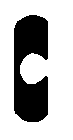 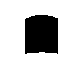 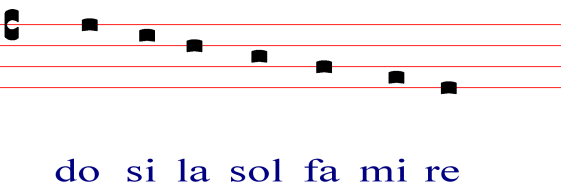       La virga  y el rombo tienen la misma duración  que el punctum. Una nota seguida de un punto dobla su duración.         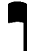 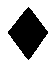 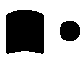 Podatus. Cuando tenemos dos notas, una encima de otra, la de abajo se canta antes que la de arriba., como se indica en el siguiente tetragrama: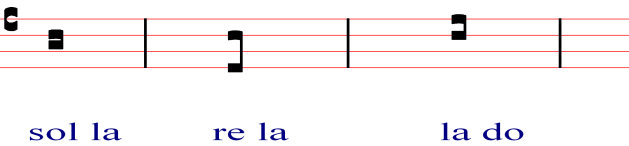 Clivis   y torculus .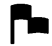 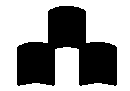 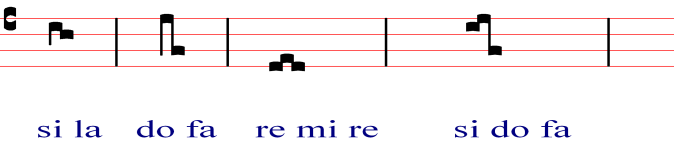 Porrectus . La línea curva ancha de las notas del tetragrama de abajo simboliza dos notas (unidas por tal línea), de modo que la primera nota es la que marque el inicio de la línea y la segunda nota (más baja) la que marque el final de la línea: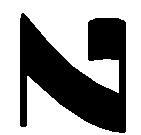 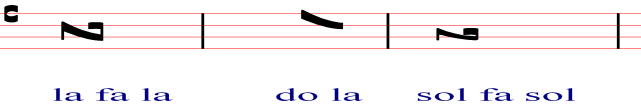 Cephalicus y epiphonus. La media nota con la que terminan las notas de abajo ha de ser cantado con la mitad de fuerza,  no de duración (que las notas normales), “licuescente, confinada en la boca”. Así en el tetragrama,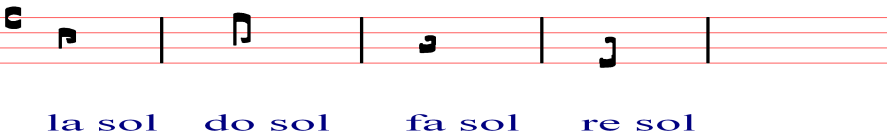 las notas sol son de fuerza mitad que las normales (las otras).Distropha  y tristropha . La distropha y la tristropha tienen el doble y triple de duración que el punctum respectivamente.  Es obligatoria la repercusión en la primera nota de cada una de ellas y en la primera nota del neuma que las sigue, si está al unísono.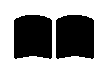 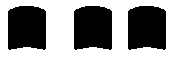 La bivirga   y trivirga , deben ejecutarse como la distropha y tristropha, sólo que su repercusión es más notoria.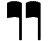 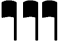 Climacus  y climacus licuescente . Los rombos sólo indican su ‘’subordinación’’ a la virga. En el climacus licuescente los rombos (reducidos) son licuescentes.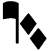 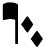 El episema horizontal es una raya horizontal, que se coloca sobre una o más notas y significa prolongación ligera y expresiva de esos sonidos. El episema alarga un poco la nota pero no la duplica.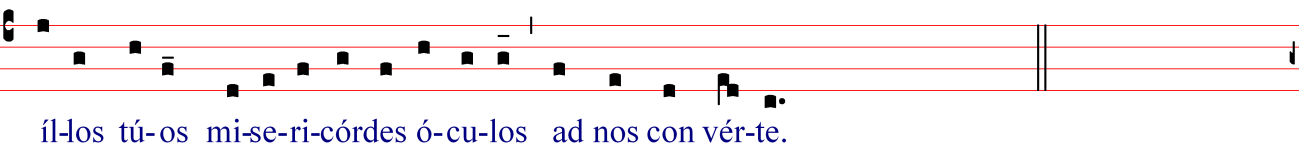 El episema vertical es una raya vertical, que se coloca debajo de una nota y marca el comienzo de un grupo de notas y el paso de ritmo de un movimiento.Quilisma (del griego külío=revolver, rodar) o nota dentada, tiene por objeto unir dos notas separadas por un intervalo de tercera. Nunca se presenta sola. La nota que antecede al quilisma se prolonga moderadamente sin que llegue a duplicarse su duración.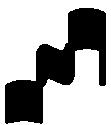 Los signos de pausa, originados por la estructura del texto, son: 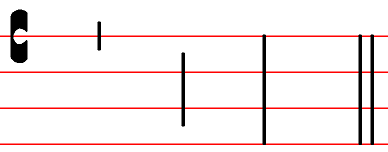                                           a)            b)           c)               d)a) Línea divisoria mínima, que separa los incisos o partes menores en que se divide el texto; no implica respiración. b) Línea divisoria menor, que separa los miembros de frase. Estos no son más que incisos de mayor amplitud. Casi siempre implica respiración.c) Línea divisoria mayor que separa las frases: Equivale a un silencio con duración de nota simple y obliga a respirar.d) Línea divisoria doble, que indica mayor sentido conclusivo o también final de la composición. Equivale a silencio de nota simple, a veces un poco más prolongado. Guión: El guión es un signo que va al final de cada tetragrama, para indicar cuál es la nota inicial del siguiente. También se usa cuando dentro de una misma pieza musical se cambia de clave. Es simplemente un signo indicativo que no se canta.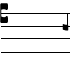 Si bemol: 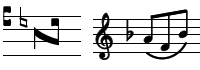 En el canto gregoriano solamente existe el SI BEMOL. El bemol afecta no solo al SI que lo lleva sino a los demás que aparezcan después, pero queda destruido por cambio de palabra, por cualquier línea divisoria o por el becuadro . El SI bemol al pie de la clave permanece durante toda la pieza y sólo lo destruye el becuadro.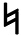 Pater noster                                                                                                                                                                                                    mp3Oremos: Fieles a la recomendación del Salvador y siguiendo su divina enseñanza, nos atrevemos a decir: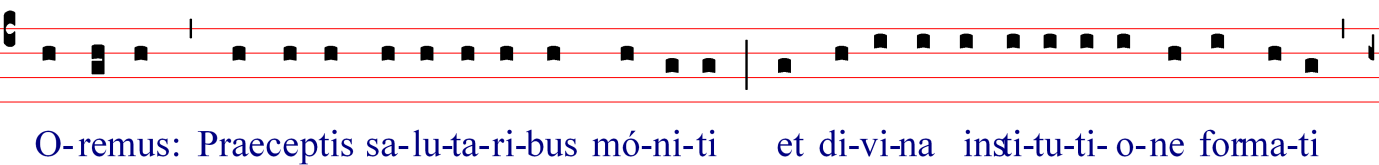 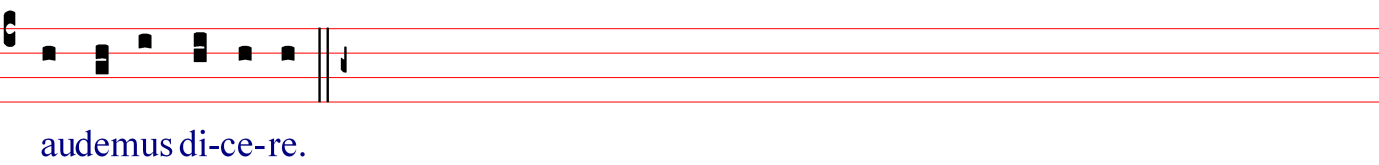 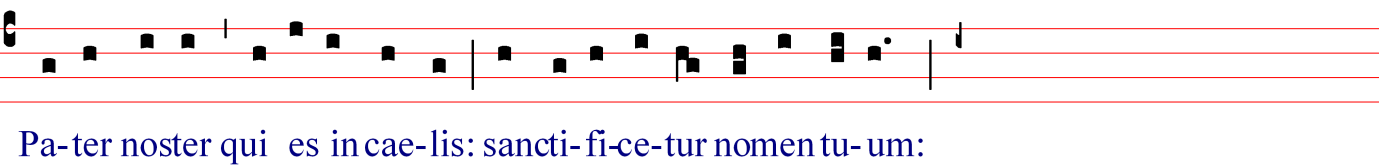 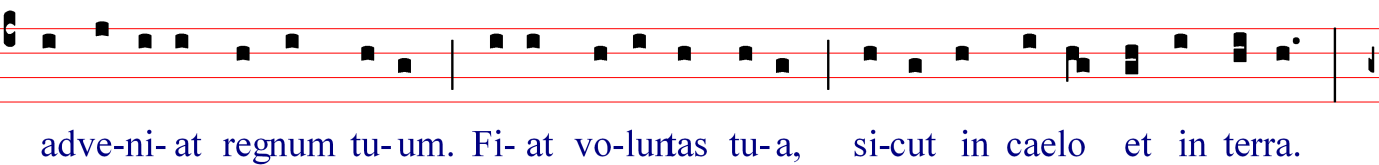 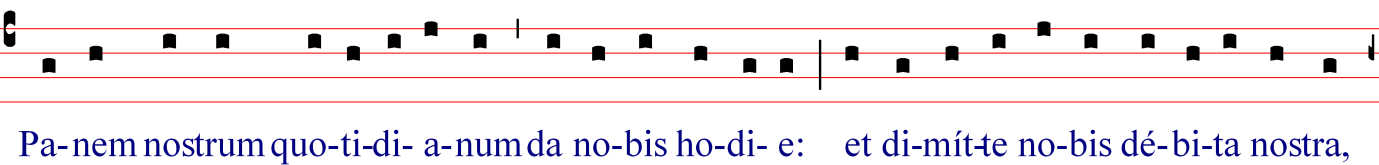 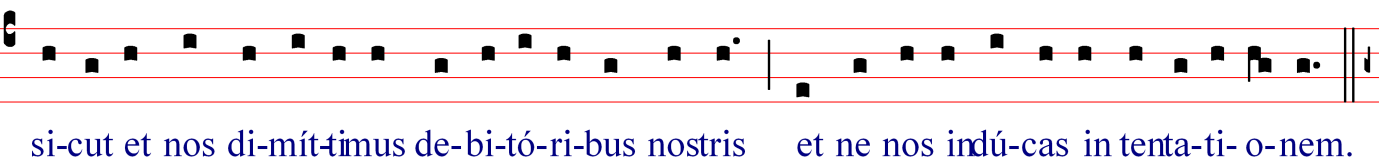 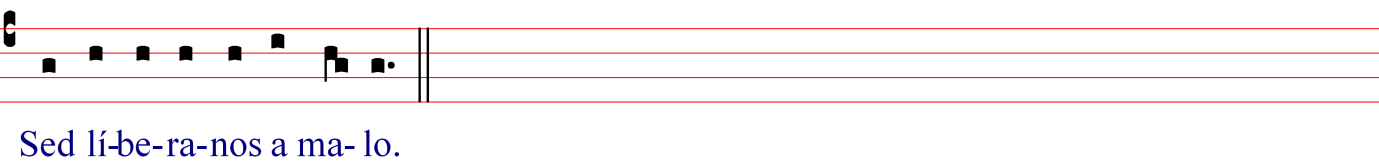 Salve Regina solemne      La Salve Regina se canta sobre todo en la Iglesia Católica, por lo general alrededor de los días de fiesta como la Asunción o la Inmaculada Concepción. Se canta también comúnmente después de la finalización del rosario. Litúrgicamente, es uno de los cuatro himnos marianos prescritos recitado después de  los oficios de Completas, y, en algunos usos, después de Laudes u otras horas.
     Fue atribuida a San Anselmo de Lucca (m. 1080) y San Bernardo. Una leyenda cuenta que, mientras que el santo estaba actuando como legado apostólico en Alemania, entró (Nochebuena de 1146) a la catedral la procesión cantando el himno y, por una inspiración repentina, añadió la triple invocación "O clemens, O pia, O dulcis Virgo Maria."  "Tres placas de bronce se establecieron en el pavimento de la iglesia, para marcar los pasos del hombre de Dios para la posteridad, y los lugares donde tan conmovedoramente imploró la clemencia, misericordia, y la dulzura de la Santísima Virgen" ( Ratisbonne, "La vida y los tiempos de San Bernardo", American ed., 1855). 
     Durando, en su "Justificación", se la atribuyó a Petrus de Monsoro , obispo de Compostela (muerto hacia 1000). También se ha atribuido a Adhémar, obispo de Podio (Puy-en-Velay), de donde se ha titulado "Antiphona de Podio" (Himno de Le Puy). "Antes de su partida a las cruzadas, a finales del mes de octubre de 1096, compuso la canción de guerra de la cruzada, en la que pedía la intercesión de la Reina del Cielo, la Salve Regina" (Migne, "Dict. Croisades des", sv Adhémar).      Sin embargo, la autoría es atribuida generalmente a Hermann de Reichenau (1013-1054).   (Del Servicio Litúrgico de la Basílica de San Marcos de Milán de 2002)                          mp3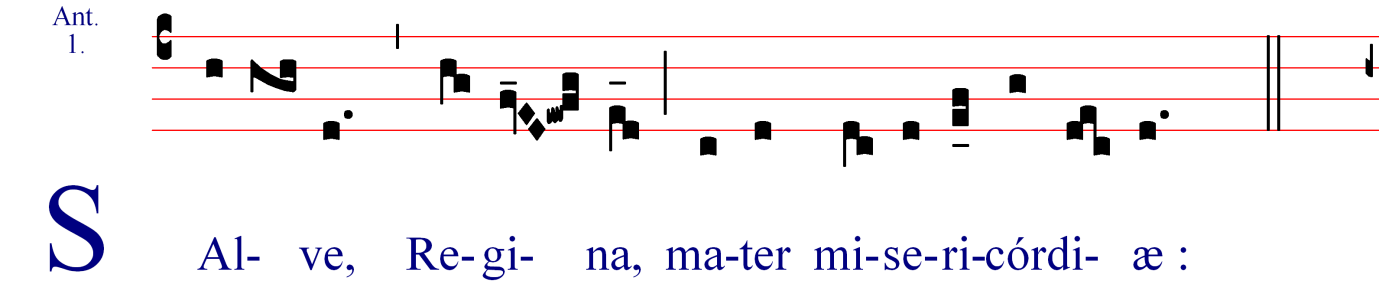 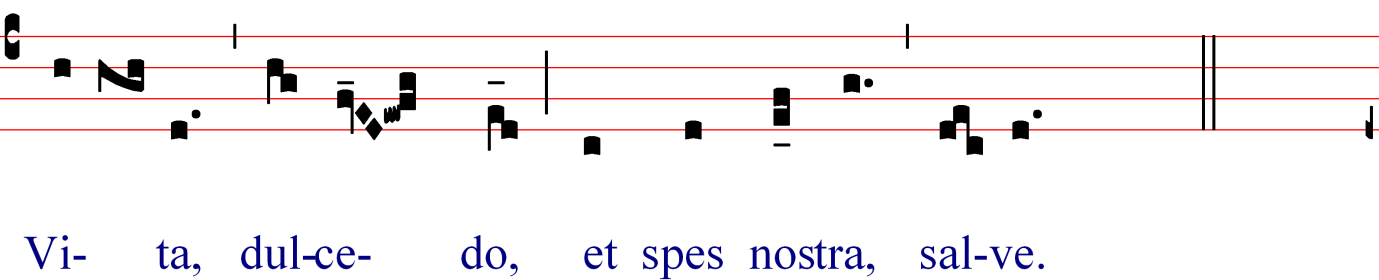 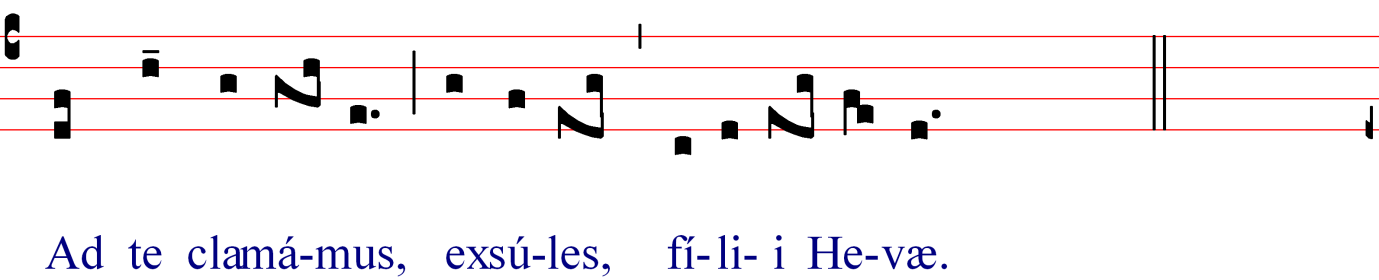 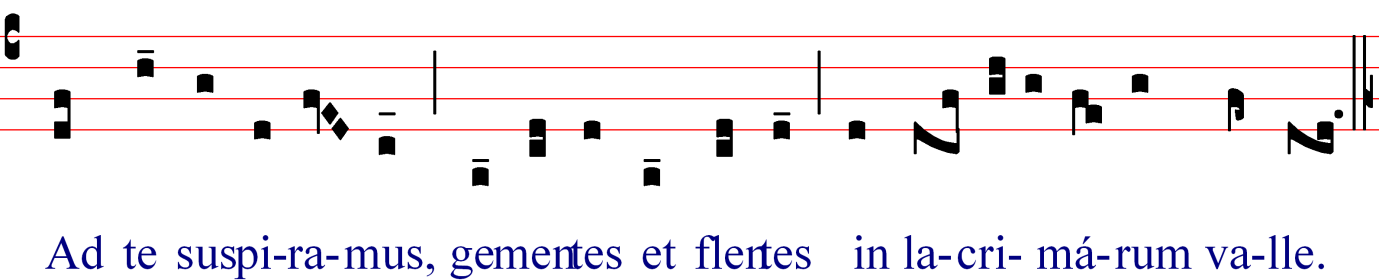 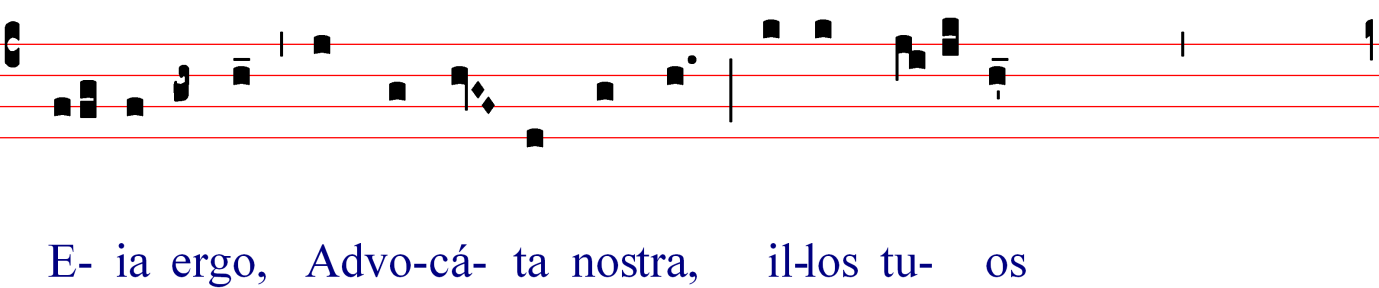 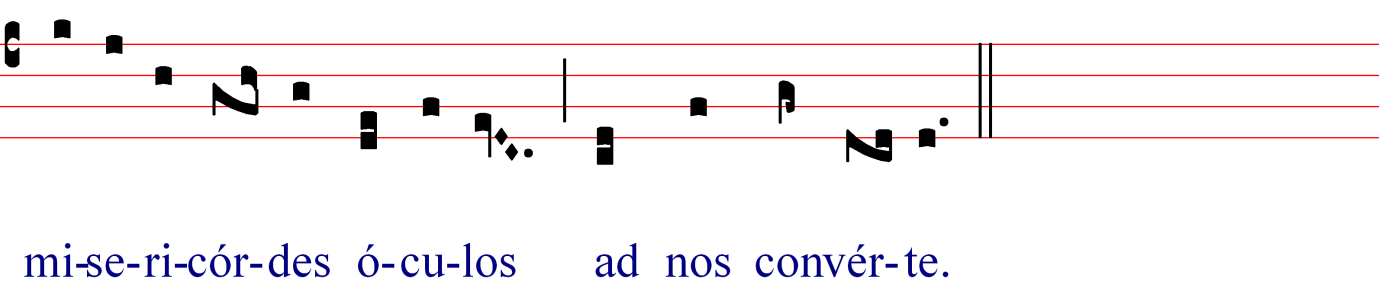 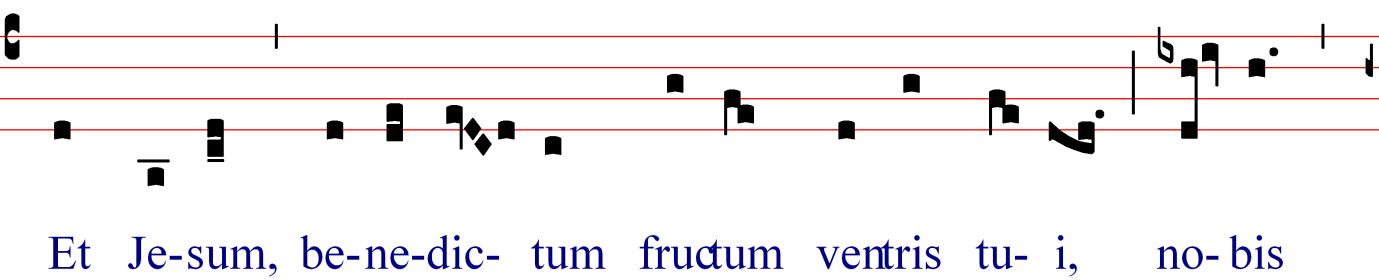 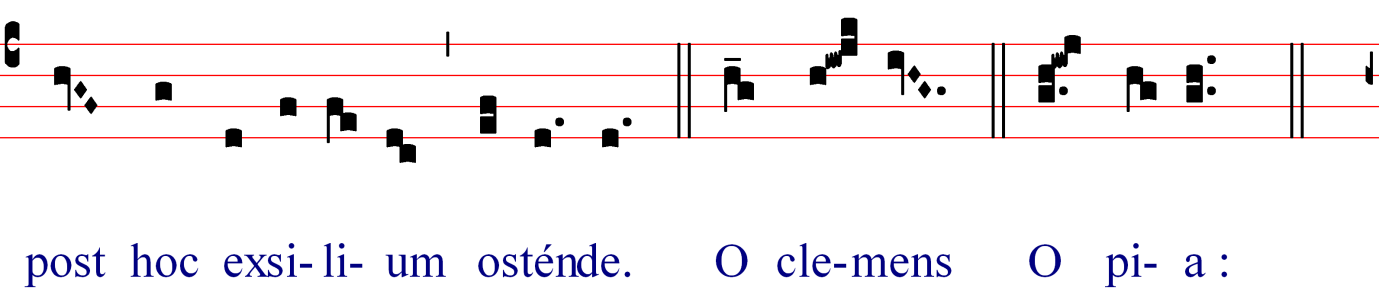 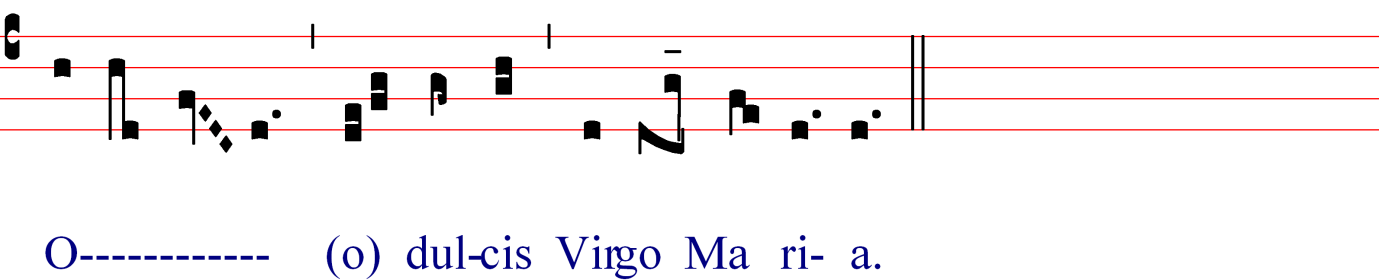 (Liber usualis 1961)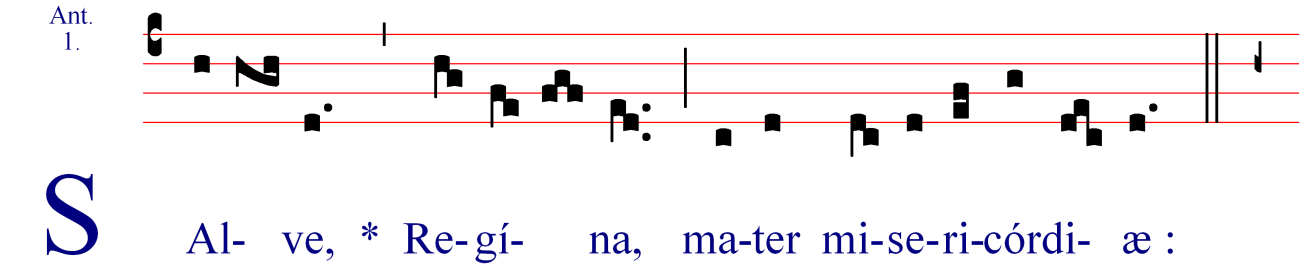 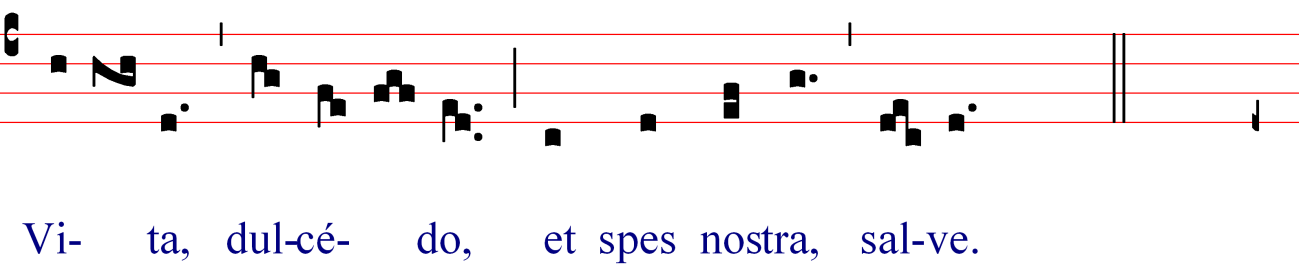 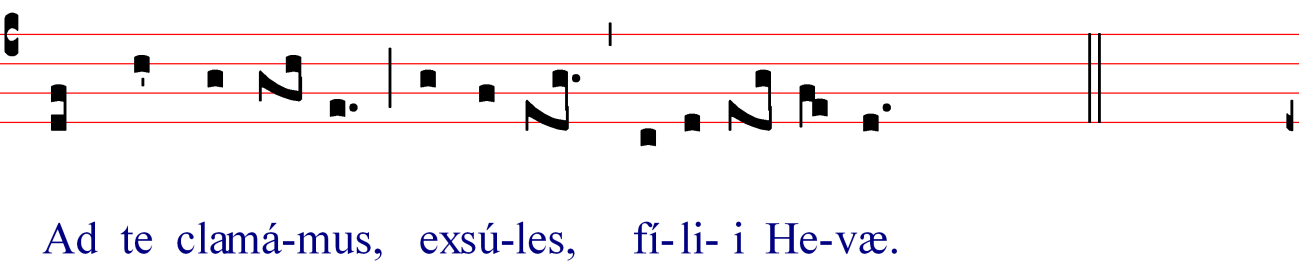 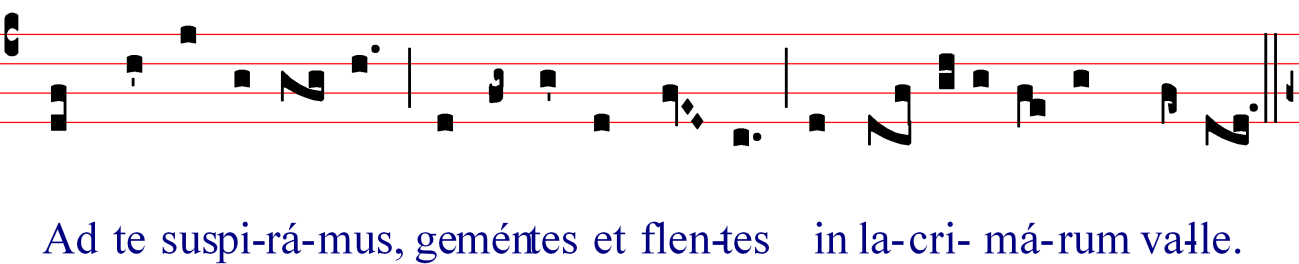 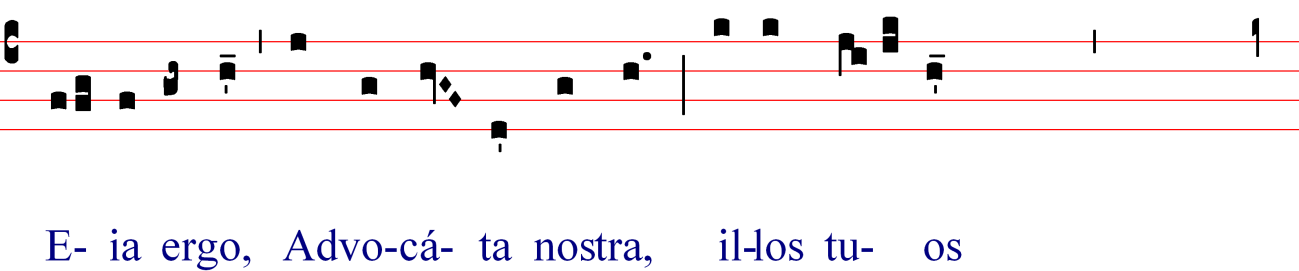 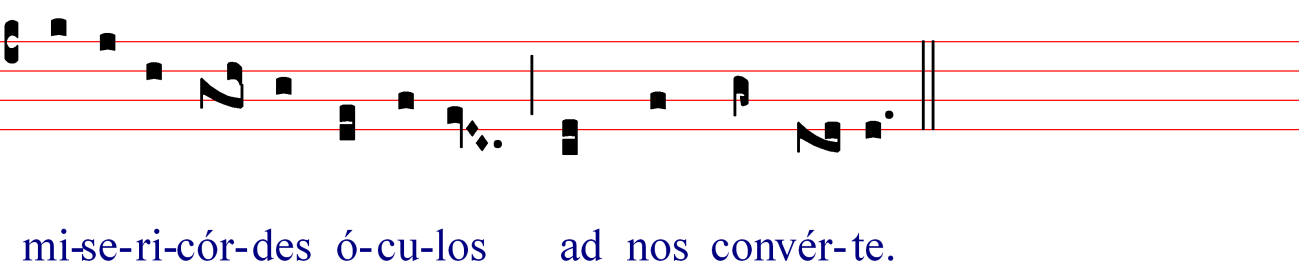 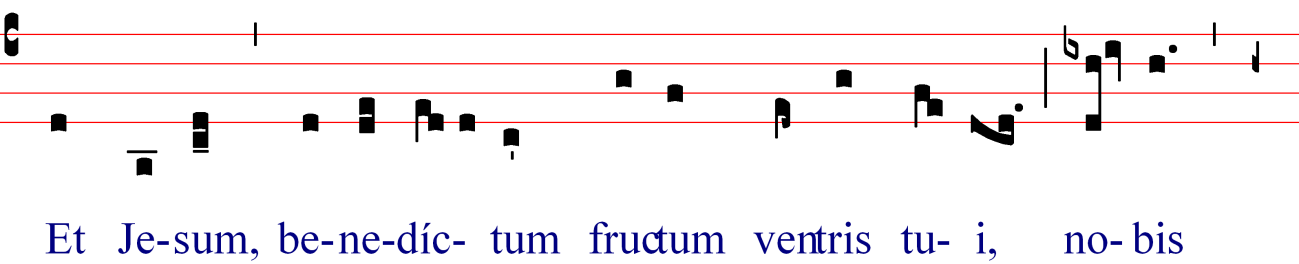 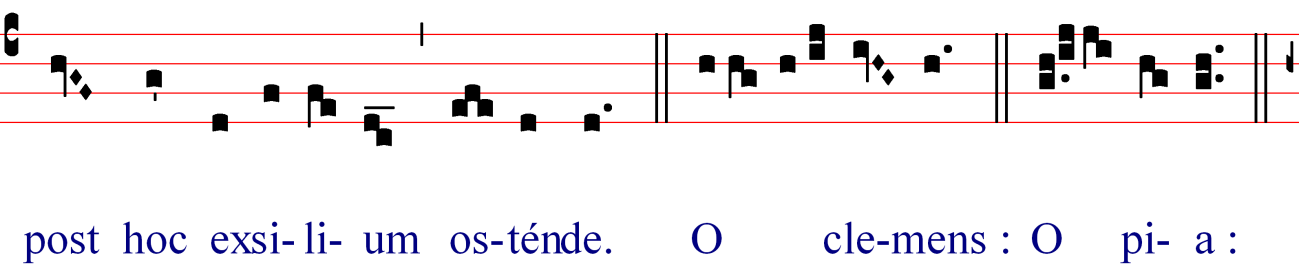 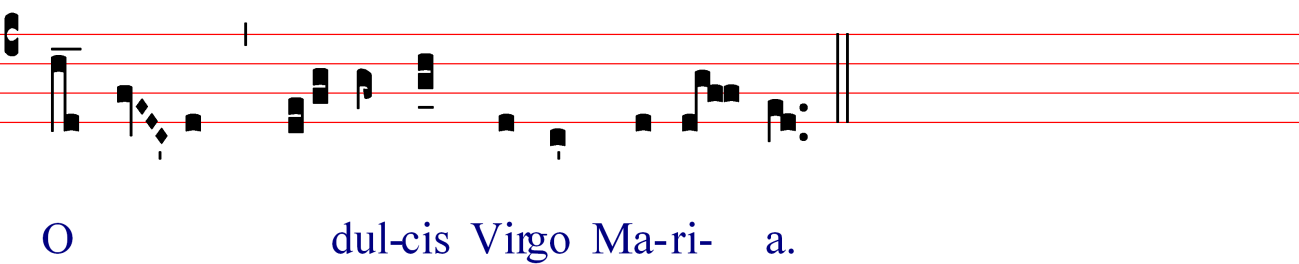 Salve Regina                                                                                                                    mp3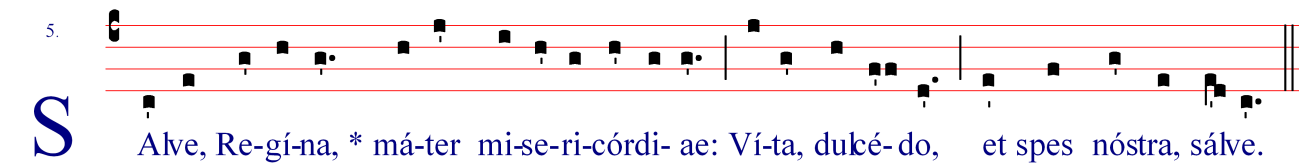 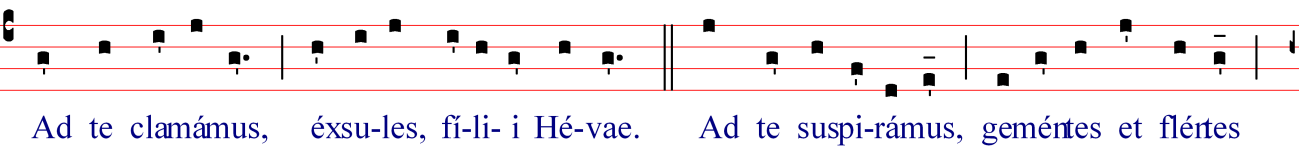 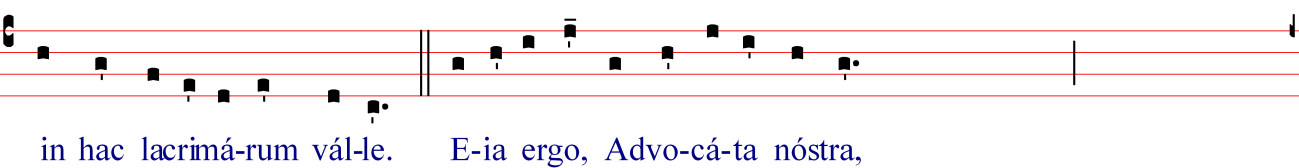 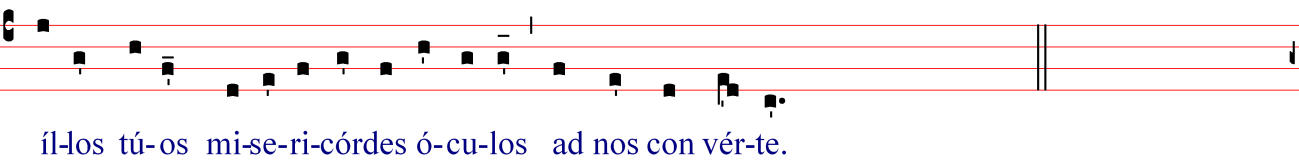 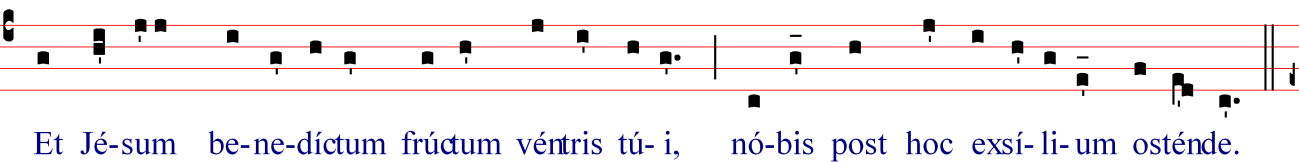 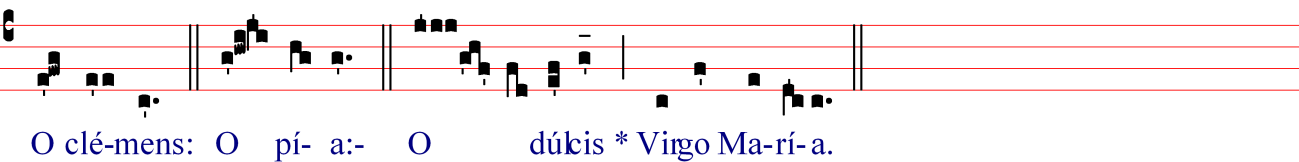 Regina coeli     El Regina Coeli es una oración mariana de felicitación a María por la resurrección de su Hijo Jesucristo. En 1742 SS Benedicto XIV estableció que durante el tiempo Pascual (desde la Resurrección del Señor hasta el día de Pentecostés) se sustituyera el rezo del Ángelus por el de esta antífona. La tradición atribuye su autoría al papa san Gregorio I Magno, quien escuchó los tres primeros versos cantados por ángeles mientras caminaba descalzo una mañana en una procesión en Roma, y a las que él agregó la cuarta línea. En el siglo XII los frailes menores franciscanos (OFM) lo rezaban después del oficio de Completas ya en la primera mitad del siglo XIII y gracias a la misma actividad de los frailes franciscanos se popularizó y expandió por todo el mundo cristiano.                                                                            mp3                                    V. Alégrate, Reina del cielo; aleluya.             R. Porque el que mereciste llevar en tu seno, aleluya.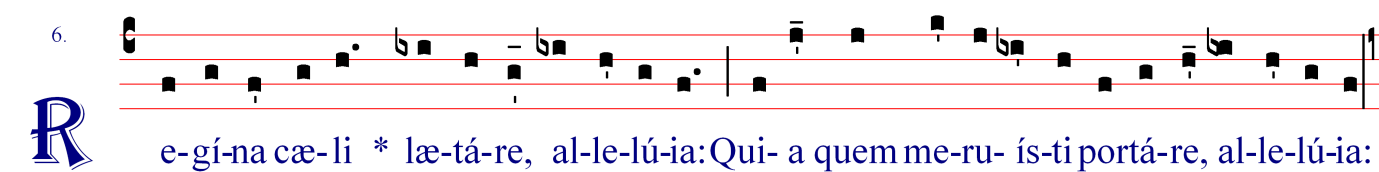 V. Ha resucitado, según predijo; aleluya.             R. Ruega por nosotros a Dios; aleluya.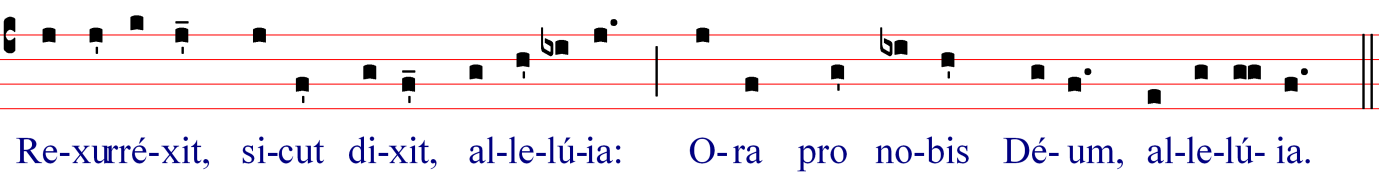 Regina caeli en latín/español:V.  Regina caeli, laetare, alleluia.                Alégrate, Reina del cielo; aleluya.R. Quia quem meruisti portare, alleluia.    Porque el que mereciste llevar en tu seno; aleluya.V. Resurrexit, sicut dixit, alleluia.            Ha resucitado, según predijo; aleluya.R. Ora pro nobis Deum, alleluia.               Ruega por nosotros a Dios; aleluya.V. Gaude et laetare Virgo María, alleluia. Gózate y alégrate, Virgen María; aleluya.R. Quia surrexit Dominus vere, alleluia.  Porque ha resucitado Dios verdaderamente;                                                                   aleluya.V. Oremus: Deus, qui per resurrectionem Filii tui, Domini nostri Iesu Christi, mundum laetificare dignatus es: praesta, quaesumus; ut, per eius Genetricem Virginem Mariam, perpetuae capiamus gaudia vitae. Per eundem Christum Dominum nostrum.  Oremos: Oh, Dios, que por la resurrección de tu Hijo, nuestro Señor Jesucristo, te has dignado dar la alegría al mundo, concédenos que por su Madre, la Virgen María, alcancemos el gozo de la vida eterna. Por el mismo Jesucristo Nuestro Señor. R. Amen. Alma Redemptoris Mater    Palabras iniciales de una de las cuatro Antífonas cantadas en las Completas y las Laudes, en honor a la Santísima Virgen. Esta Antífona particular se asigna a aquella parte del año entre las primeras Vísperas del primer domingo de Adviento y las Completas del segundo de Febrero (en el cual cesa, aunque la Fiesta de la Purificación se transfiera desde ese día). Consiste en seis versos hexámetros en estricta forma prosódica, seguidos de versículo, respuesta, y oración, los cuales varían por estación. Los versos hexámetros son acreditados a Hermannus Contractus, o Hermann "el cojo" (muerto hacia 1054). La Antífona fue  muy popular en Inglaterra.                                                                                                                                                                                                                                                                                                                                                                                                    mp3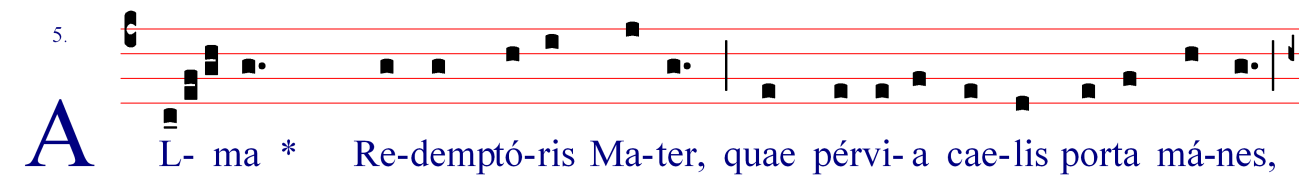   Augusta Madre del Redentor,  Puerta siempre abierta del Cielo, 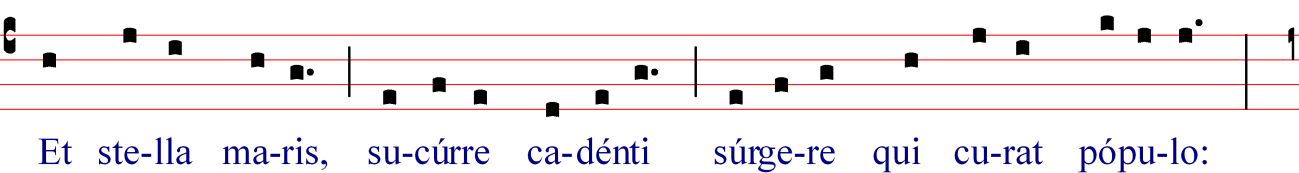   Y estrella del mar, socorre a tu pueblo caído,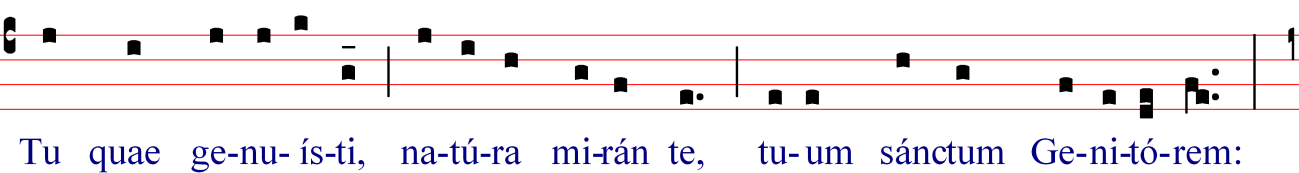   Tú que generaste, con maravilla de la naturaleza, a tu santo Creador.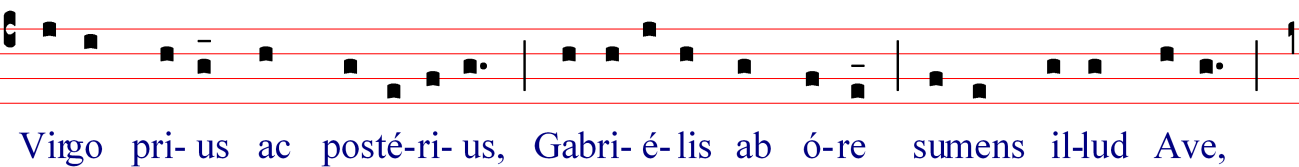   Virgen antes y después, que de la boca de Gabriel acogiste aquel saludo, 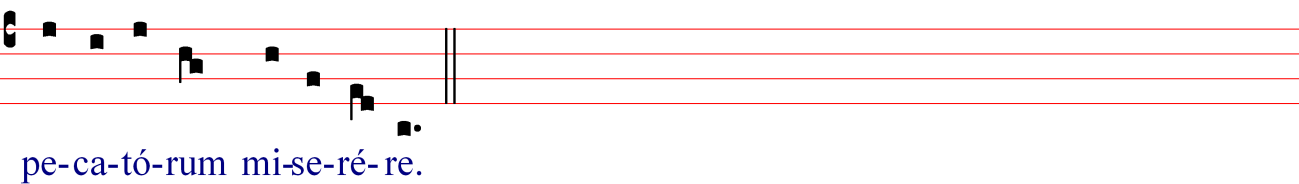   ten piedad de los pecadores. Stabat Mater     El himno era bien conocido por todos al final del siglo XIV. Georgius Stella, canciller de Génova (m. 1420), en sus "Annales Genuenses", dice que lo usaban los flagelantes en 1388 y otros historiadores señalan su uso más tarde en el mismo siglo. Si la cuestionable atribución a Jacopone da Todi fuera correcta, el himno probablemente hubiera salido de las casas franciscanas a las de otros cuerpos religiosos y al uso popular. Se encuentra en varios Misales europeos (pero no ingleses) del siglo XV, y no fue introducido al Breviario Romano y Misal hasta 1727. (Fiesta de los Siete Dolores de la Virgen asignada al viernes después del Domingo de Pasión. La fiesta de septiembre del mismo nombre emplea otros himnos en el oficio del breviario). En el breviario se divide en tres partes: en vísperas, "Stabat Mater dolorosa"; en maitines, "Sancta Mater, istud agas"; en laudes, "Virgo virginum praeclara". 
    La autoría del himno se ha atribuido al Papa San Gregorio I (Magno) (m. 604), San Bernardo de Claraval (m.1153), Papa Inocencio III (m. 1216), San Buenaventura (m.1274), Jacopone da Todi (m. 1306), Papa Juan XXII (m. 1334), Papa Gregorio XI (m.1378), de las que sólo son probables las de Inocencio III y Jacopone.                                                                                                                   mp3  Estaba la Madre de dolores junto a la cruz llorando, mientras su Hijo pendía.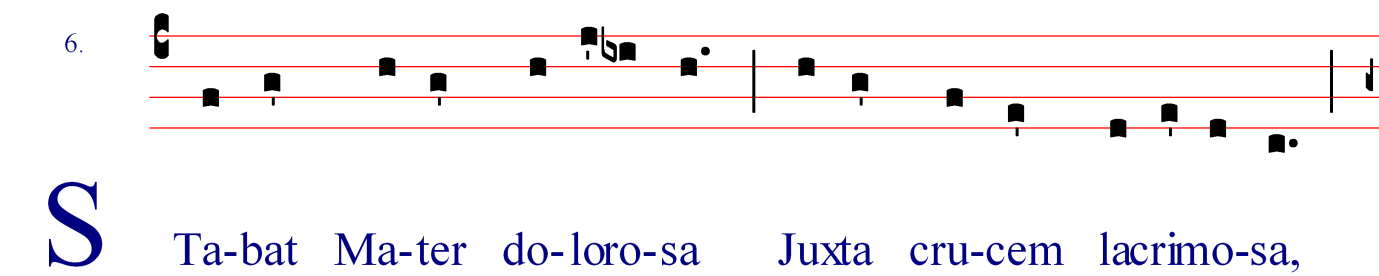 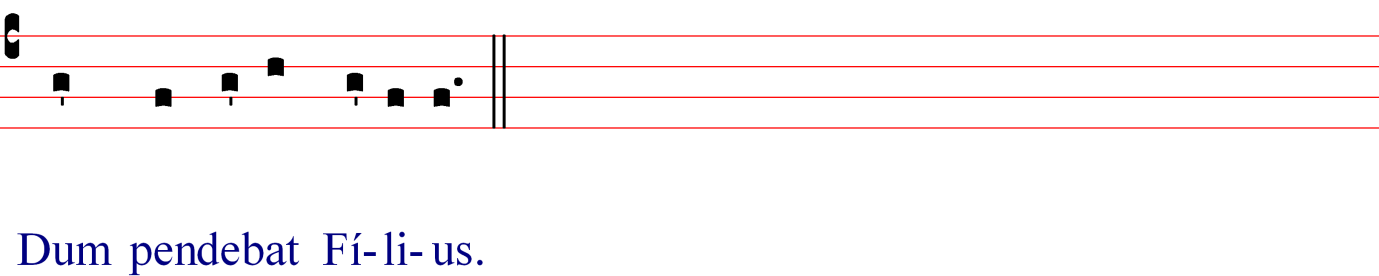 Christe redemptor omnium    Este himno del siglo sexto, es el himno  tradicional de Vísperas en Navidad. El himno fue alterado en 1629, en la revisión de los himnos del Breviario del  Papa Urbano VIII y se conoce como Iesu, Redemptor Omnium. El texto original del himno ha sido restaurado en la liturgia actual.                                                                                                                          mp3           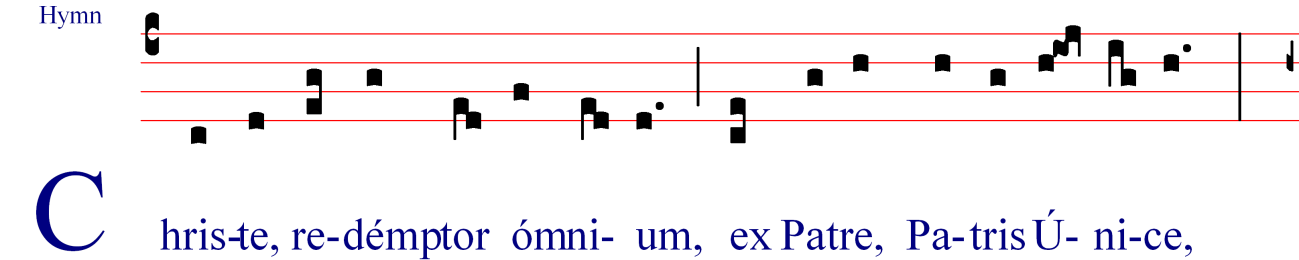 Oh Cristo Redentor del mundo, Unigénito del Padre,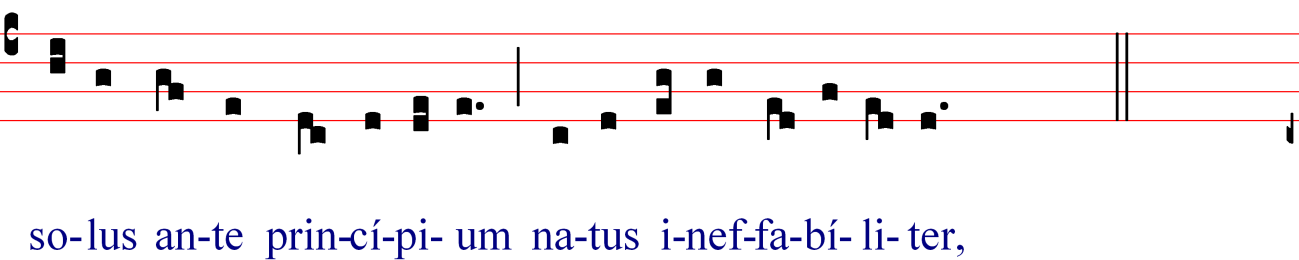  Antes del principio,  nacido de modo inefable.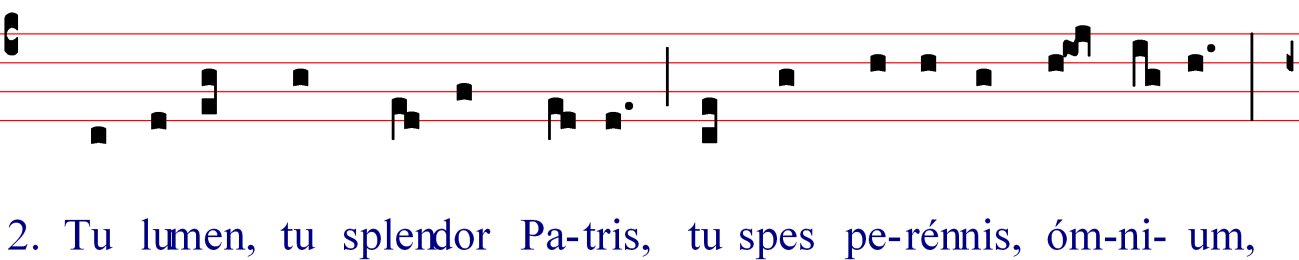 Tú, Luz y el Resplandor del Padre, nuestra continua esperanza, 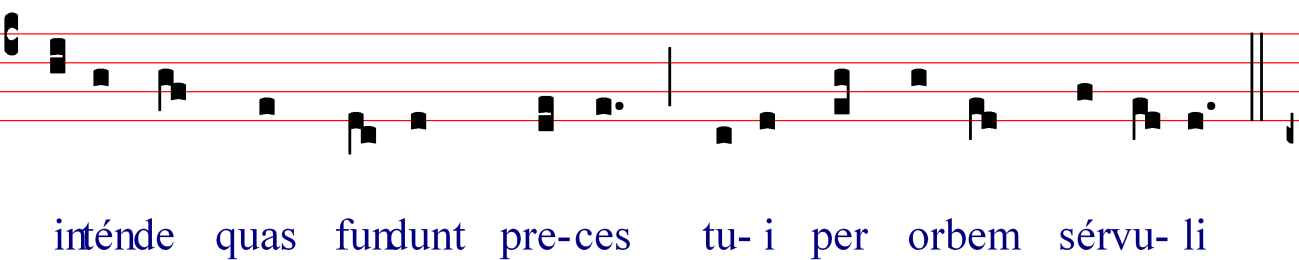 acoge las súplicas que elevan desde toda la Tierra tus fieles .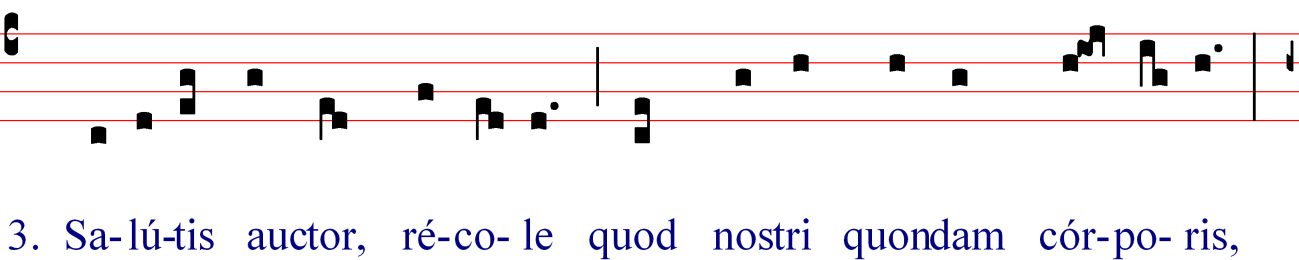 Autor de la salvación, recuerda que de nuestro cuerpo, en otro tiempo, 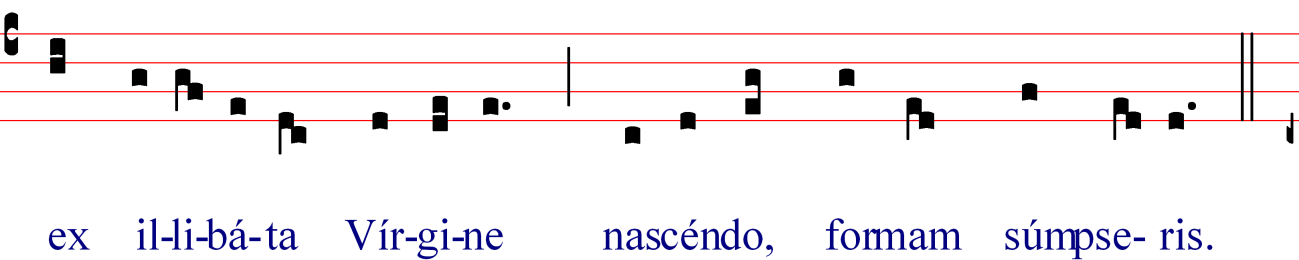 naciendo de la Virgen Inmaculada, asumiste la forma.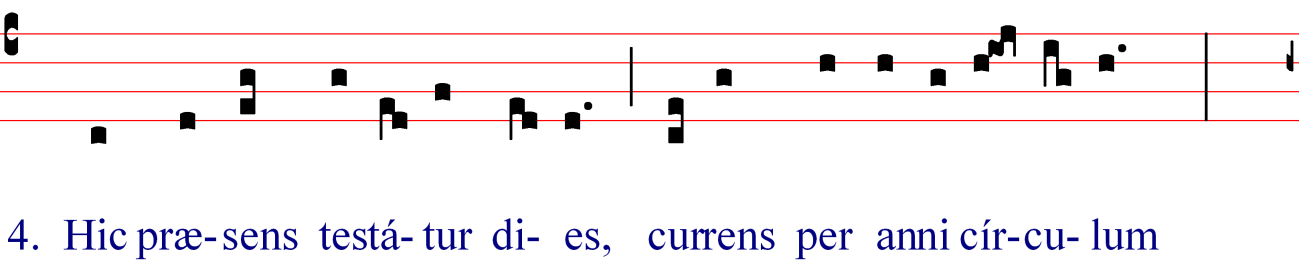 Lo atestigua esta fiesta de hoy que se celebra cada año,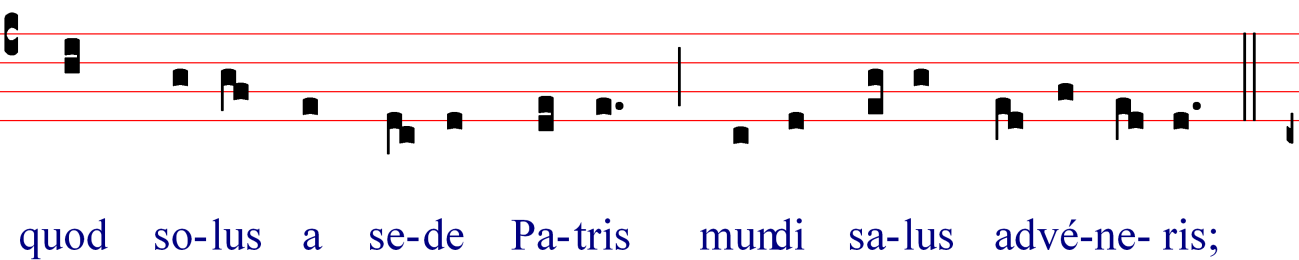 Que sólo en Ti, Señor, venido de la sede del Padre encuentra el mundo su salvación;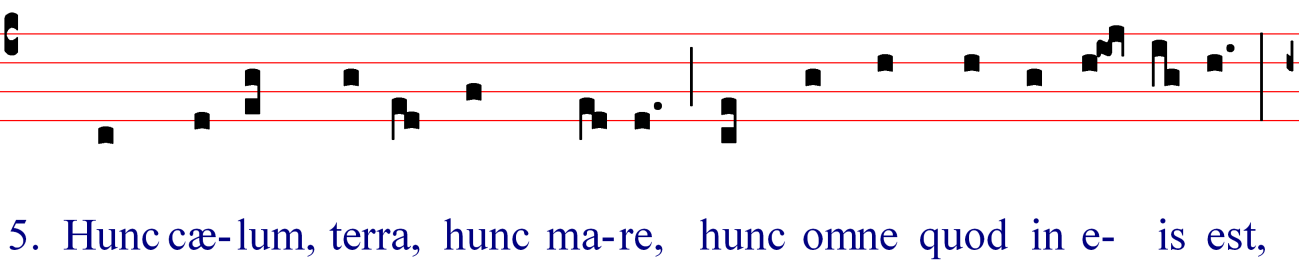 El cielo, la tierra, el mar y todo cuanto hay en ellos, 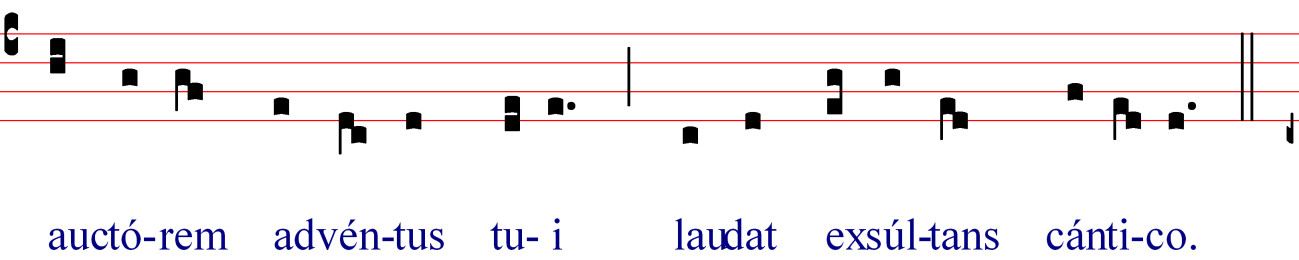 en honor del Autor de tu venida, entonan exultantes este cántico.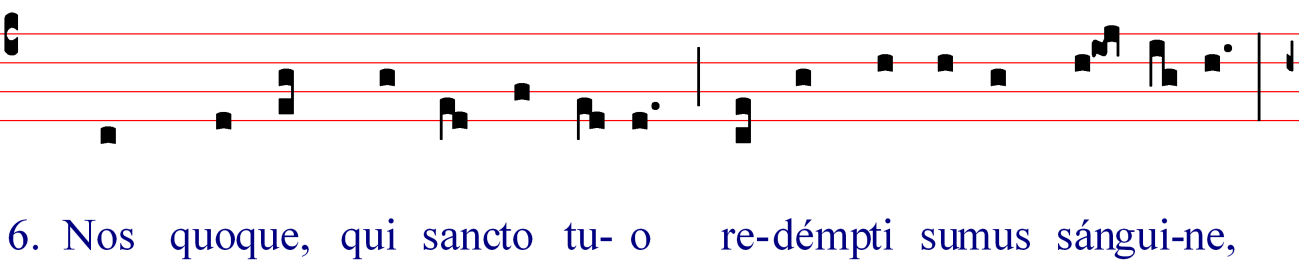 Y nosotros que hemos sido redimidos con tu Sangre preciosísima, 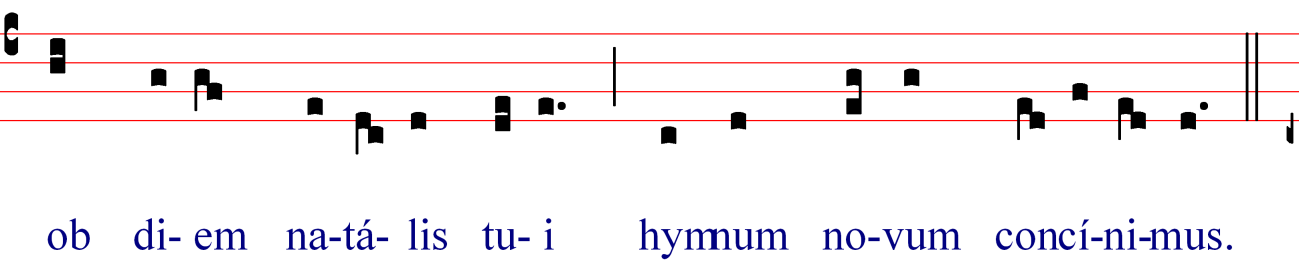 Te cantamos en el día de tu nacimiento un himno nuevo.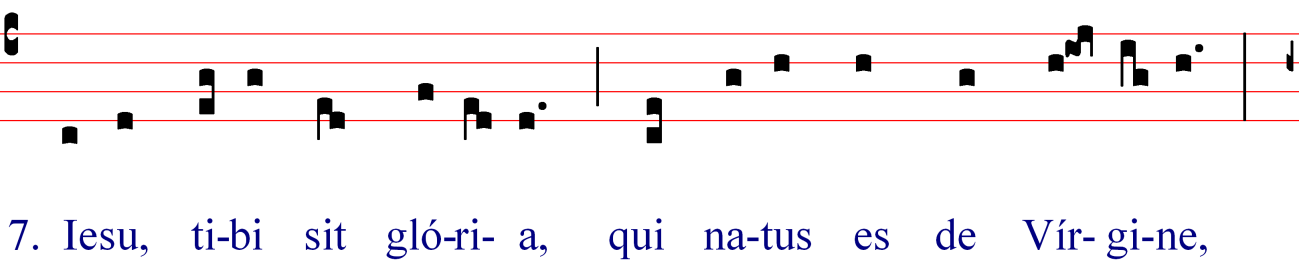 Gloria a Ti, Jesús, que has nacido de , 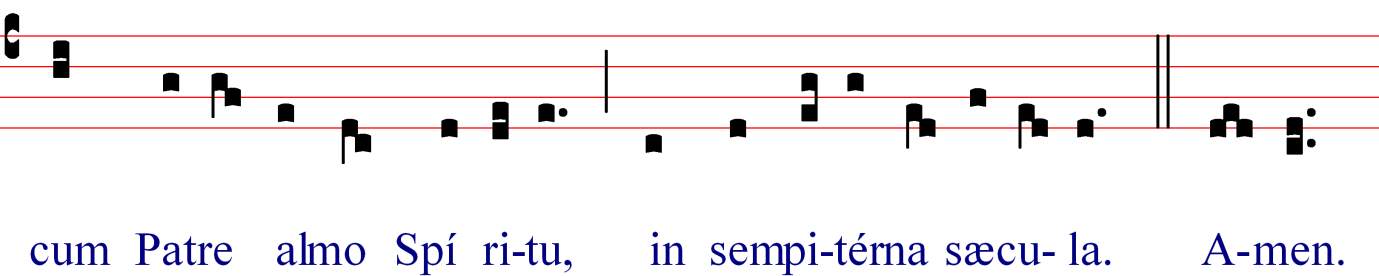 y también al Padre y al Espíritu Santo, por los siglos sin término. Amén.Credo   El Credo es el resumen dogmático de la fe católica. La verdad revelada de la Santísima Trinidad ha estado desde los orígenes en la raíz de la fe viva de la Iglesia, principalmente en el acto del Bautismo. Encuentra su expresión en la regla de la fe bautismal, formulada en la predicación, la catequesis y la oración de la Iglesia. Estas formulaciones se encuentran ya en los escritos apostólicos, como este saludo recogido en la liturgia eucarística: "La gracia del Señor Jesucristo, el amor de Dios y la comunión del Espíritu Santo sean con todos vosotros" (2 Co 13,13; cf. 1 Co 12,4-6; Ef 4,4-6). El Credo comenzó a ser rezado en la Misa en algunas regiones (de España y del Este) a partir del siglo VI aproximadamente, hasta que en el siglo XI la Iglesia de Roma lo incorporó al rito de forma definitiva.    El texto actual proviene básicamente del Primer Concilio de Nicea (325), con algunas modificaciones introducidas en el Primer Concilio de Constantinopla (381), sobre el carácter del Espíritu Santo, y en el Tercer Concilio de Toledo (589), que añadía que el Espíritu Santo procede del Padre y del Hijo (antes decía que venía del Padre por el Hijo). Esto último se denominó cláusula filioque, y marcó el origen de las disputas entre la Iglesia Ortodoxa y la Católica, cuyo cisma se produciría unos cinco siglos después, en el año 1054. El Credo Niceno original, sin embargo, es aceptado por la mayoría de Iglesias (protestantes, ortodoxa y anglicana).                                                                                                                         mp3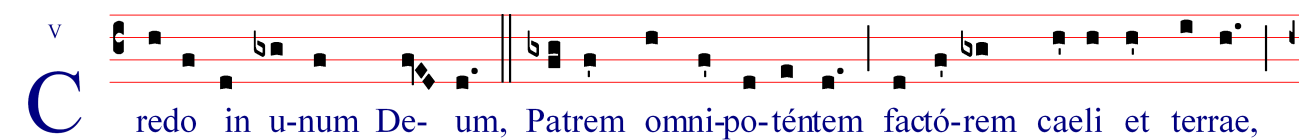 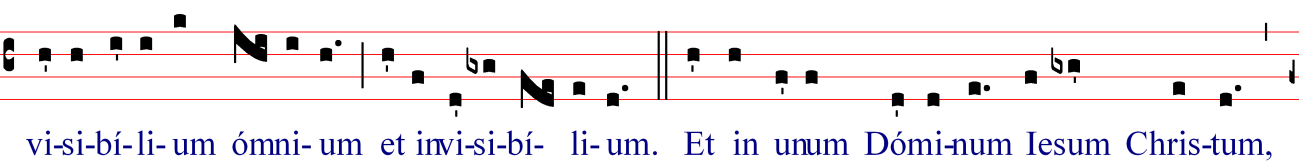 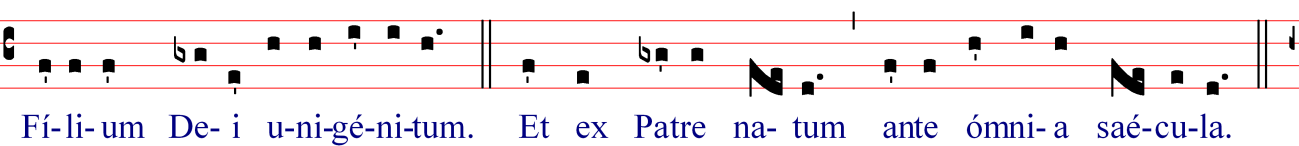 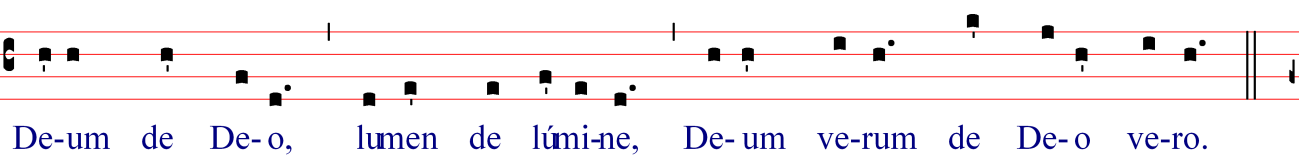 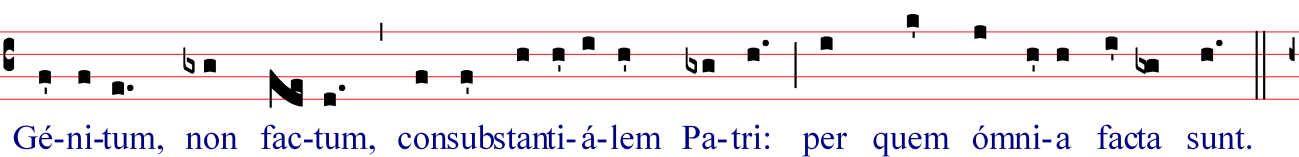 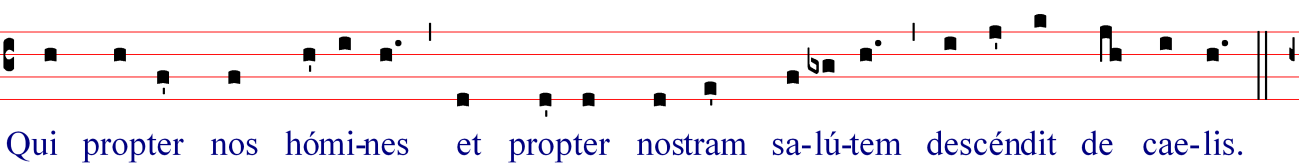 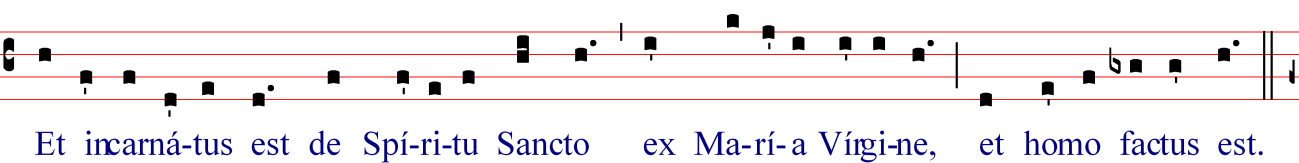 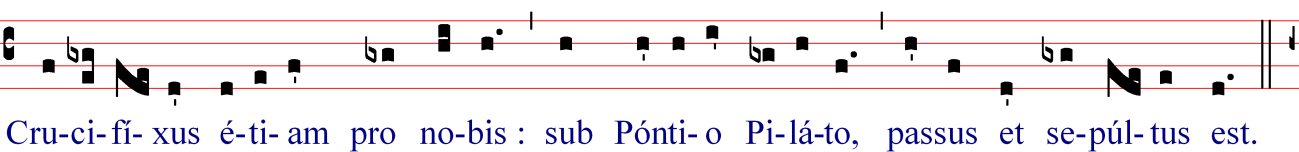 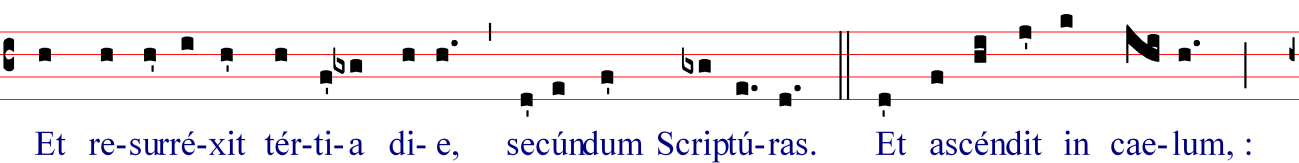 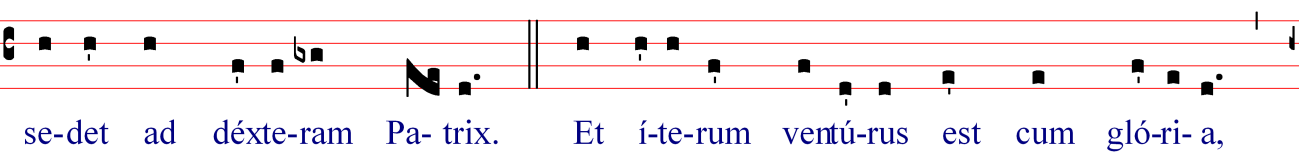 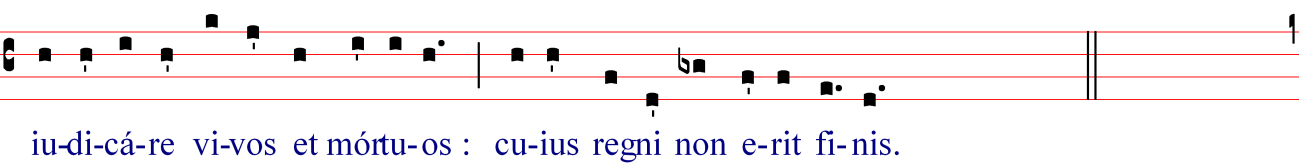 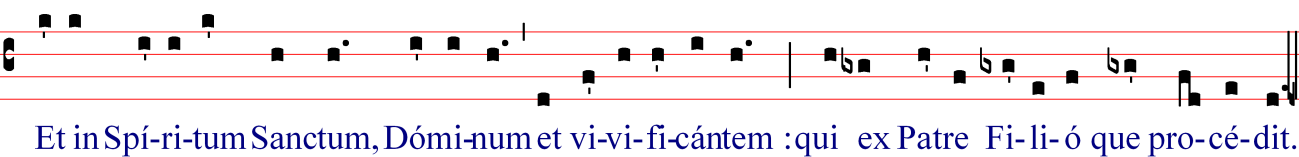 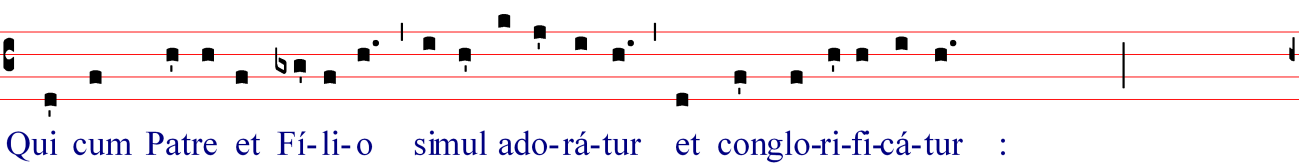 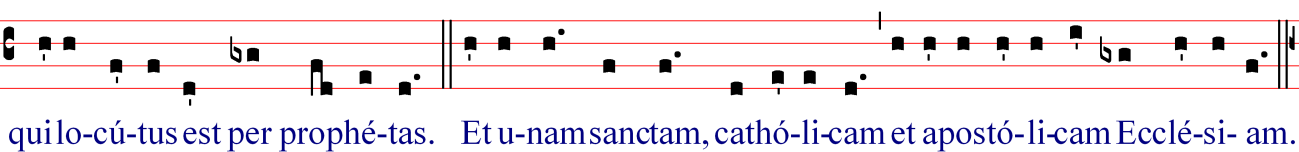 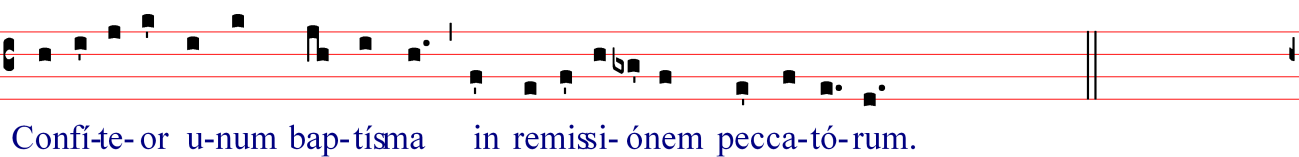 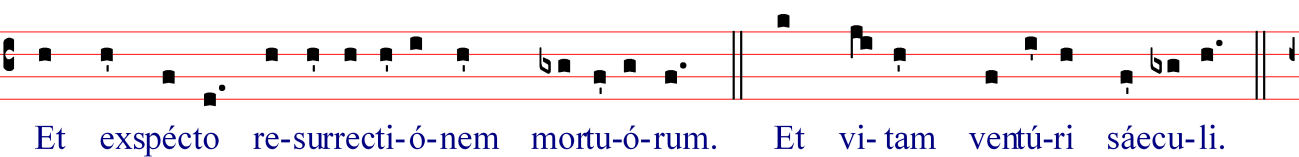 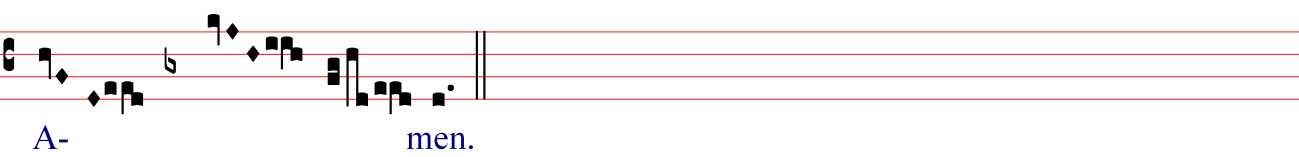 Adoro te devote   Es uno de los cinco himnos que Santo Tomas de Aquino compuso en honor de Jesús en el Santísimo Sacramento a solicitud del Papa Urbano IV con motivo de haber establecido por primera vez la Fiesta del Corpus Christi en 1264. El himno se encuentra en el Misal Romano como una oración de acción de gracias, después de la Misa una indulgencia parcial se concede a los fieles que recen con devoción este himno.   Se cuenta una bella historia en torno a la fiesta litúrgica del Corpus Christi, que surge tardíamente en la Iglesia, en 1264. Para la confección del oficio litúrgico de dicha fiesta, fueron invitados los dos mejores teólogos de aquel tiempo: el dominico Tomás de Aquino, el que sería calificado como "doctor angelicus", y el franciscano Buenaventura de Fidanza, al que se le llamó tanto doctor piadosus como, sobre todo, doctor seraficus. Intervino primero santo Tomás y leyó ante el Papa y los cardenales su famoso Adoro te devote. Cuando acabó su lectura, san Buenaventura comenzó a romper el himno que él mismo había compuesto, afirmando que era tal la belleza del himno leído que no merecía la pena escuchar el que él había compuesto.                                                                                                                                                                                                                                                              mp3Adoro te devote (corto)                                                                                                                                                  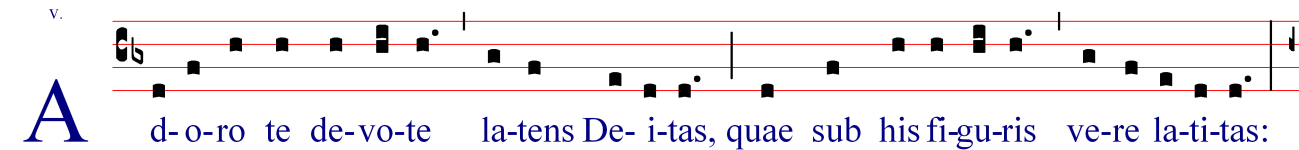 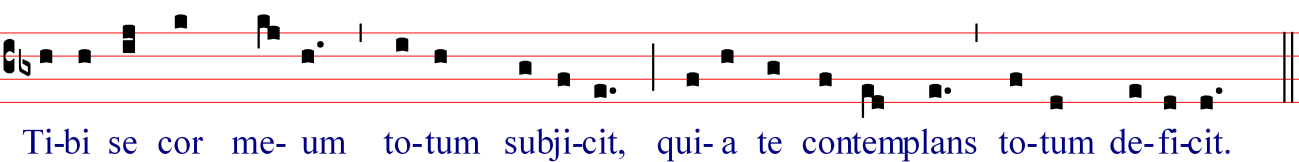 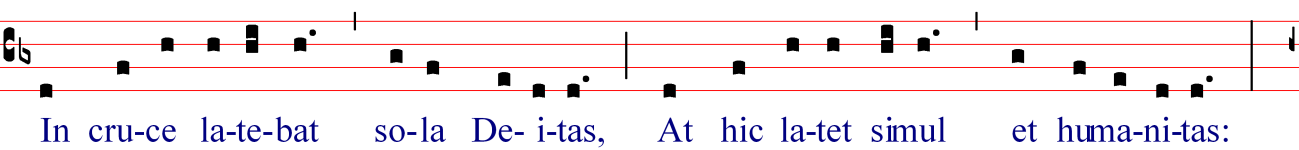 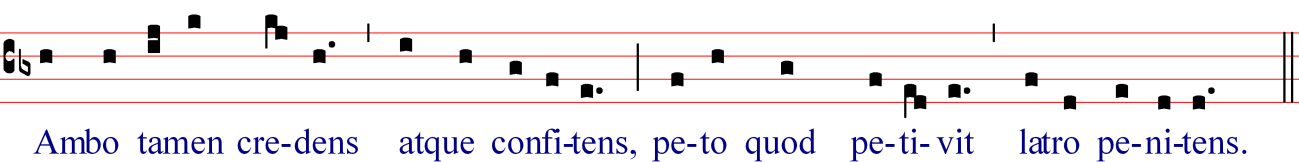 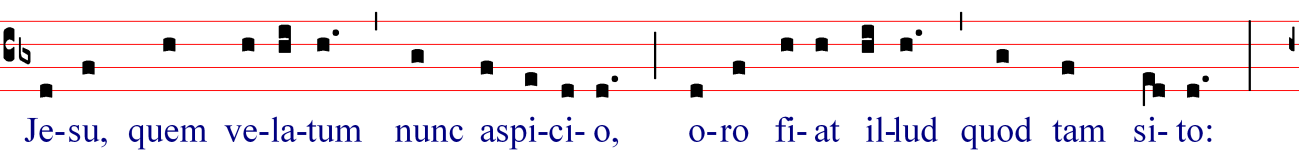 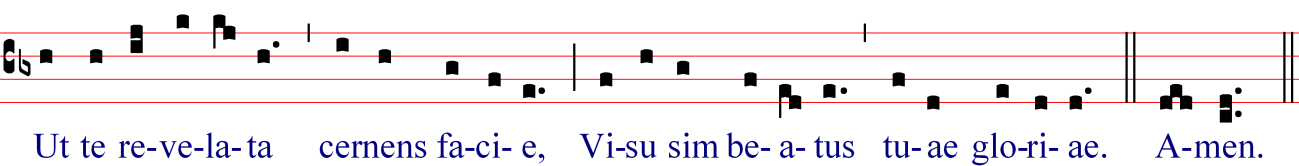 Adoro te devote (con texto en español)Te adoro con devoción, Dios escondido, oculto verdaderamente bajo estas apariencias.               A Ti se somete mi corazón por completo, y se rinde totalmente al contemplarte.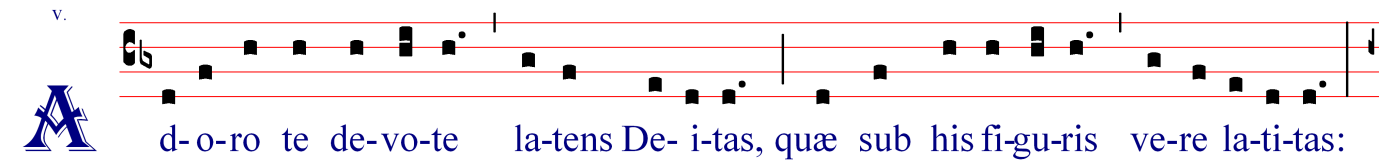 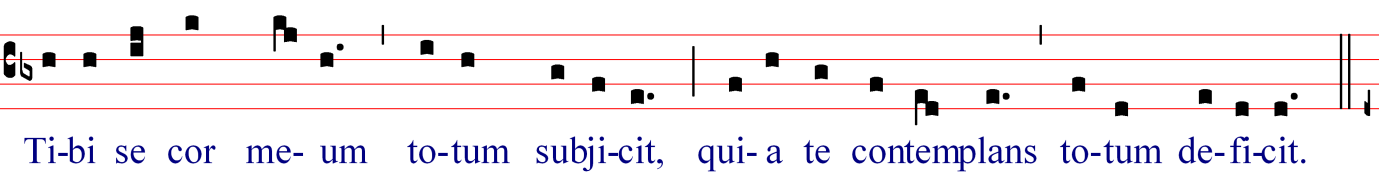 En Ti, se equivocan vista, tacto, gusto; pero basta el oído para creer con firmeza; 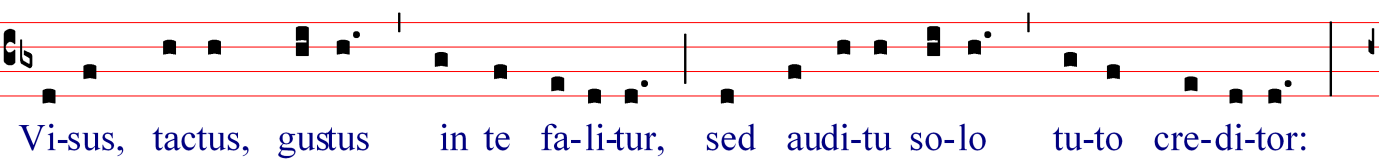 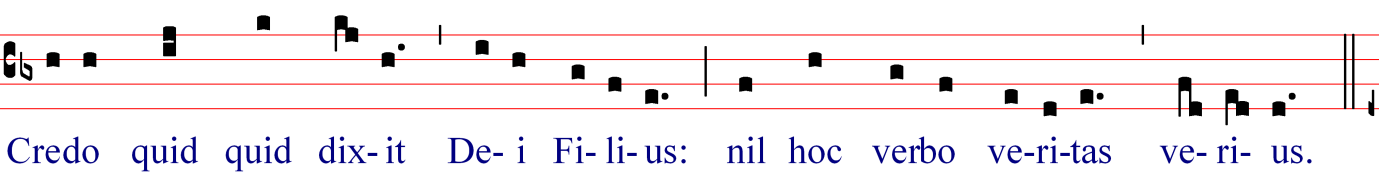 creo todo lo que ha dicho el Hijo de Dios: nada más verdadero que esta Palabra de verdad.     En la Cruz se escondía sólo la Divinidad, pero aquí se esconde también la Humanidad;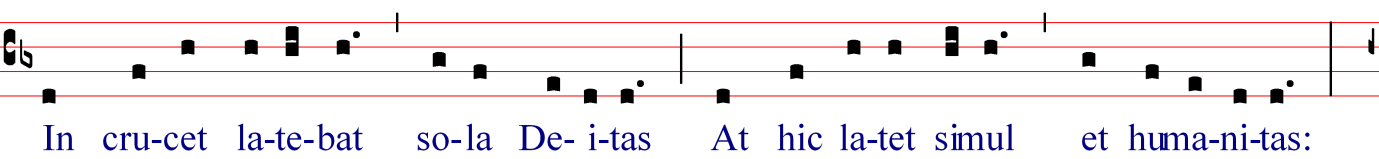 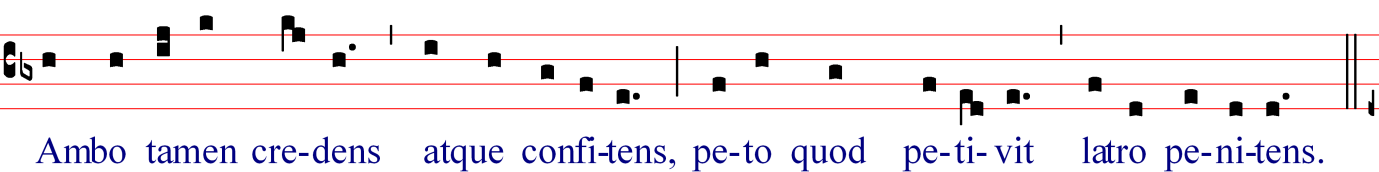 sin embargo, creo y confieso ambas cosas, y pido lo que pidió aquel ladrón arrepentido.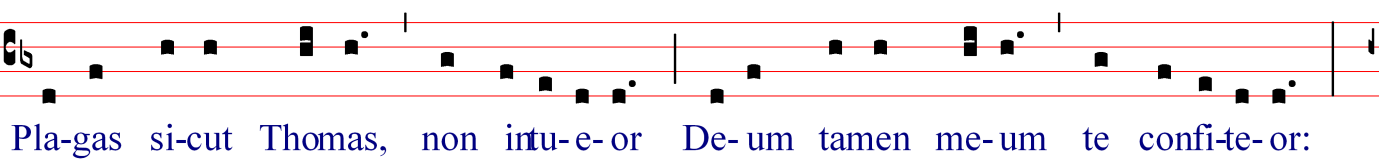 No veo las llagas como las vio Tomás pero confieso que eres mi Dios: 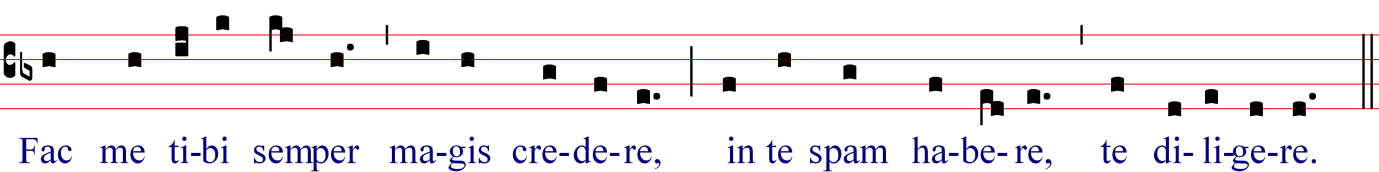 haz que yo crea más y más en Ti, que en Ti espere y que te ame. ¡Memorial de la muerte del Señor!  Pan vivo que das vida al hombre: 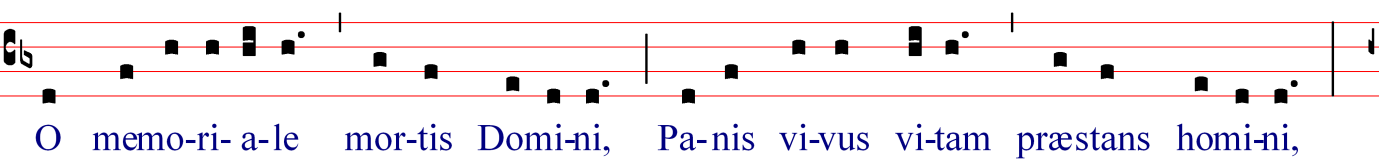 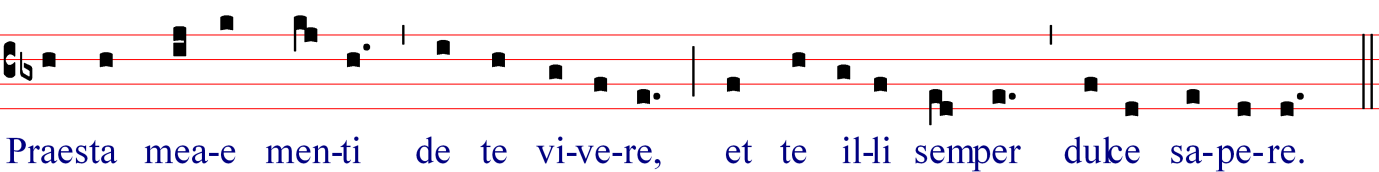 concede a mi alma que de Ti viva y que siempre saboree tu dulzura. 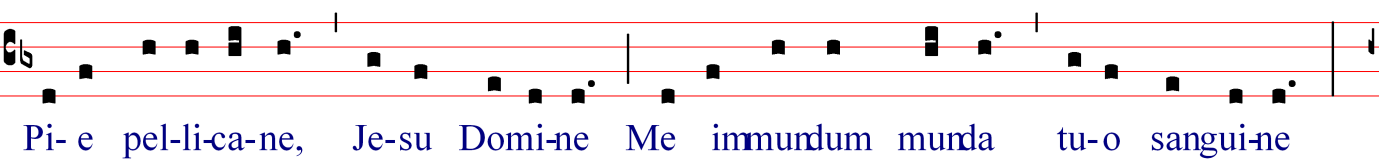 Señor Jesús, Pelícano bueno, límpiame a mí, inmundo, con tu Sangre, 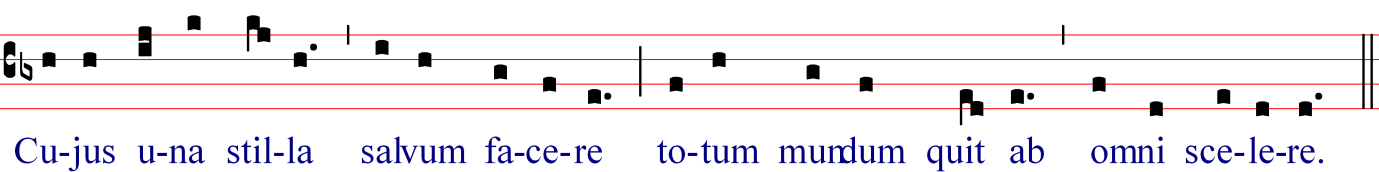 de la que una sola gota puede liberar de todos los crímenes al mundo entero. Jesús, a quien ahora veo oculto, te ruego que se cumpla lo que tanto ansío: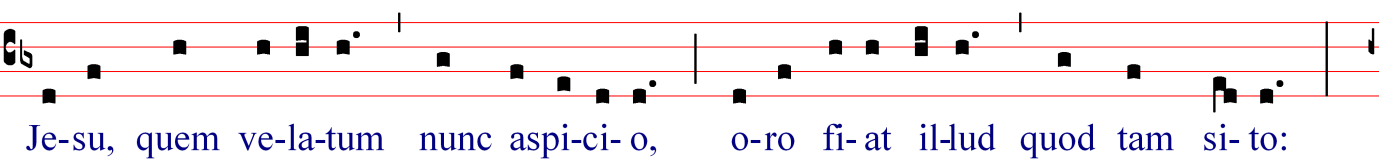 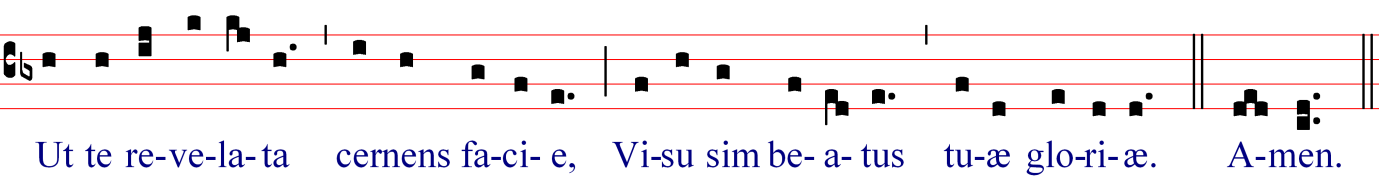 que al mirar tu rostro cara a cara, sea yo feliz viendo tu gloria. Amén. Pange lingua con texto en español  Compuesto por Santo Tomás de Aquino (1225-1274) para la festividad del Corpus Christi.                                                                                                                    mp3                                                                                                                                                                                                                                                                                                         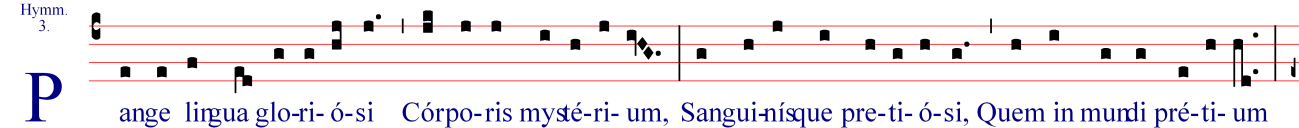 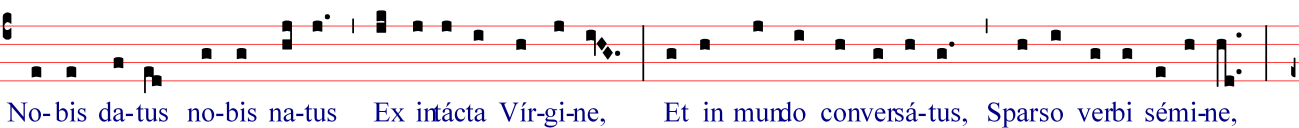 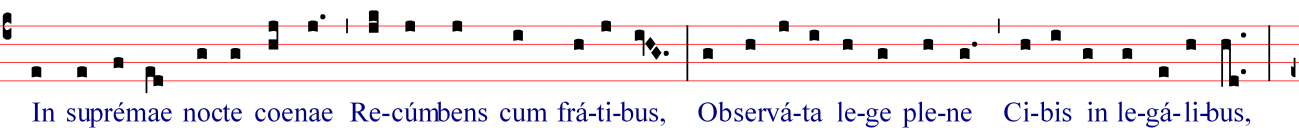 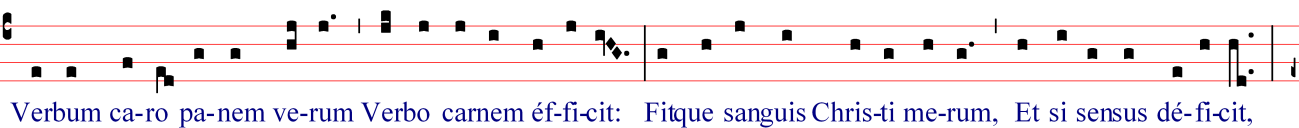 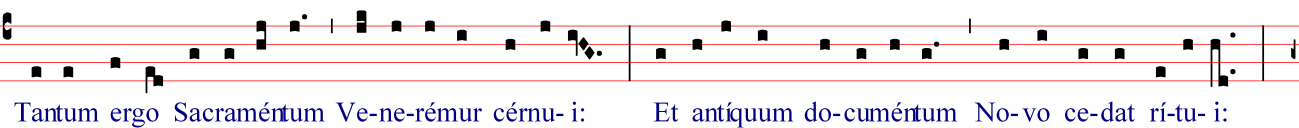 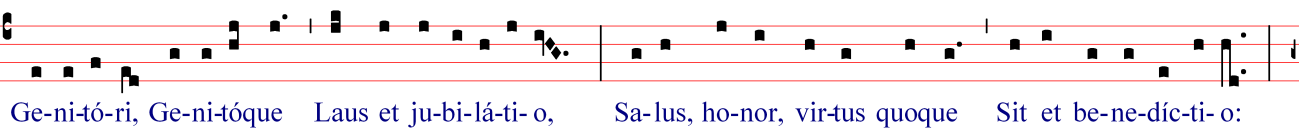 Pange lingua  Ave Verum Corpus   Ave verum corpus es un breve himno eucarístico que data del siglo XIV y se atribuye al Papa Inocencio VI. Se solía cantar en la Misa, durante la consagración, más precisamente en el momento de la elevación de la Hostia. El manuscrito más antiguo de este poema procede de la Abadía de Reichenau, Alemania.                                                                                                                                        mp3   Salve verdadero Cuerpo nacido de María virgen Verdaderamente atormentado e inmolado en la cruz por el hombre.  De su costado traspasado vertió agua y sangre.            Haz que te gustemos en el trance de la muerte.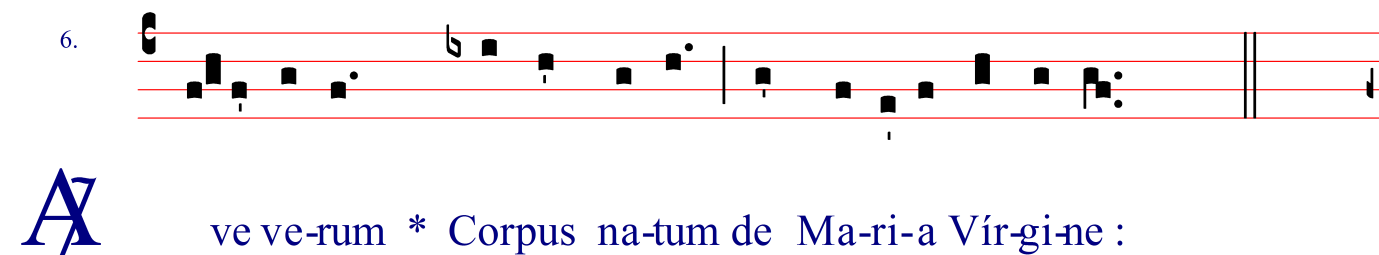 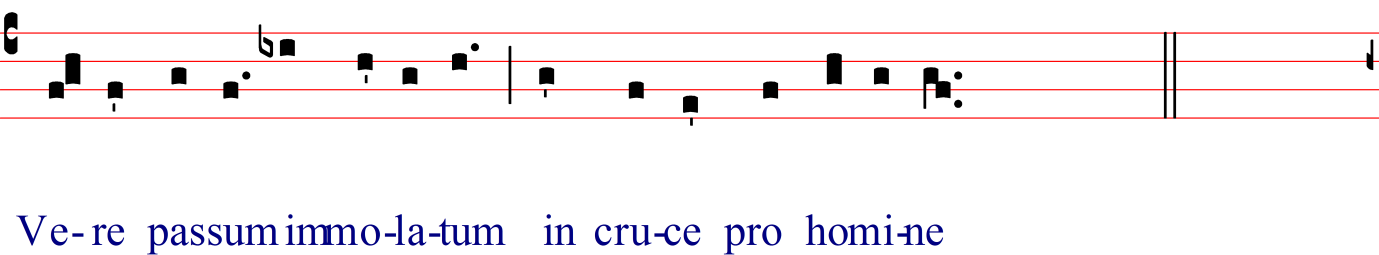 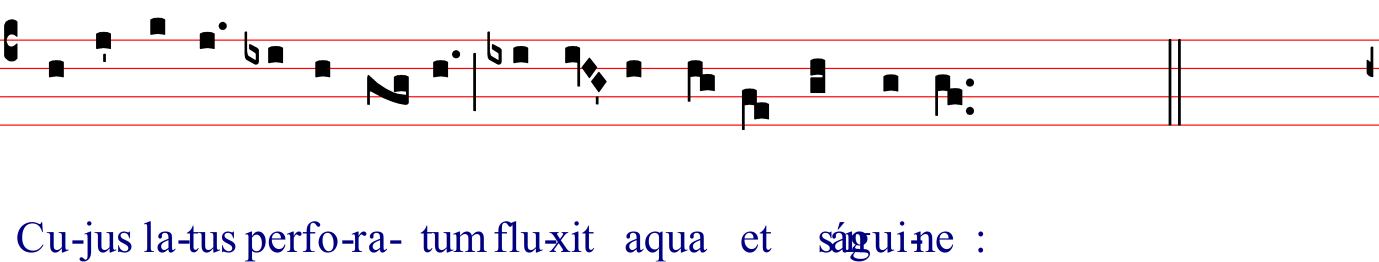 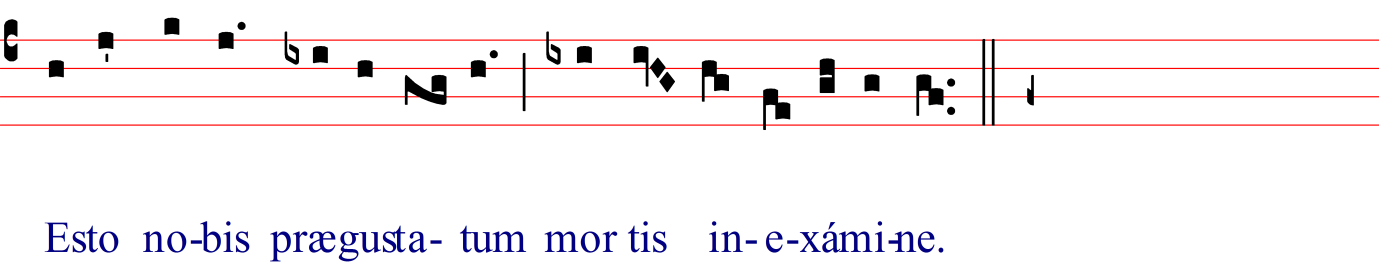  Oh Jesús dulce, Oh Jesús piadoso,Oh Jesús, Hijo de María!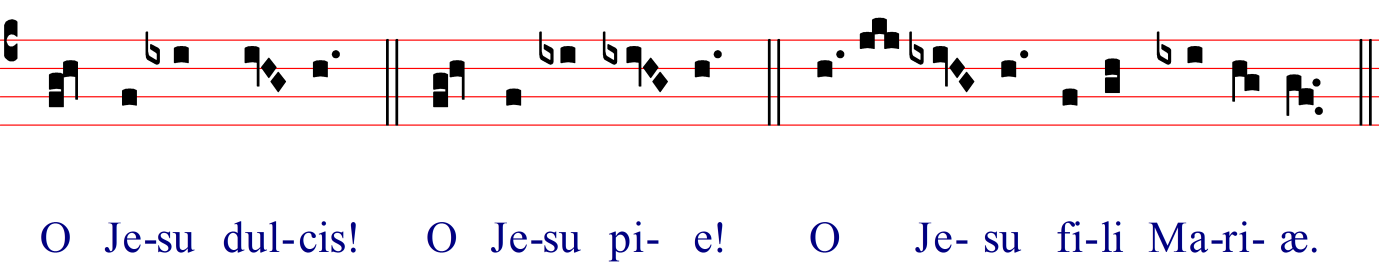 Ubi caritas et amor    Ubi caritas es un himno de la Iglesia de Occidente, utilizado durante mucho tiempo como una de las antífonas para el lavado de los pies del Jueves Santo. La melodía gregoriana fue compuesta en algún momento entre los siglos IV y X, algunos estudiosos creen que el texto procede de las primeras reuniones cristianas. Se ​​suele cantar en la adoración eucarística y la bendición con el Santísimo Sacramento y en la Misa del Jueves Santo. El actual Misal Romano Católico (1970, tercera edición  2000) lo reasignó del mandatum del lavado de pies a la procesión de las ofrendas en la Misa del Jueves Santo. También se encuentra en los himnarios anglicanos y luteranos actuales.                                                                                                   mp3                                                                        Donde hay caridad verdadera, allí está Dios                      el amor de Cristo nos ha congregado y unido.                                                                                        Alegrémonos y deleitémonos en El.          Temamos y amemos al Dios vivo.           Con sincero corazón amémonos unos a otros.      Donde hay caridad verdadera, allí está Dios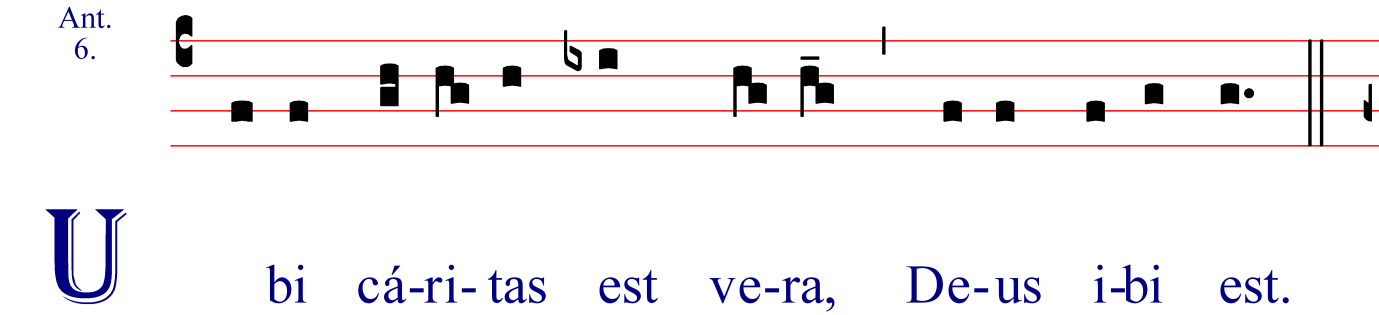 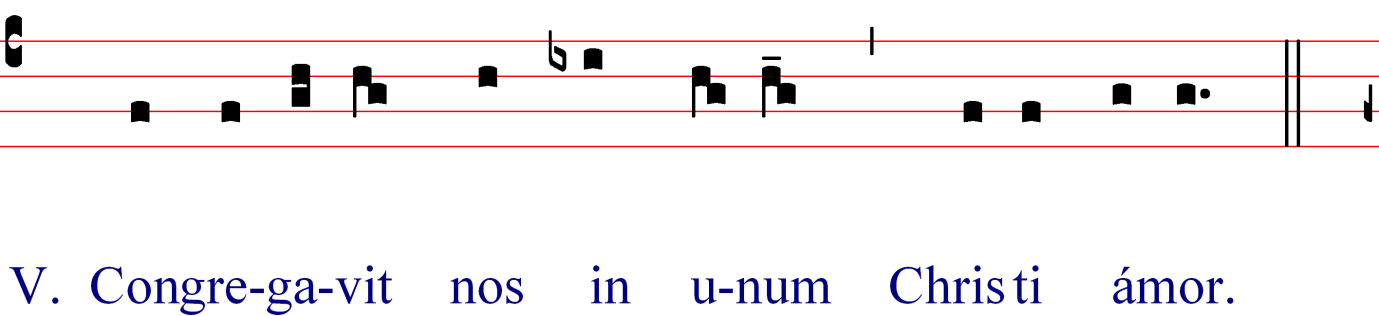 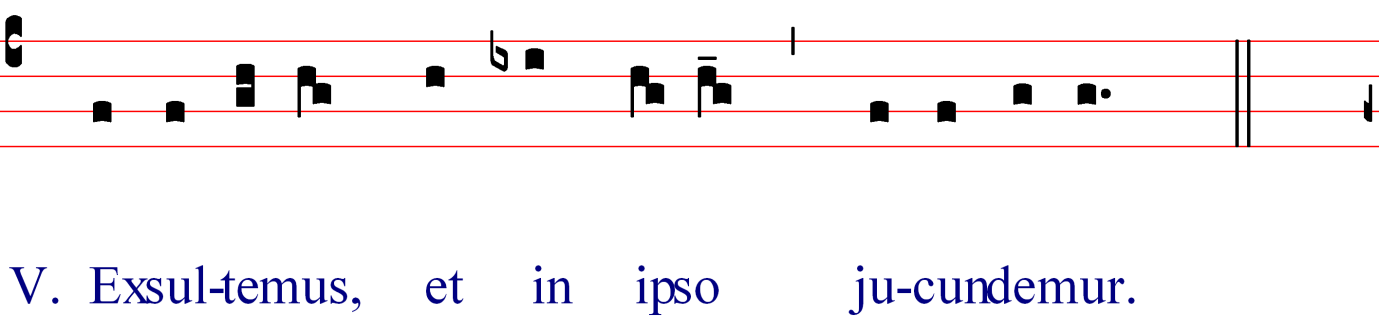 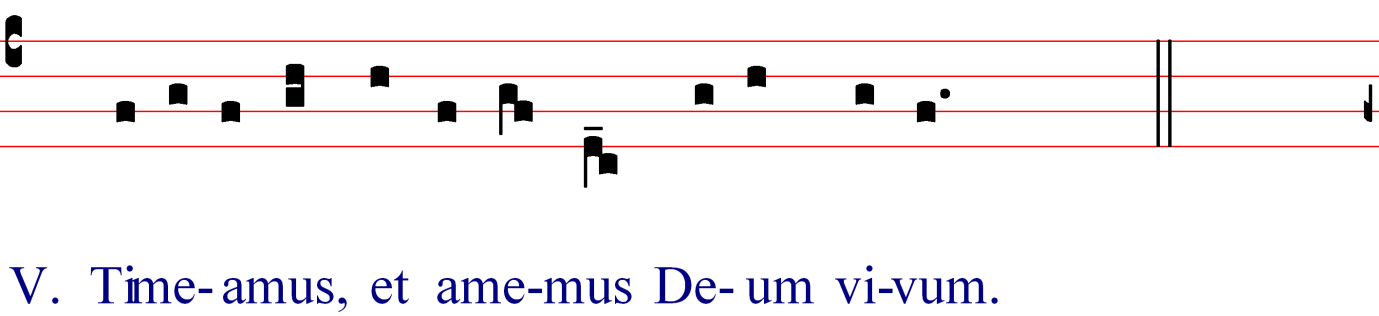 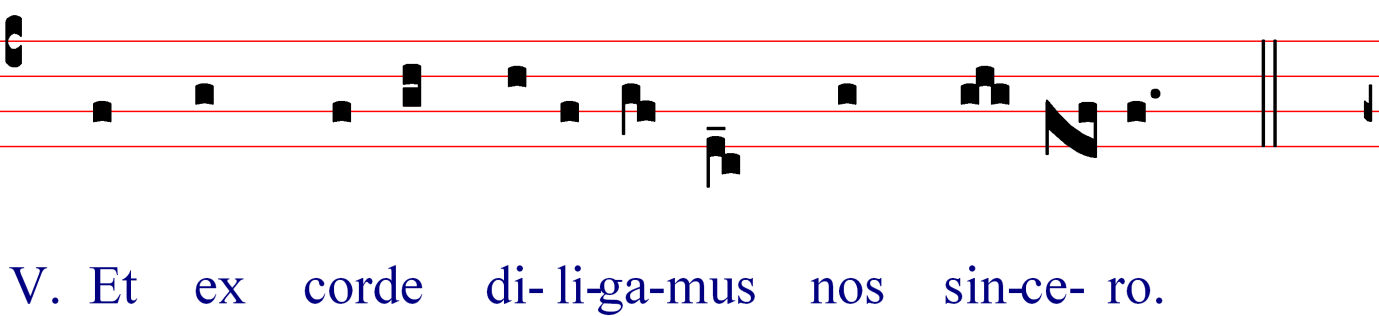 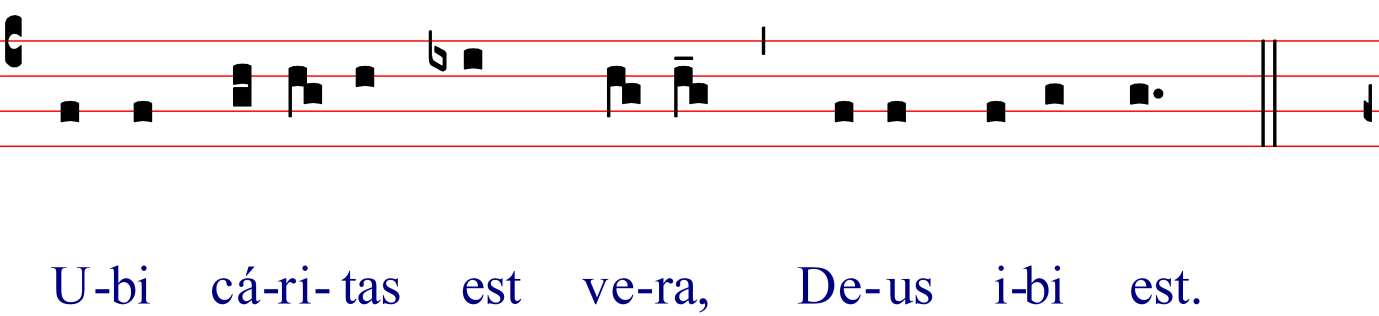           Estando congregados y unidos,           cuidémonos de estar desunidos en espíritu.            Cesen las malignas rencillas, cesen los disgustos.           Y Cristo nuestro Dios reine entre nosotros.      Donde hay caridad verdadera, allí está Dios.          Junto con los bienaventurados veamos también          tu rostro en la gloria ¡oh Cristo Dios nuestro!         Este será el gozo santo e inefable.           por los siglos infinitos. Amén.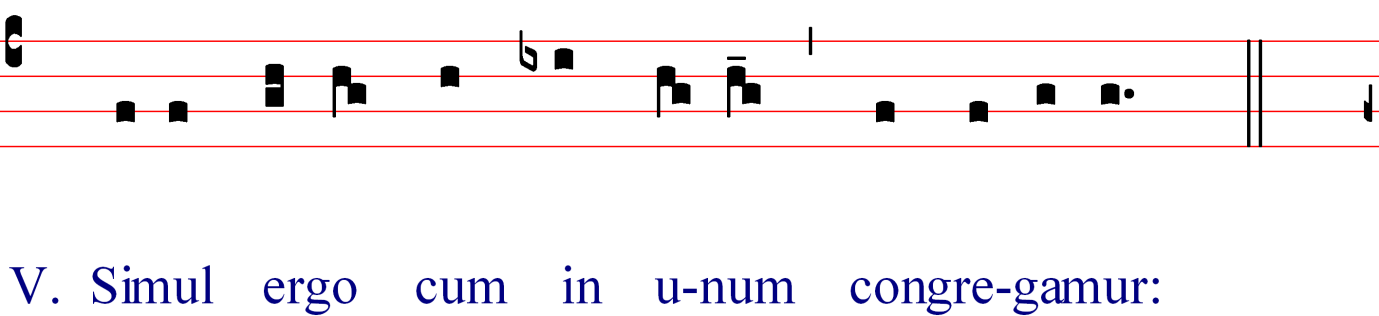 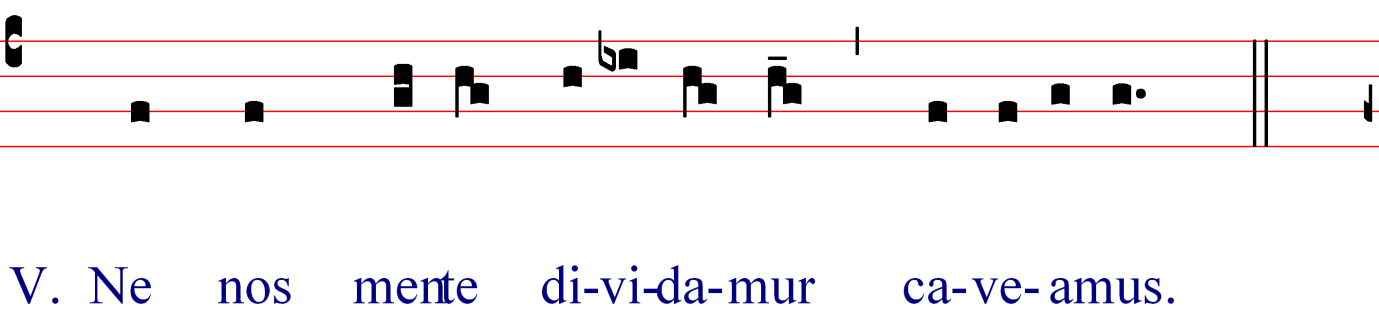 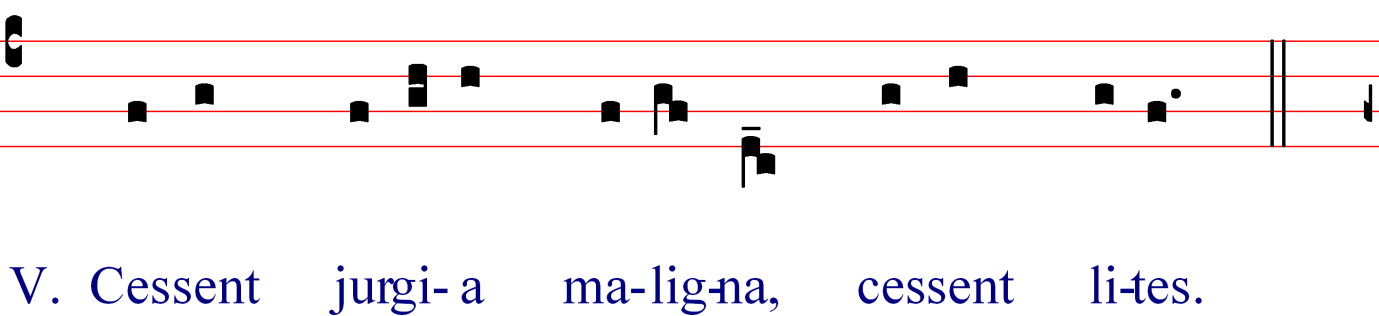 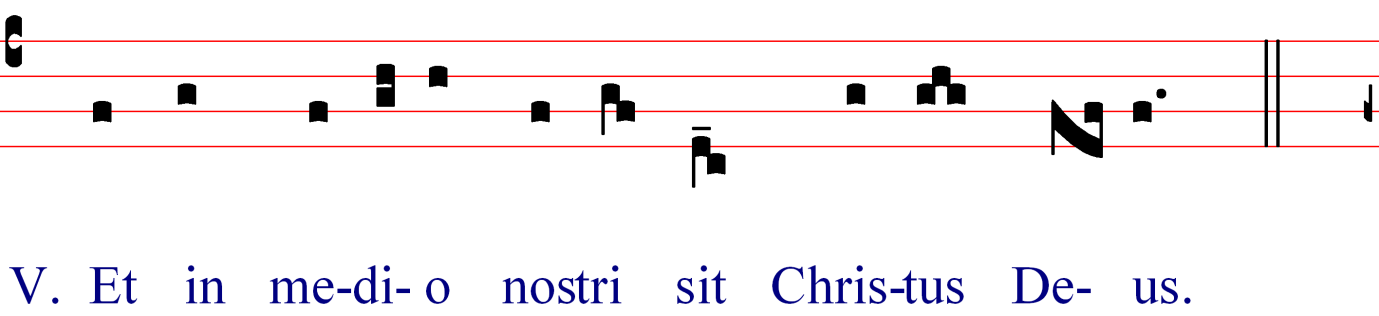 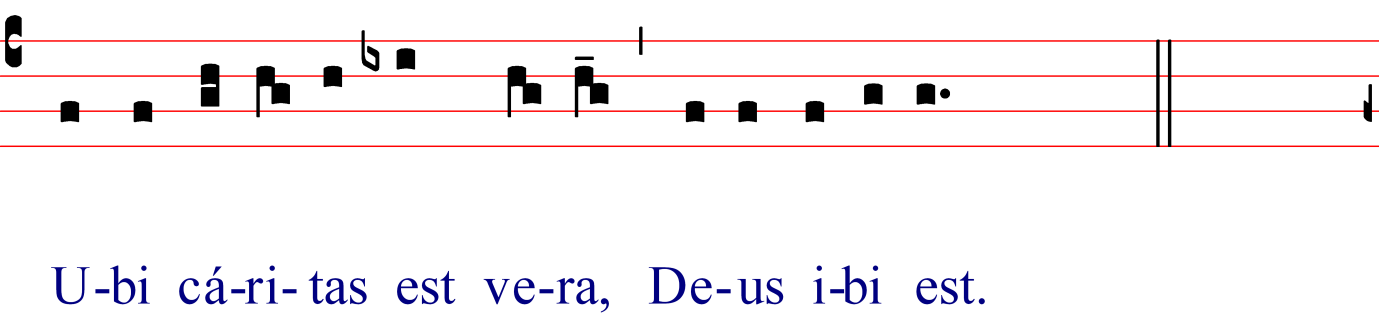 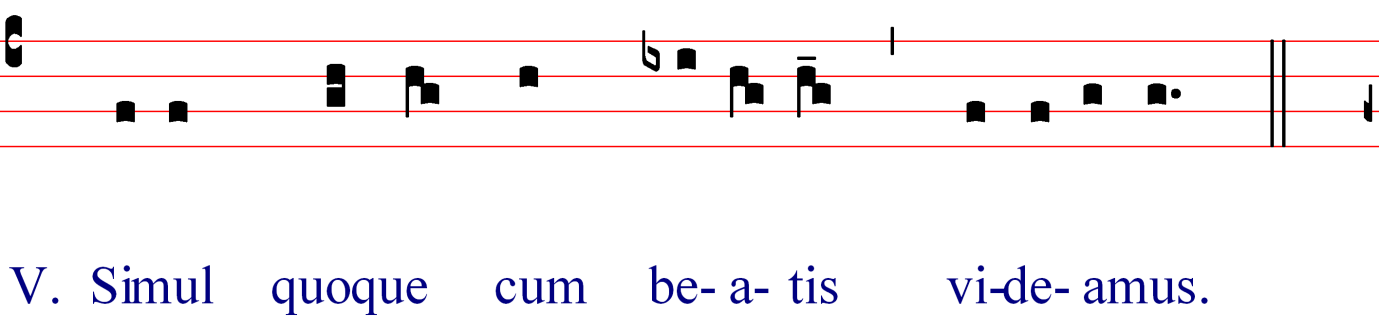 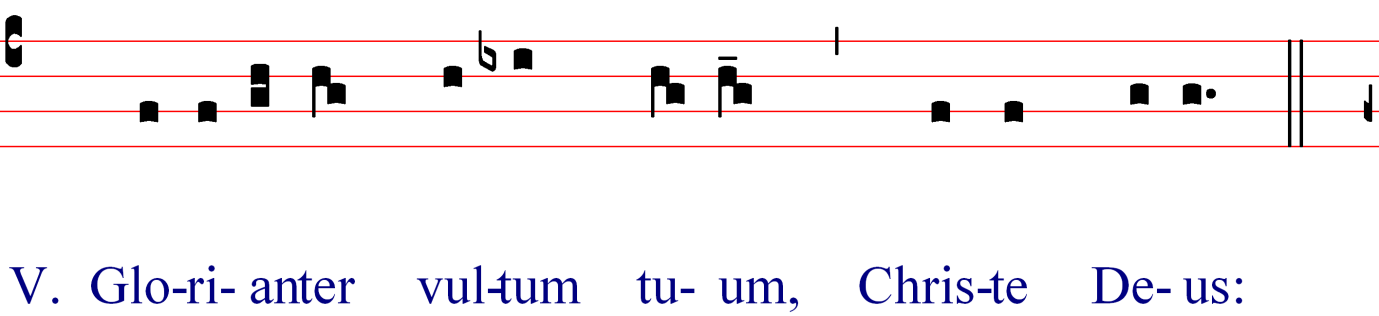 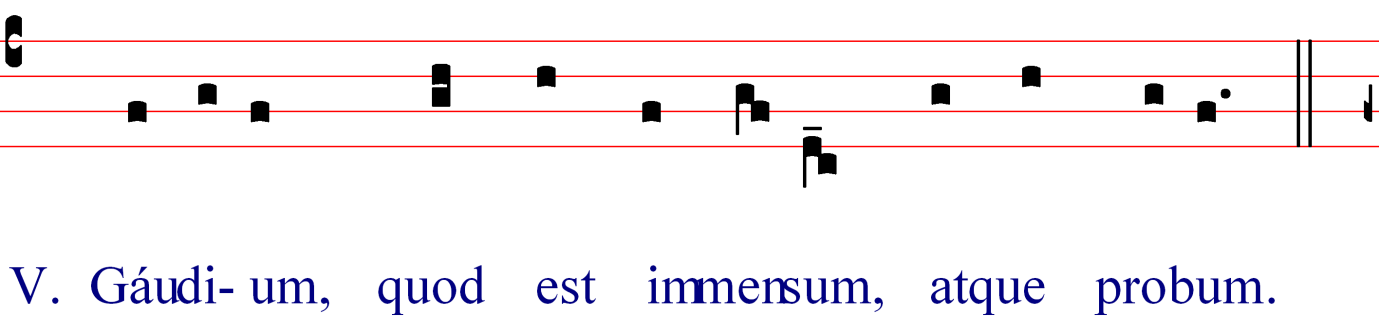 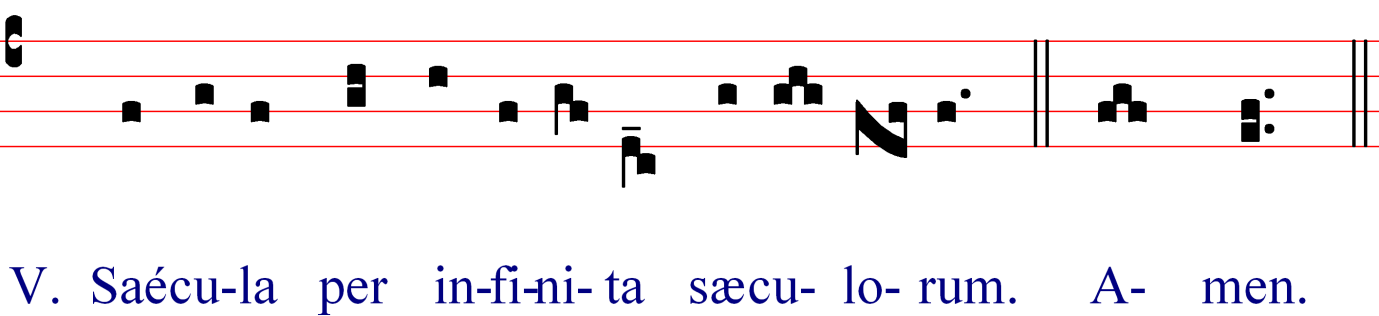 Crux fidelis    El himno Crux fidelis,  como el himno Vexilla Regis, fue compuesto por Venancio Fortunato, (obispo de Poitiers) alrededor del año 569, con ocasión de la donación de una reliquia de la santa Cruz por parte de Justino II a Radegonda (hija del rey de Turingia y viuda de Clotario I rey de Francia.) . La Iglesia incorporó a la liturgia el himno Crux fidelis para cantarlo en el oficio de lecturas y en los laudes durante la Semana Santa y el Vexilla Regis en las vísperas. En él  se traza la historia de la salvación desde la caída de Adán propiciada por el Tentador cerca del árbol del Paraíso terrenal, hasta la salvación por obra de Cristo en el árbol de la cruz.                                                                                                                                                                                    mp3                                                                      Oh Cruz fiel! el más noble de los árboles;  Ningún bosque produjo otro igual en hoja, ni en flor, ni en fruto.    ¡Oh dulce leño, dulces clavos los que sostuvieron tan dulce peso!       Canta, lengua, la victoria del más glorioso combate,       y celebra el noble triunfo de la Cruz,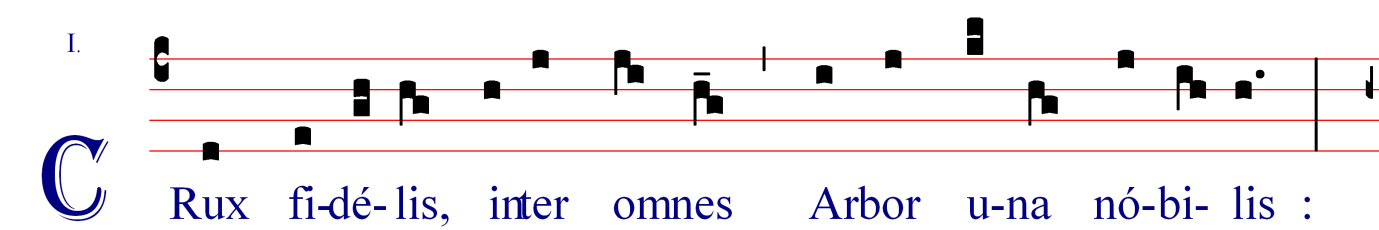 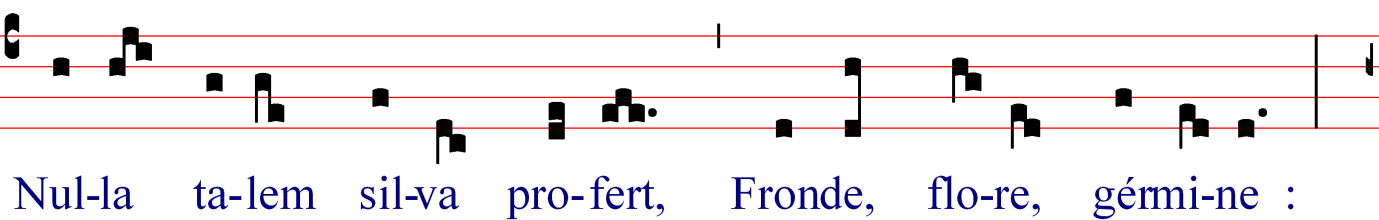 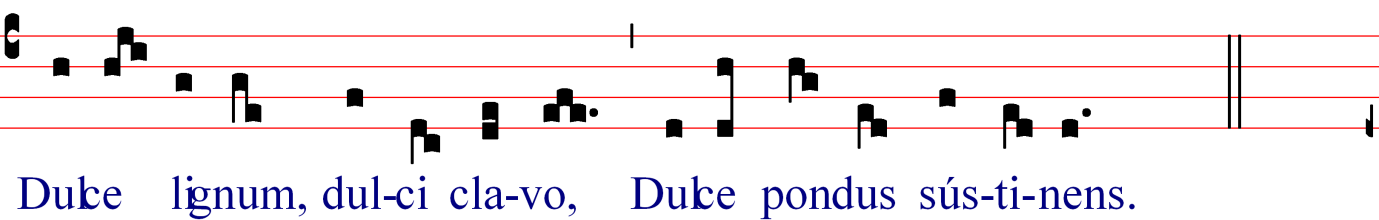 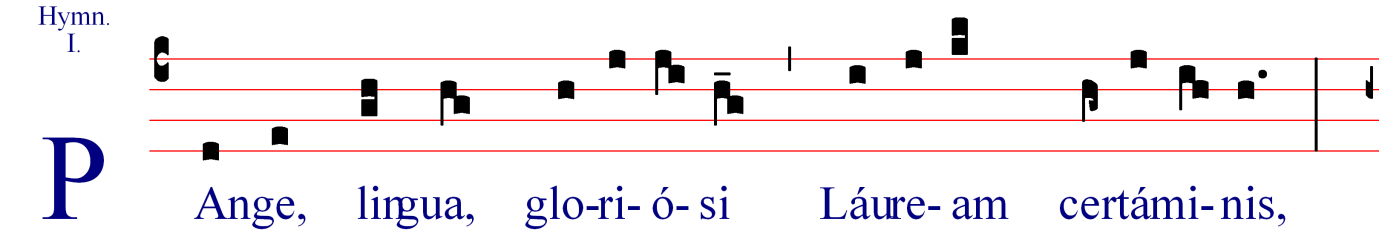 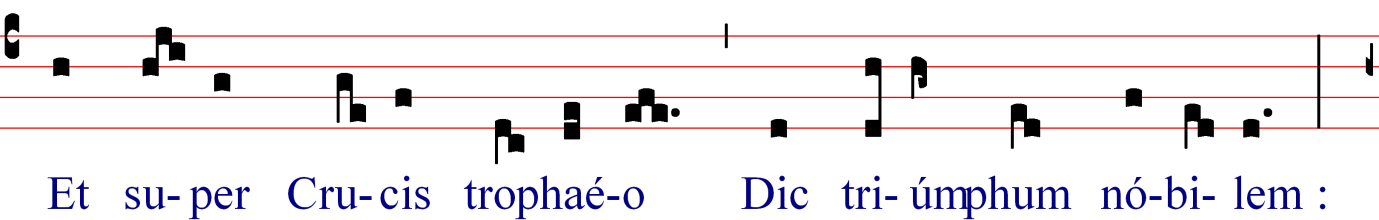    y cómo el Redentor del mundo venció inmolado en ella.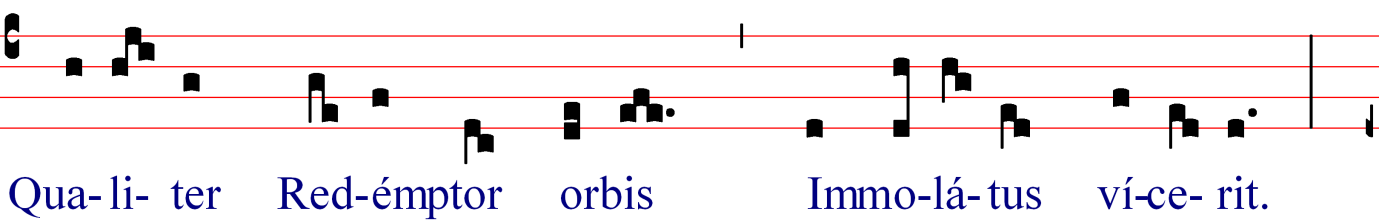 Compadecido el Criador del engaño de nuestro primer padre,incurriendo en la muerte por haber gustado del fruto prohibido, señaló otro árbol para reparar el daño del primero.Este modo de obrar nuestra salvación requería                                                                        que una estratagema burlase las artes del traidor  y hallase el remedio donde hirió el enemigo con su engaño.    Gloria igual al Padre y al Hijo; igual honor al Espíritu Consolador.   Gloria eterna a la Trinidad soberana;Cuyo amor nos redimió y guardó la gracia. Así sea.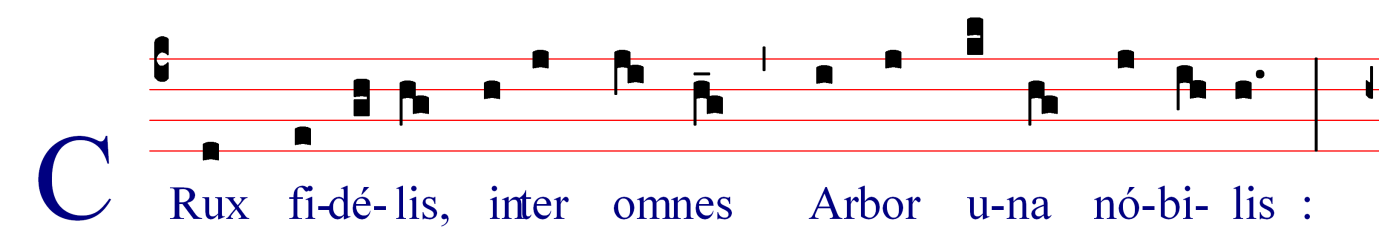 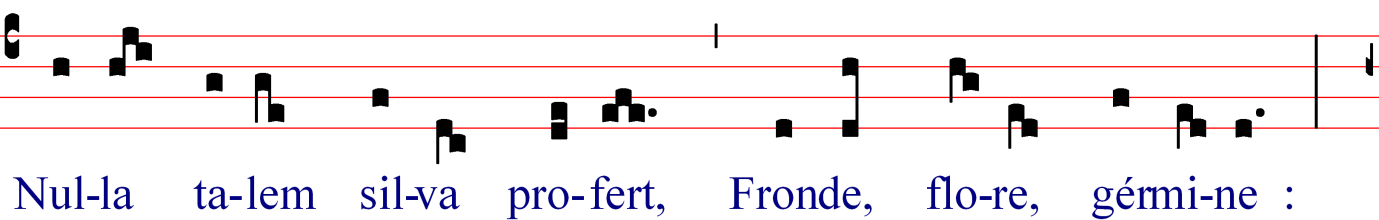 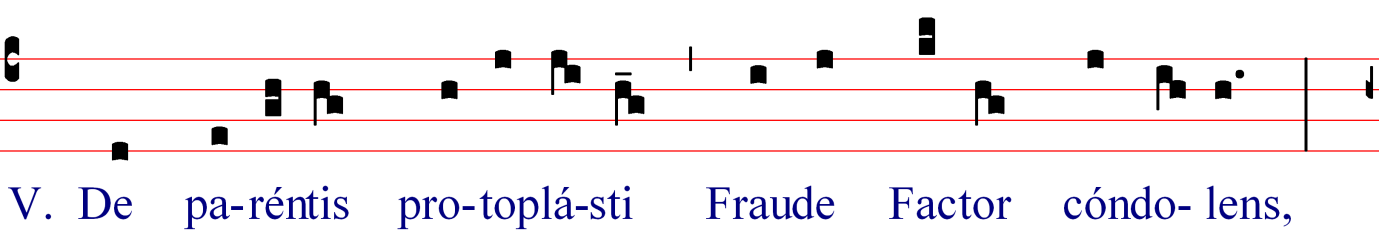 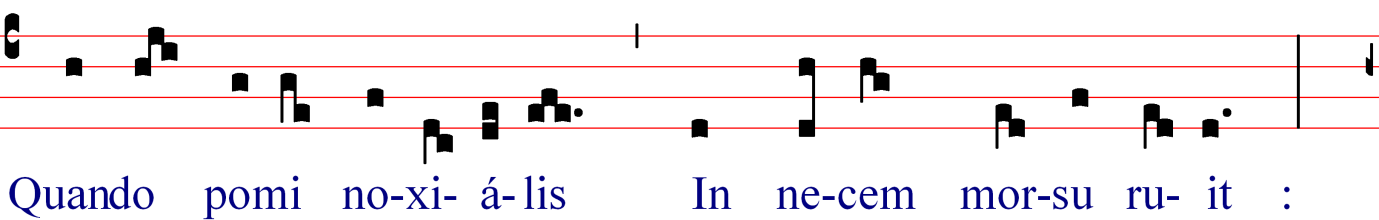 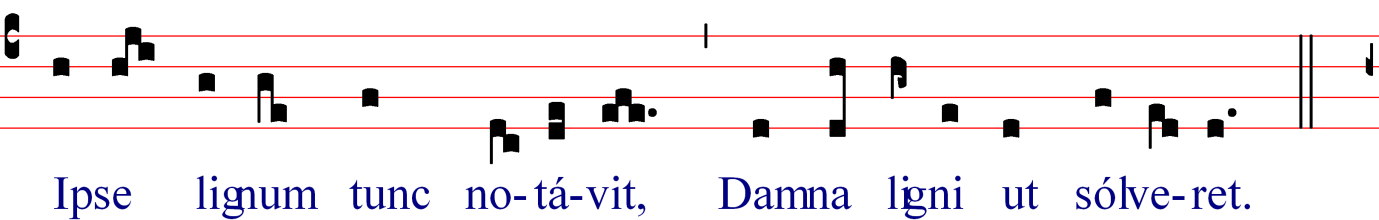 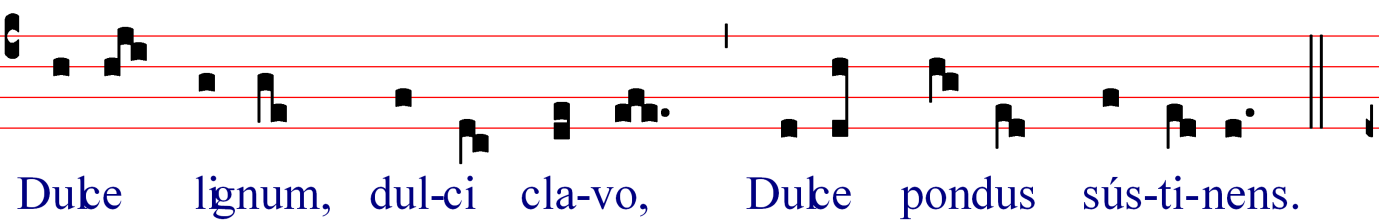 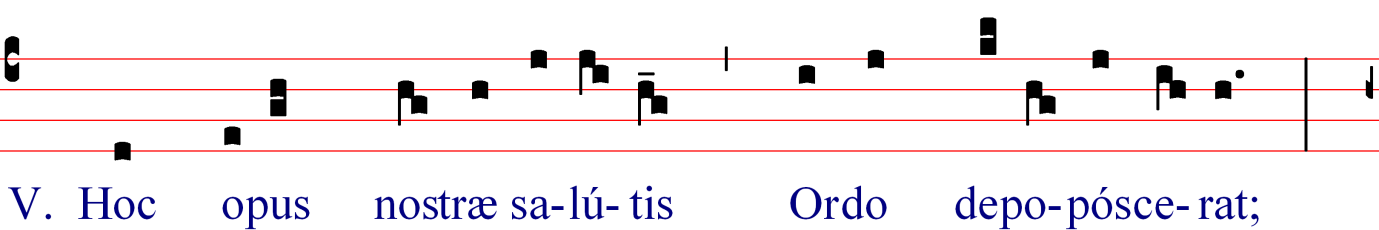 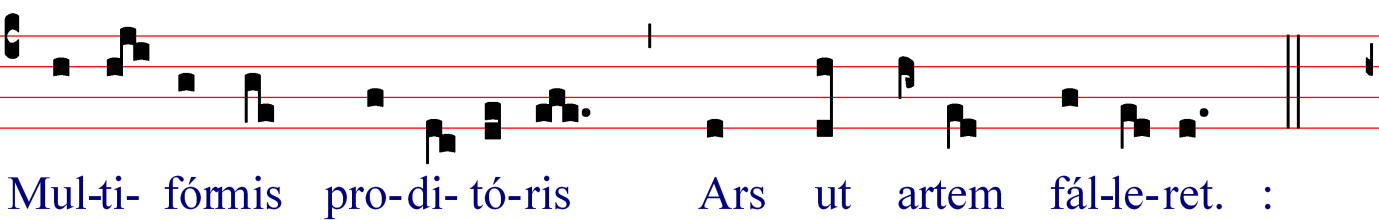 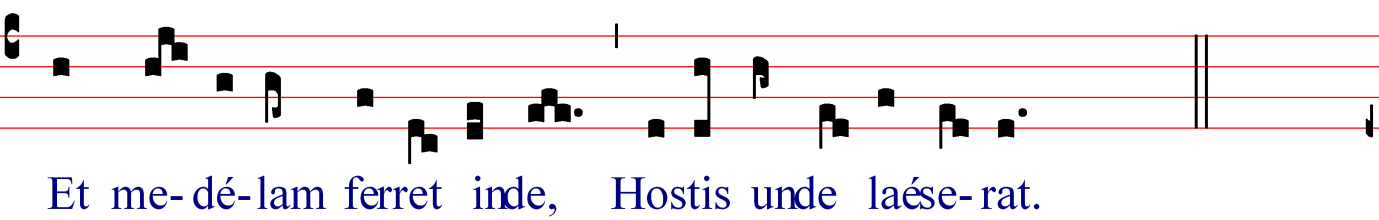 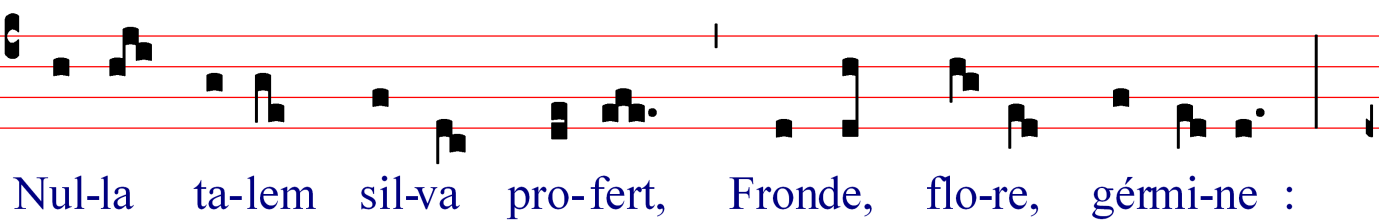 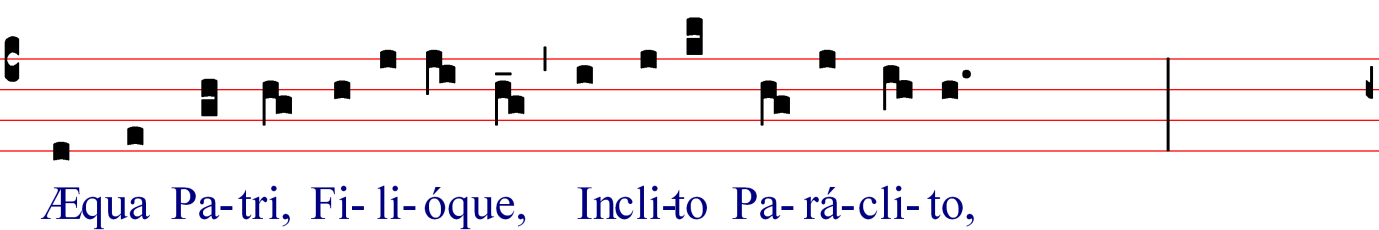 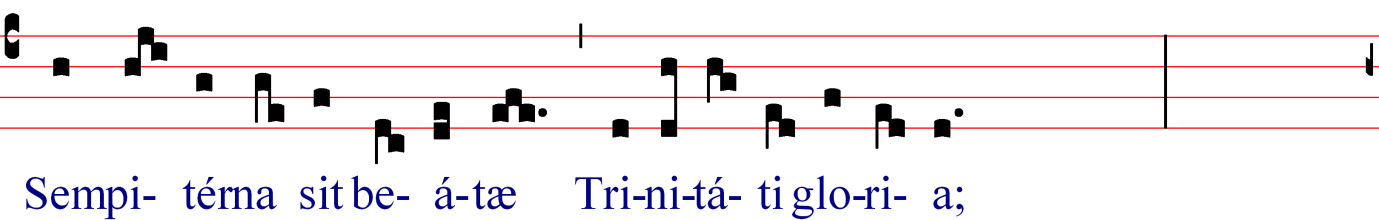 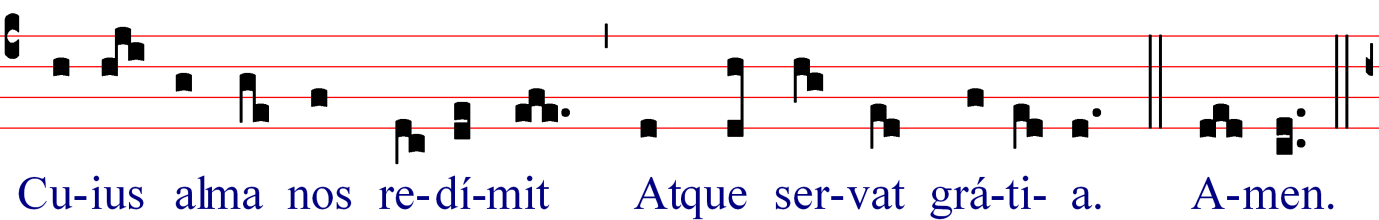 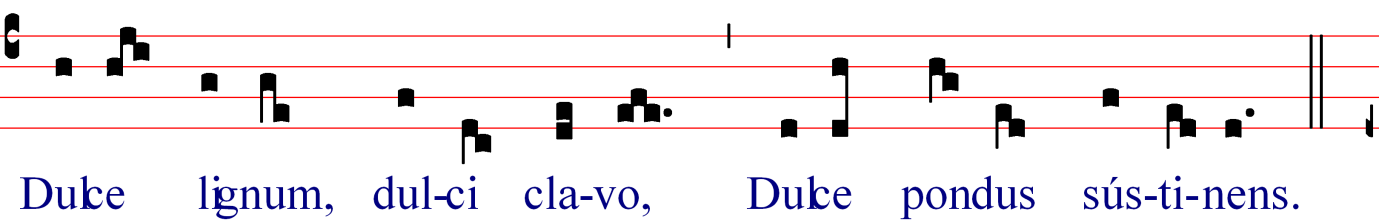 Victimae Paschali Victimae paschali laudes es una secuencia prescrita por la Iglesia católica para las misas del domingo de Pascua hasta el sábado siguiente.Su creación se atribuye a Wipo de Burgundia, monje del siglo XI que fue capellán de Conrado II, pero también se ha adjudicado a Notker Balbulus, Roberto II de Francia y Adán de San Víctor.Se trata de una de las cuatro secuencias medievales que se conservaron al hacer la unificación del misal tras el Concilio de Trento, pues antes de esta decisión pontificia varias fiestas o solemnidades contaban con secuencias propias y se podía escoger entre alrededor de 16 secuencias para la solemnidad de la Pascua. El misal de Pablo VI mantuvo su uso.                                                                                                                                                                                                                                                                                                                                                                                                                                                    mp3                                                                                                                                                                                                                               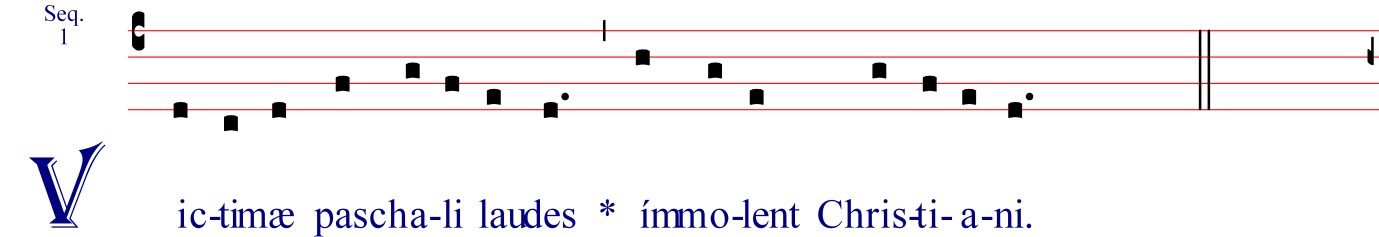 A la Víctima pascual  ofrezcan alabanzas los cristianos.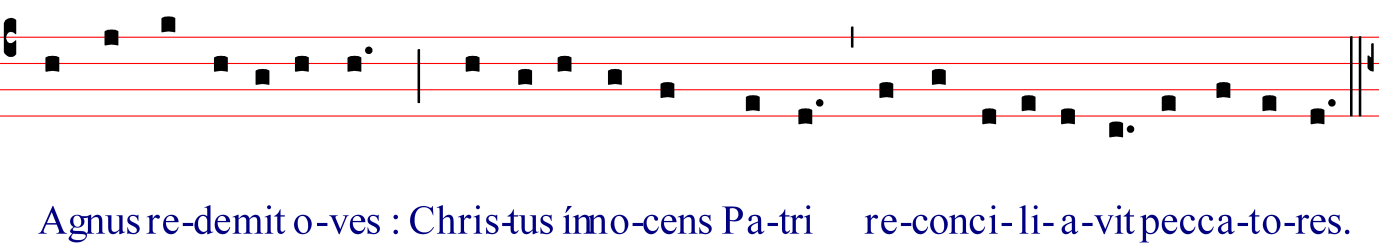 El Cordero redimió a las ovejas:  Cristo inocente  reconcilió a los pecadores con el Padre.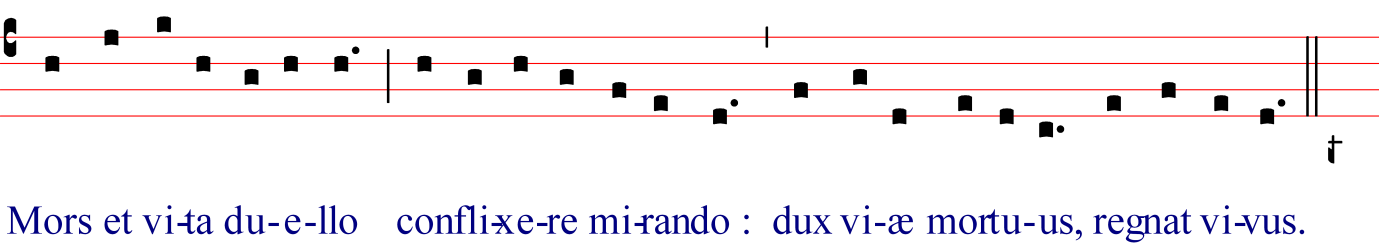 La muerte y la Vida se enfrentaron  en lucha singular.  El dueño de la Vida, que había muerto, reina vivo.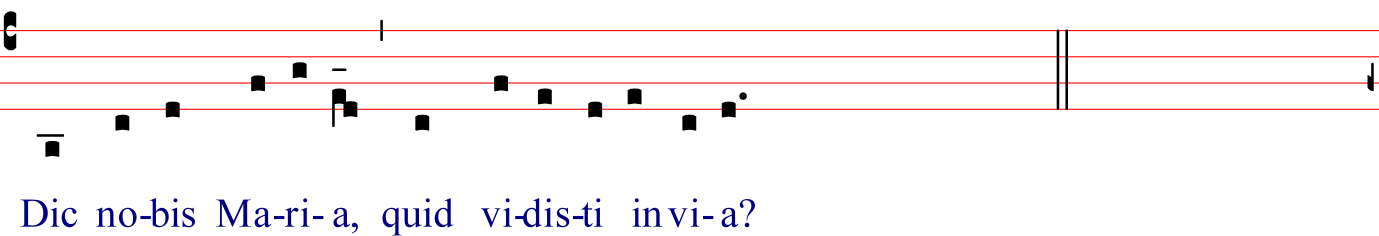 Dinos, María, qué has visto en el camino?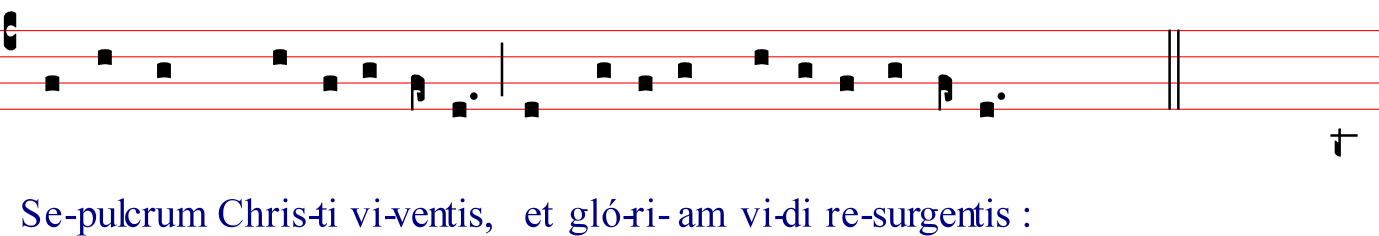 Vi el sepulcro de Cristo viviente y la gloria del que resucitó, 
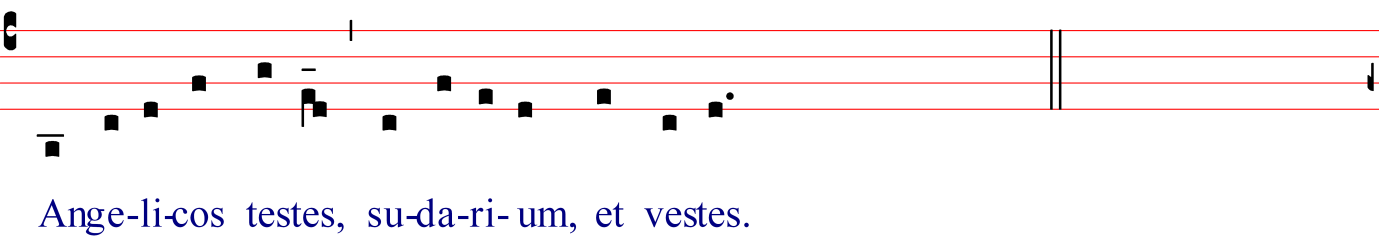 a unos ángeles, el sudario y los vestidos.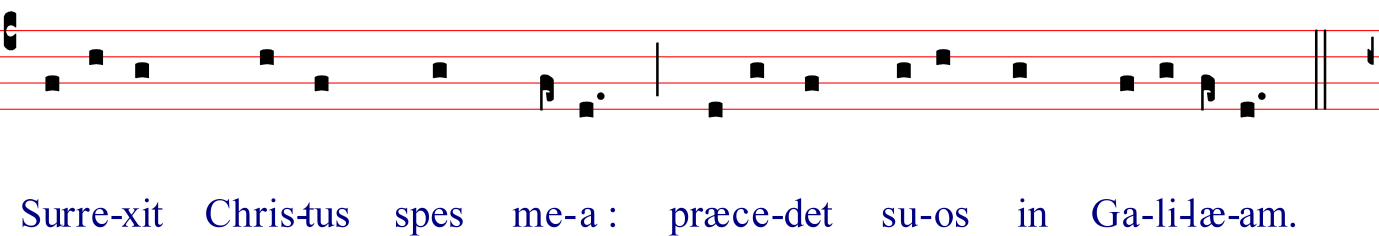 Resucitó Cristo, mi esperanza; precederá en Galilea a los suyos 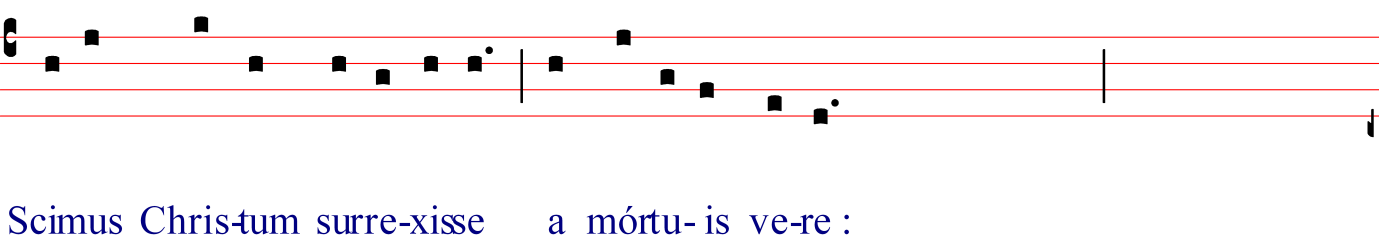 Sabemos que Cristo verdaderamente resucitó de entre los muertos. Tú, Rey victorioso, ten piedad  Amen, Aleluya. 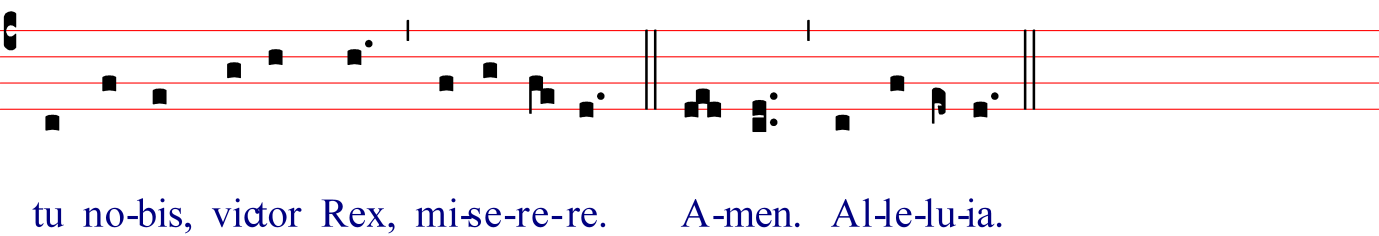 Veni Sancte Spiritus               La secuencia de Pentecostés Veni Sancte Spiritus es un poema en latín, con la que la Iglesia pide su asistencia al Espíritu Santo. Se canta el Domingo de Pentecostés, cincuenta días después del Domingo de Resurrección (pentecostés es palabra griega que significa quincuagésimo día). A los cincuenta días de la Resurrección del Señor, el Espíritu Santo desciende sobre los Apóstoles en el monte Sión; y escribiendo la ley de gracia en sus inteligencias y en sus corazones, los constituye doctores de la verdad revelada, e intrépidos propagadores del Evangelio con que renovarán la faz de la tierra. “Aparecieron, como divididas, lenguas de fuego, que se posaron sobre cada uno de ellos, quedando todos llenos del Espíritu Santo”. (Hechos de los Apóstoles, 2).        El texto se atribuye a Stephen Langton (alrededor de 1150-1228), Arzobispo de Canterbury, aunque también fueron considerados sus autores tanto el rey de Francia Roberto II El Piadoso (970-1031) como el Papa Inocencio III.    Veni Sancte Spiritus es una de las cuatro secuencias que se mantuvieron tras la reforma litúrgica realizada por el Concilio de Trento.                                                                           mp3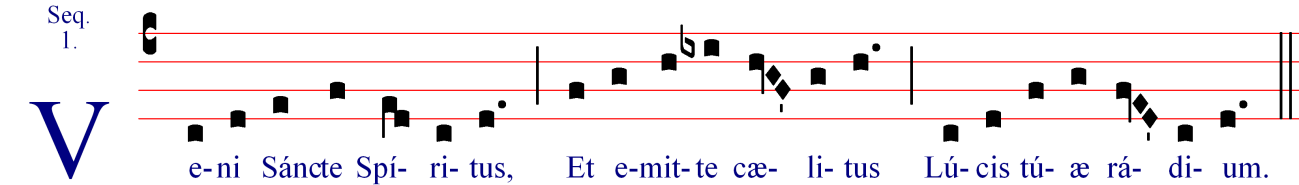 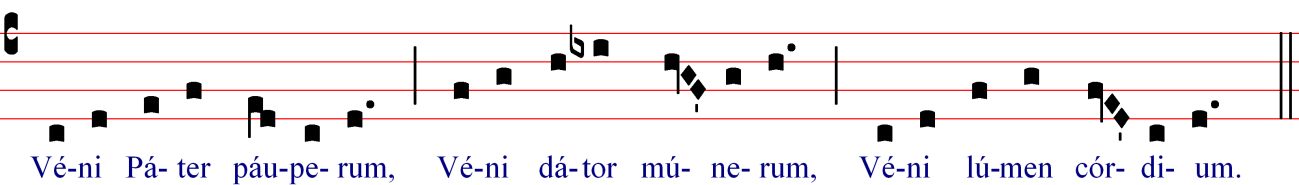 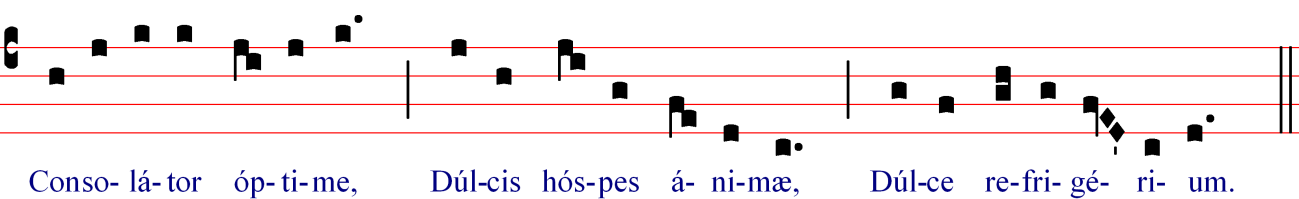 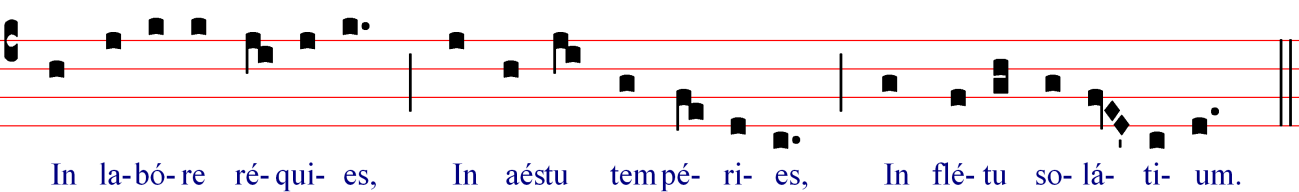 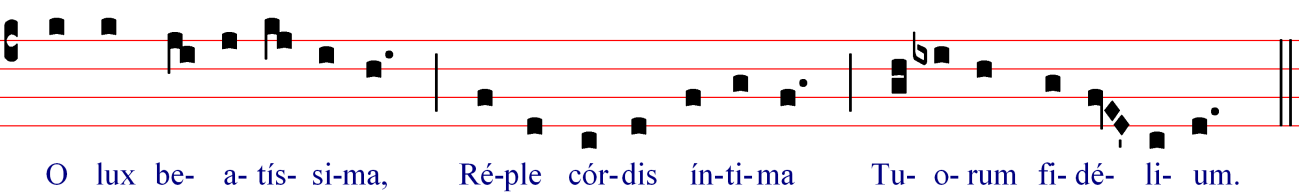 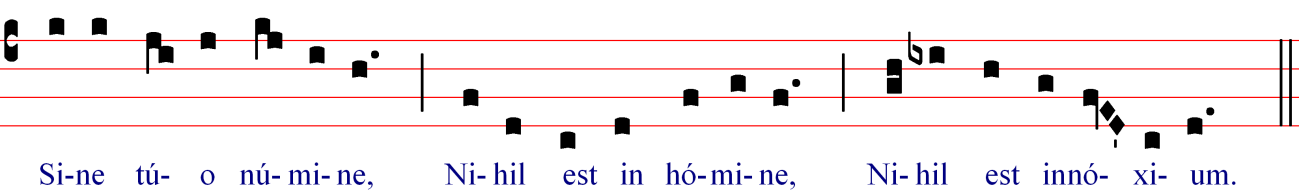 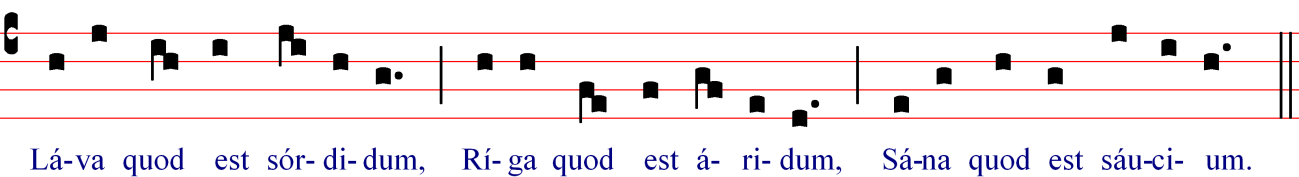 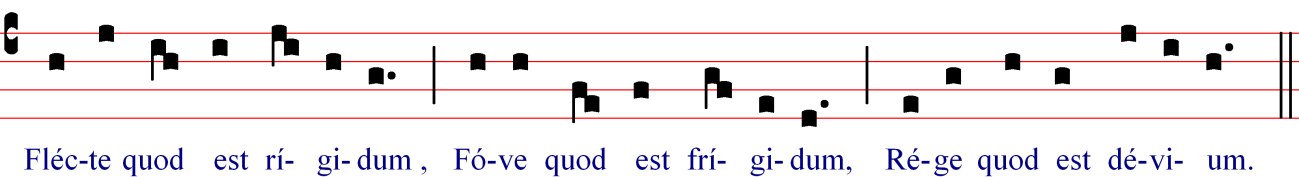 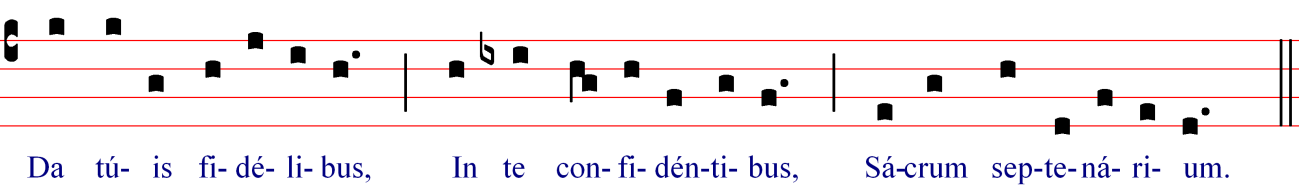 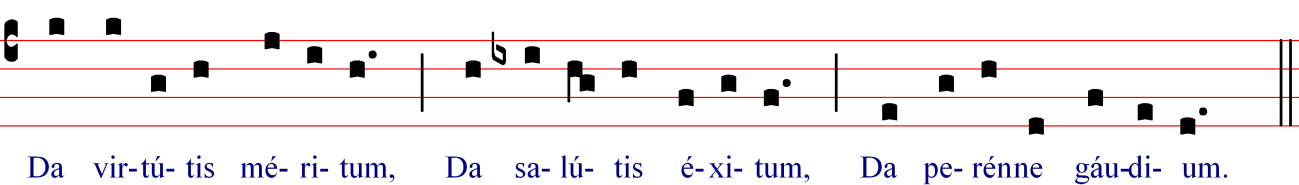 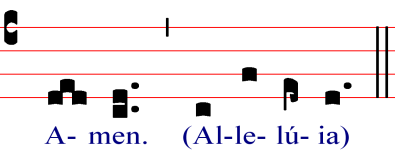 Veni Sancte Spiritus con texto en español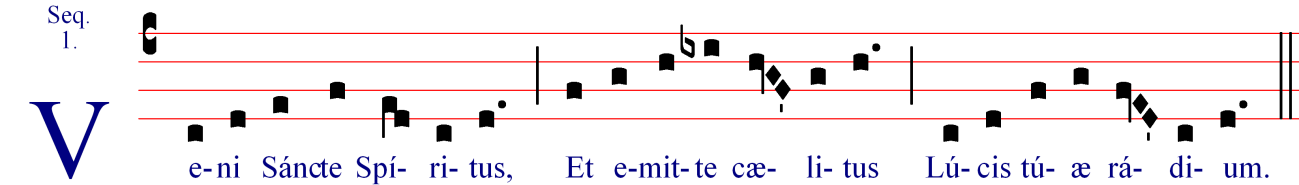 Ven Espíritu Santo y desde el cielo envía un rayo de tu luz.    Ven padre de los pobres, ven dador de las gracias, ven luz del corazón.Consolador óptimo, dulce huésped del alma, dulce refrigerio. Descanso en el trabajo, en el ardor tranquilidad, consuelo en el llanto.     Oh luz santísima, llena lo más íntimo de los corazones de tus fieles.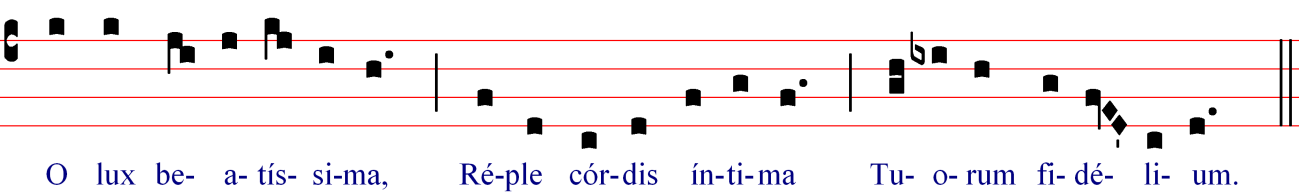     Sin tu ayuda nada hay en el hombre, nada que sea inocente.   Lava lo que está manchado, riega lo que es árido, cura lo que está enfermo.Doblega lo que es rígido, calienta lo que es frío, dirige lo que está extraviado.Concede a tus fieles que en Ti confían, tus siete sagrados dones.Dales el mérito de la virtud, dales el puerto de la salvación, dales el eterno gozo.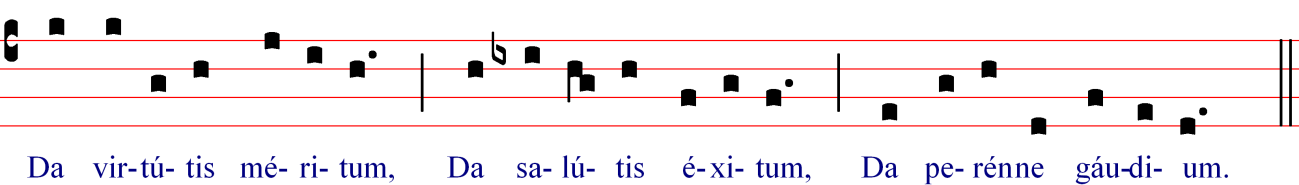 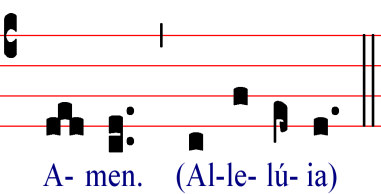 Veni Creator    Veni Creator Spiritus es un texto que invoca la presencia del Espíritu Santo. Se canta en Vísperas de Pentecostés,  en la dedicación de una Iglesia, en la Confirmación y en el Orden Sacerdotal y siempre que el Espíritu Santo es invocado solemnemente. La indulgencia parcial se concede a los fieles que lo recitan. La indulgencia plenaria se concede si se recita el 1 de enero o en la fiesta de Pentecostés. Se suele cantar al comienzo de solemnes actos académicos en las universidades. El texto procede del siglo IX y se suele atribuir a Rábano Mauro.                                                                                                                           mp3                                                                                              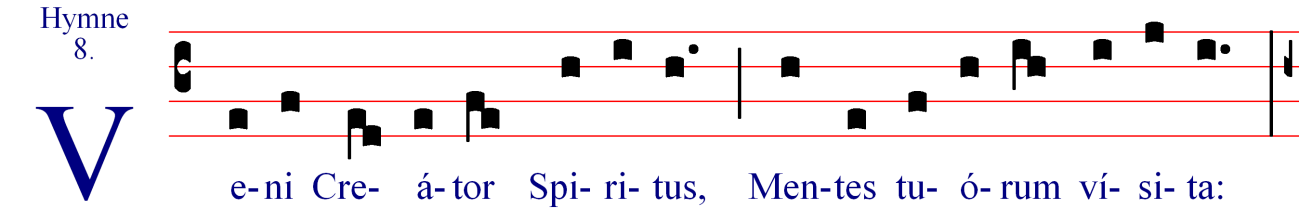 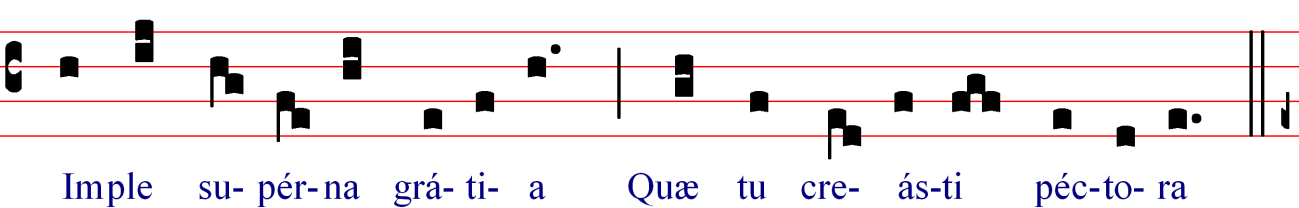 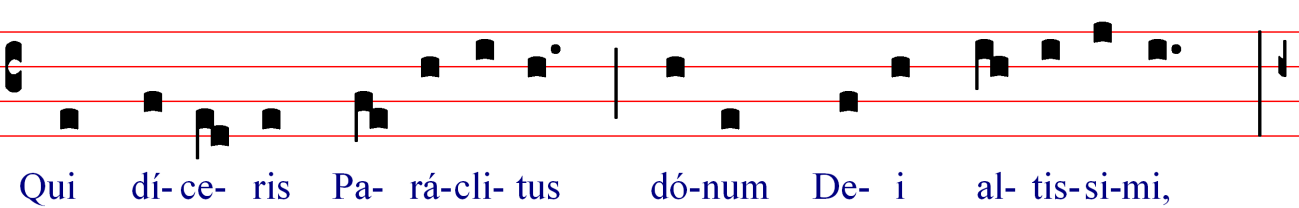 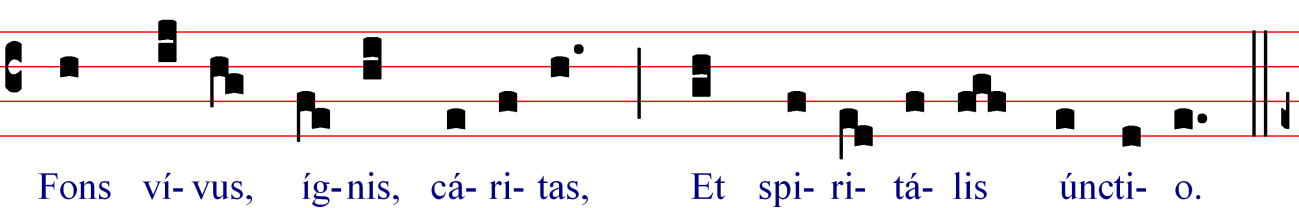 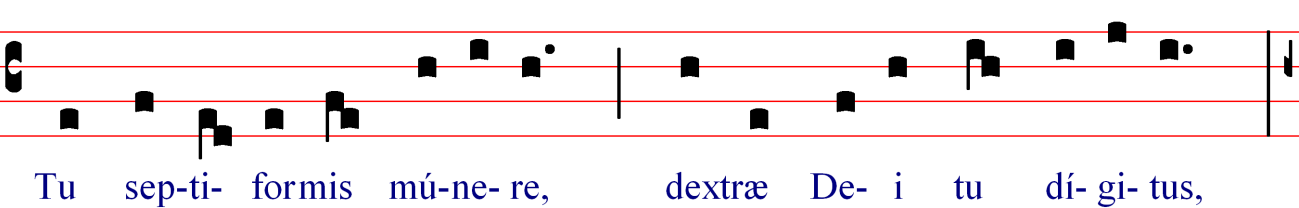 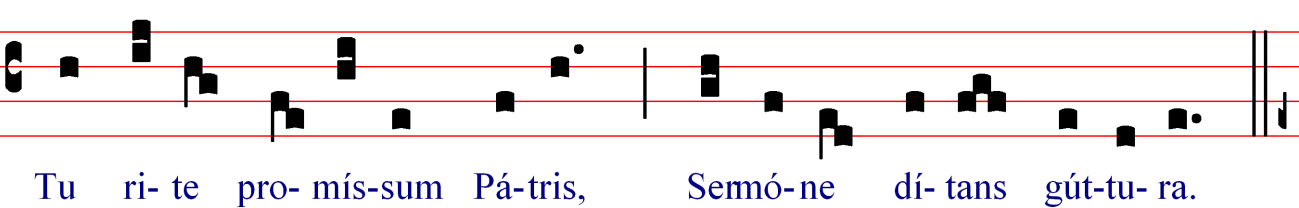 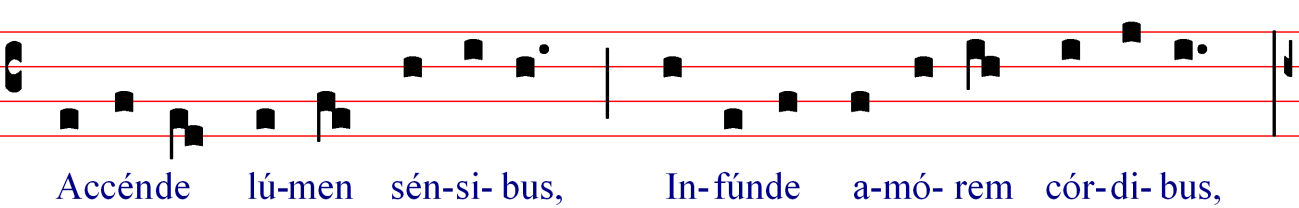 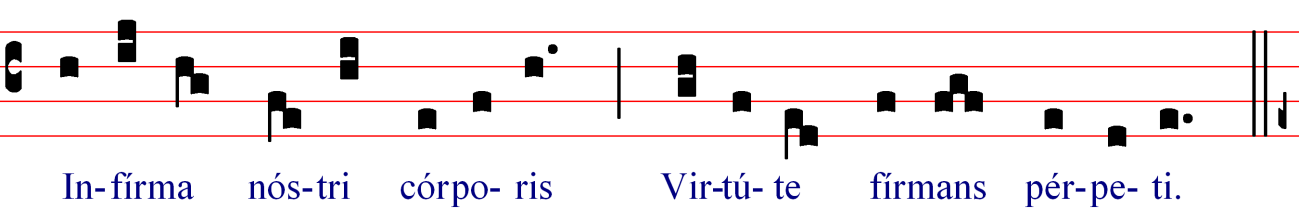 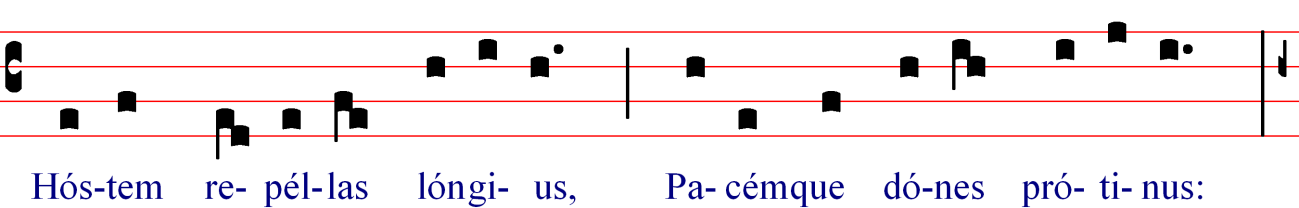 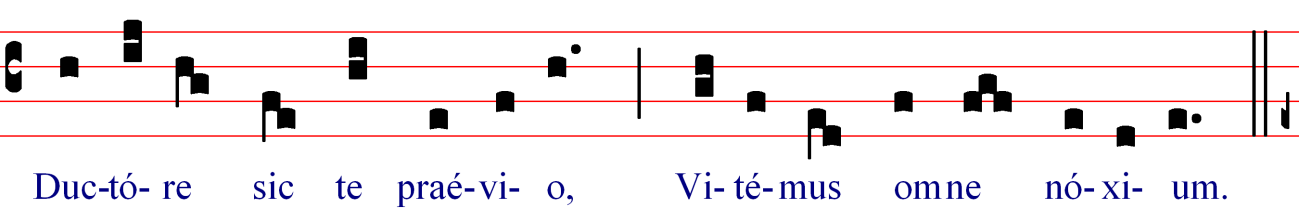 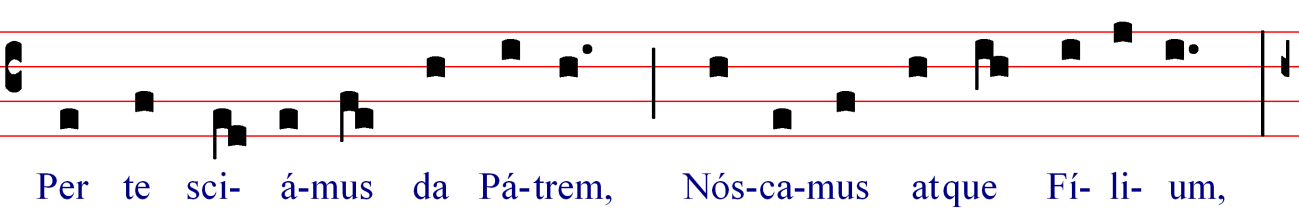 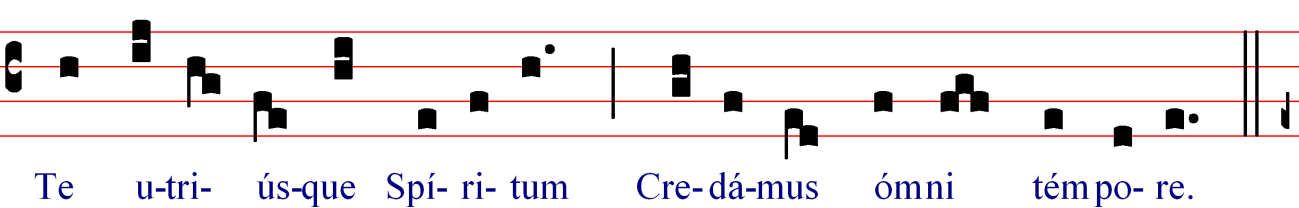 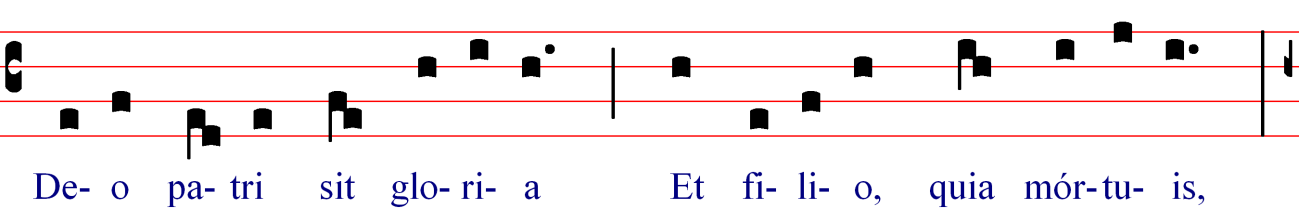 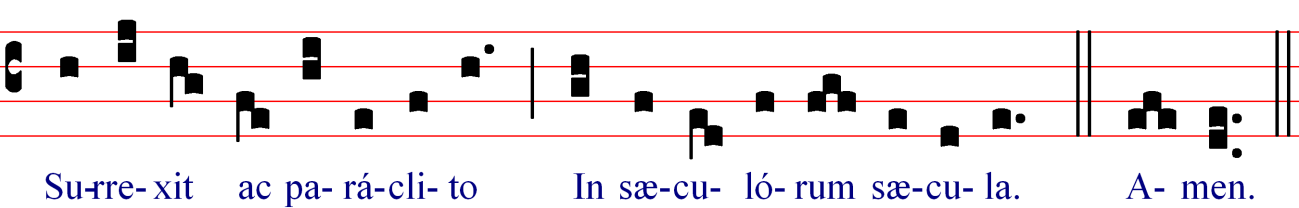 Veni Creator con textoVen Espíritu creador; visita las almas de tus fieles. Llena de la divina gracia los corazones que Tú mismo has creado.     Tú eres nuestro consuelo, don de Dios altísimo, fuente viva, fuego, caridad y espiritual unción.Tú derramas sobre nosotros los siete dones; Tú el dedo de la mano de Dios, Tú el prometido del Padre, pones en nuestros labios los tesoros de tu palabra.Enciende con tu luz nuestros sentidos, infunde tu amor en nuestros corazones y con tu perpetuo auxilio, fortalece nuestra frágil carne.Aleja de nosotros al enemigo, danos pronto tu paz, siendo Tú mismo nuestro guíaevitaremos todo lo que es nocivo.Por Ti conozcamos al Padre y también al Hijo y que en Ti,que eres el Espíritu de ambos, creamos en todo tiempo.Gloria a Dios Padre y al Hijo que resucitó de entre los muertos, y al Espíritu Consolador, por los siglos de los siglos. Amén.Rorate caeli        
    Rorate Coeli (o Rorate Caeli), del libro de Isaías (Isaías 45:8), son las primeras palabras de un texto utilizado en la liturgia  católica y, con menor frecuencia, en la liturgia protestante. Se utiliza frecuentemente cantado como un canto llano en la misa y en el Oficio Divino durante el Adviento, donde se da expresión a los anhelos de los Patriarcas y Profetas, y simbólicamente de la Iglesia, por la venida del Mesías. A lo largo de Adviento se recita a diario como el versículo y la respuesta, después del himno de Vísperas:"℣ Rorate coeli et desuper nubes pluant justum
       (Destilad, cielos, el rocío; lloved, nubes, al Justo).℟ Aperiatur tierra et germinet salvatorem "
    (Que la tierra se abra y envíe un Salvador ").                                                                                                                                              mp3Destilad, cielos, el rocío; lloved, nubes, al Justo.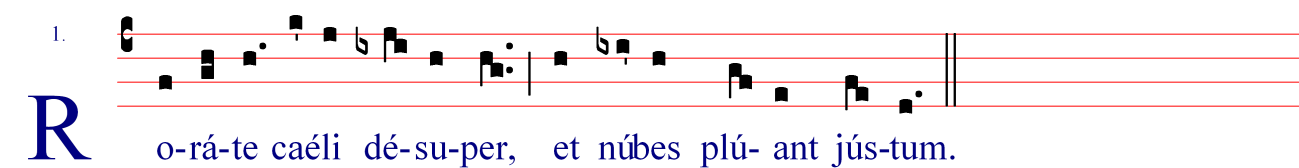      No te enojes Señor,  no te acuerdes más de nuestra maldad.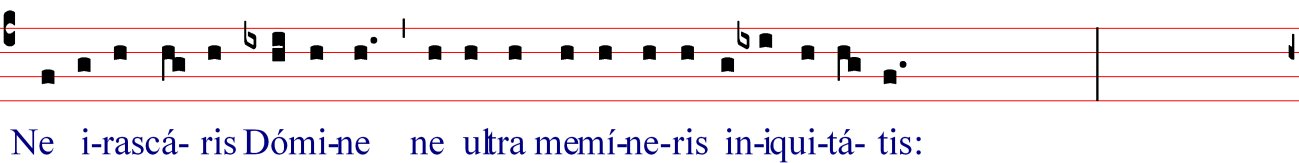      La ciudad del Santo está desierta; Sión ha quedado arrasada,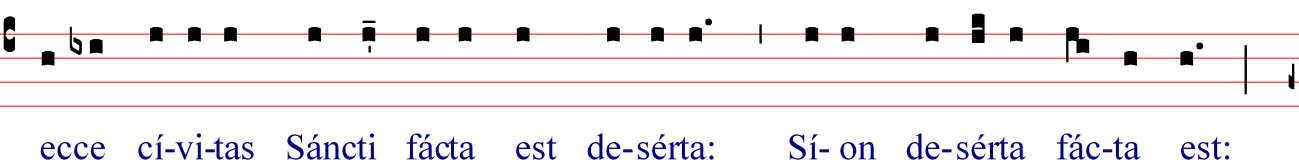 Jerusalén, desolada, la casa de tu santidad y tu gloria, donde te alabaron nuestros padres.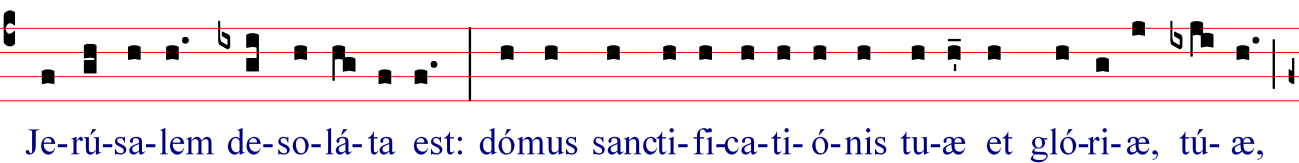 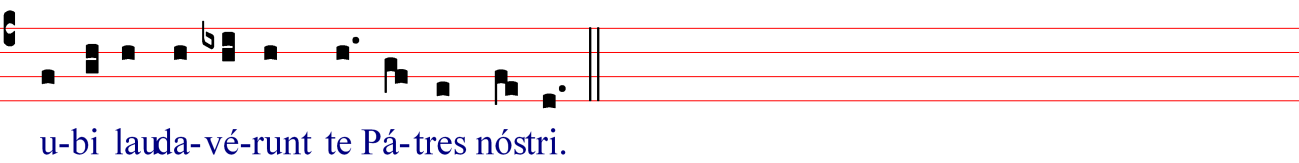 Destilad, cielos, el rocío; lloved, nubes, al Justo. Hemos pecado y estamos manchados. Hemos caído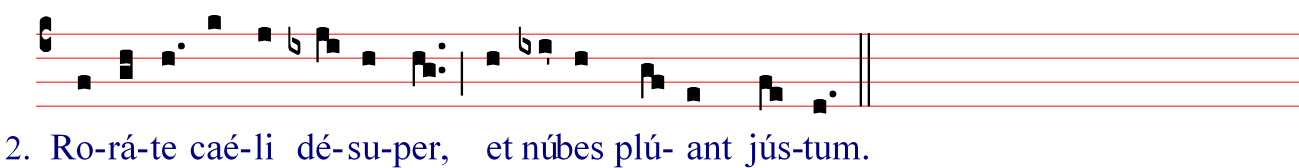 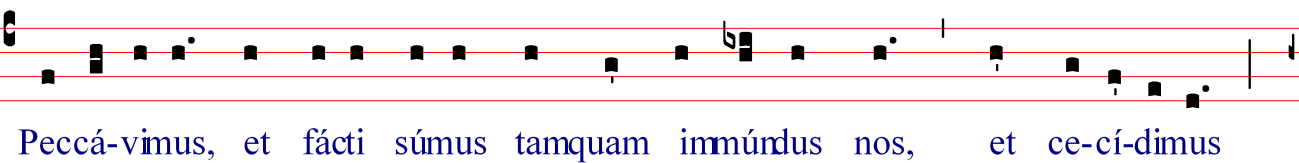 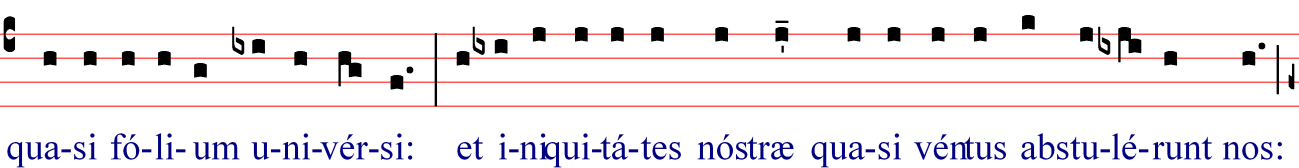 como las hojas y nuestras maldades nos arrastraron como el viento.
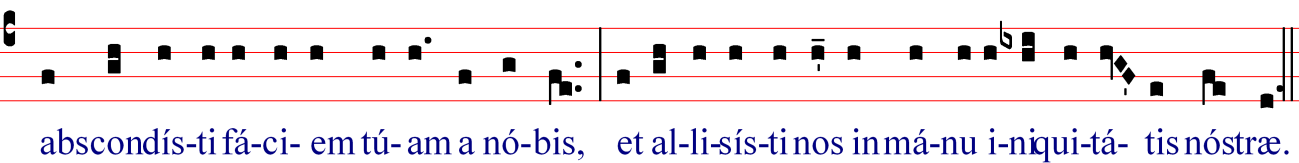 Nos escondiste tu rostro y nos dejaste con nuestra iniquidad.Destilad, cielos, el rocío; lloved, nubes, al Justo.  Mira, Señor, la aflicción de tu pueblo y envía al Prometido:
envíanos al Cordero que rige la Tierra, desde el desierto de Petra hasta el monte de la hija 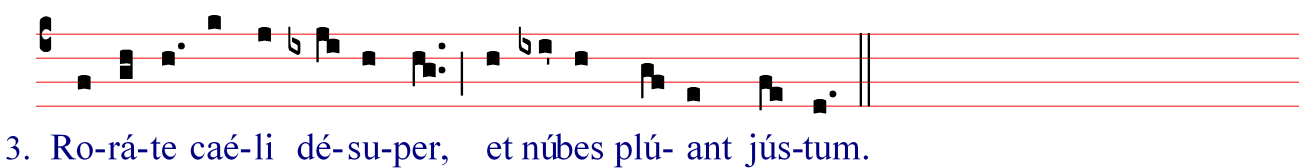 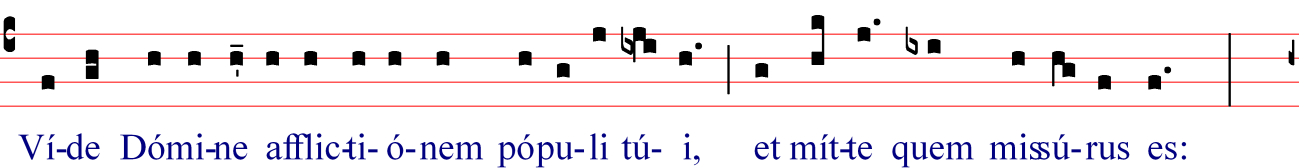 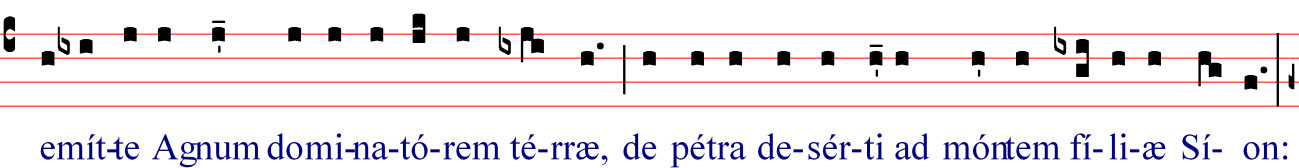 de Sión,
  para que rompa el yugo de nuestra esclavitud.
   Destilad, cielos, el rocío; lloved, nubes, al Justo.
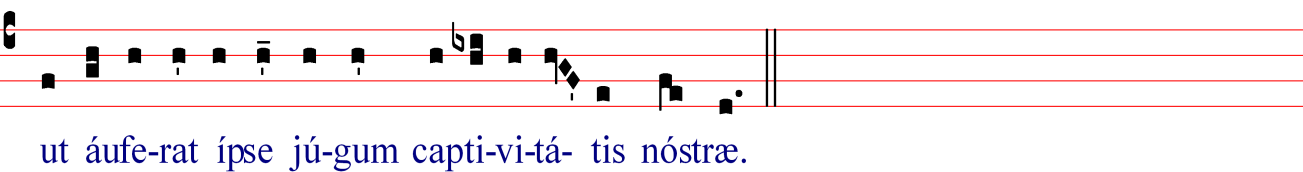 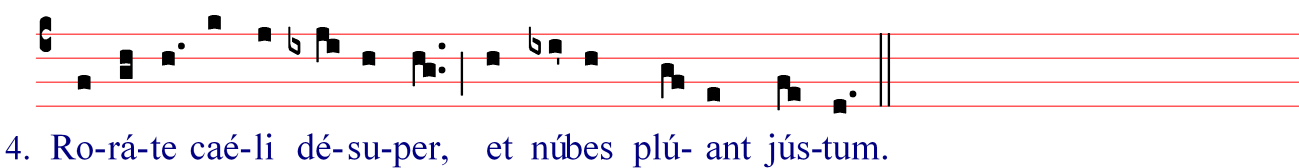 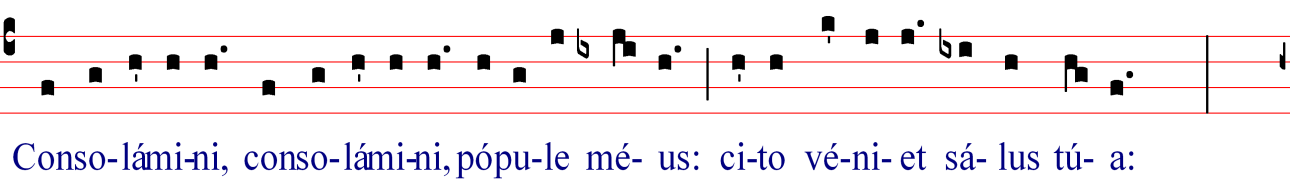   Consuélate, pueblo mío, consuélate, que pronto llegará tu salvación;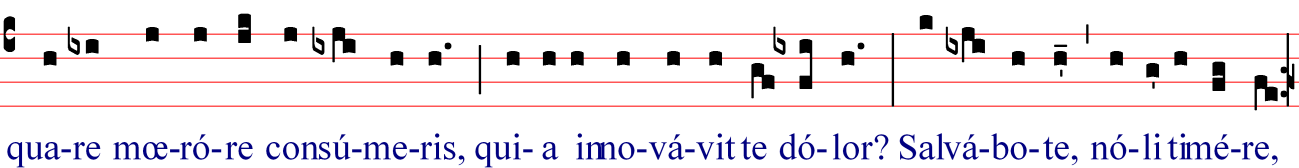 ¿Por qué te consumes de tristeza? ¿Por qué se renueva tu dolor? Te salvaré, no temas:
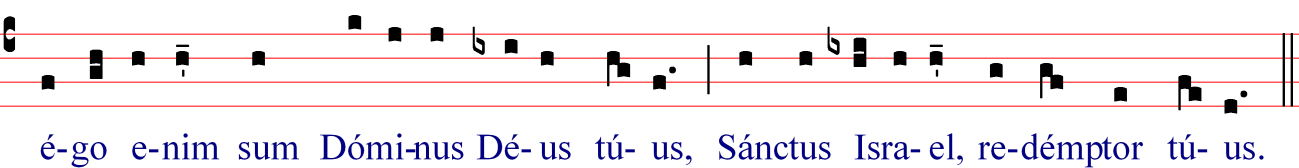 yo soy el Señor, tu Dios, el Santo de Israel, tu redentor.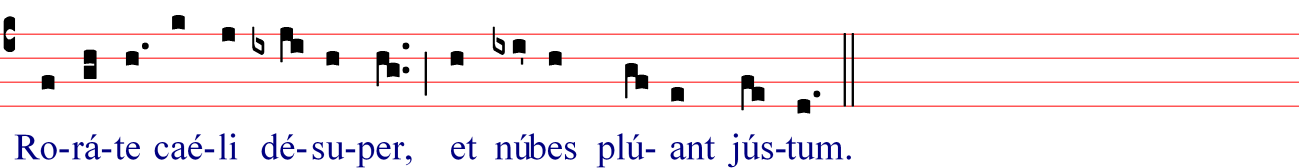 Kyrie cum jubilo (In festis B. Mariae Virginis).   Ligado por la tradición a las festividades marianas, al menos después de su tropo: Cum iubilo iubilemus filio Mariae, el Kyrie IX es la variación adornada y universalmente difundida del Kyrie X. Al parecer es originario de Cataluña, aunque algunos de sus temas (Christe) se aproximan mucho a la letanía primitiva.                                              mp3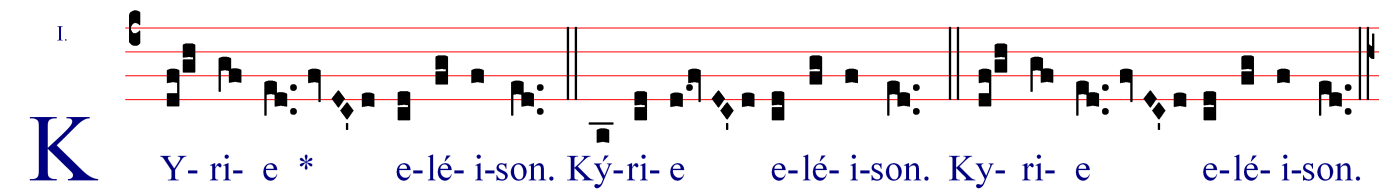 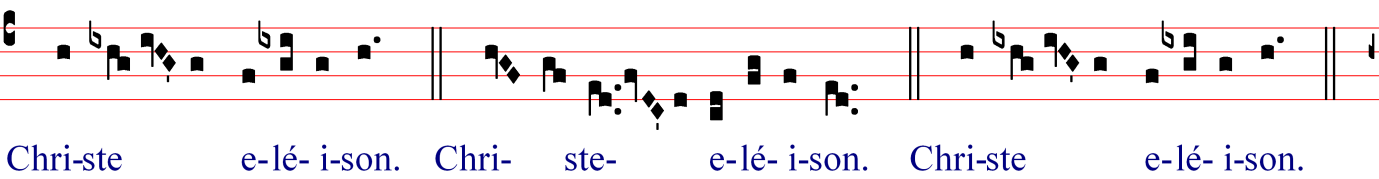 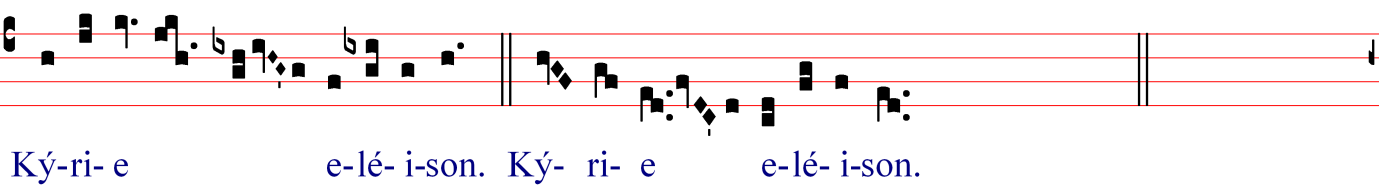 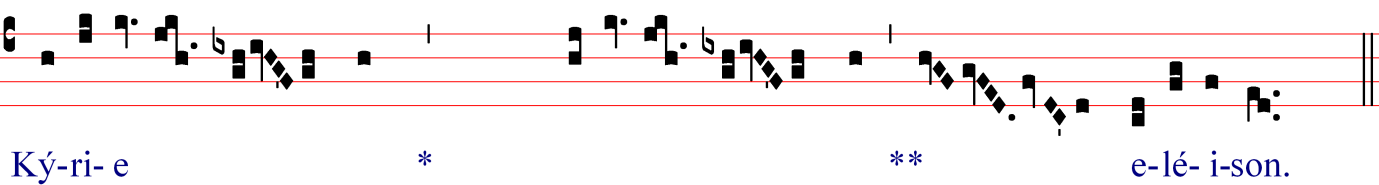 Gloria (cum jubilo)               Del siglo XI.                                                                                                    mp3                                                                                                                                                                                                                                                                                                                                                                                                                                                                                                            Gloria a Dios en el cielo y en la tierra paz a los hombres de buena voluntad.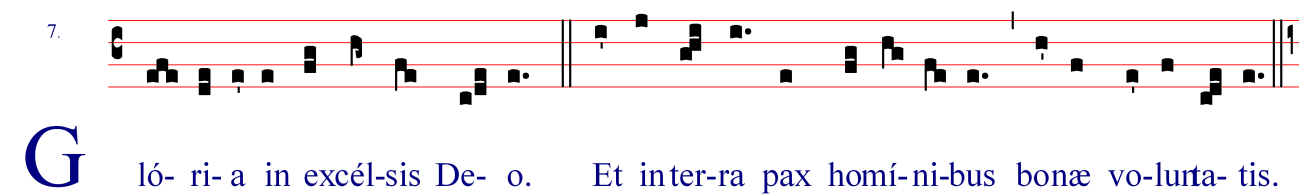      Te alabamos. Te bendecimos. Te adoramos. Te Glorificamos.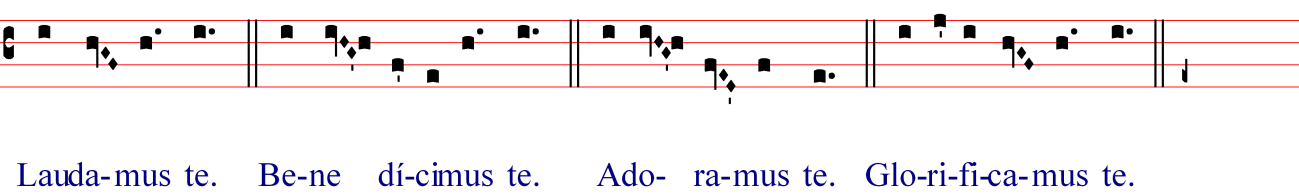 Gracias te damos por tu inmensa gloria. Señor Dios,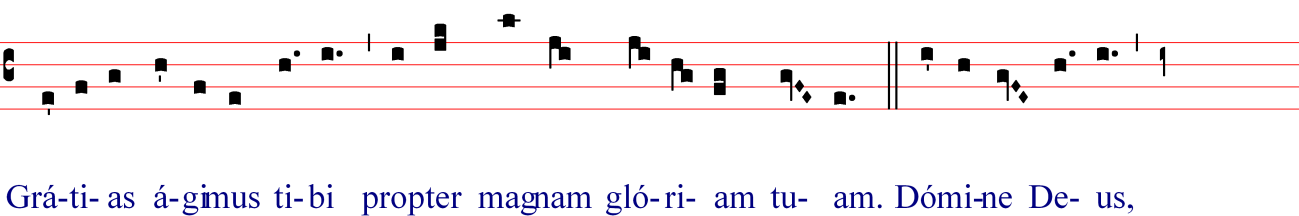          Rey celestial, Dios Padre omnipotente. Señor hijo único, Jesucristo.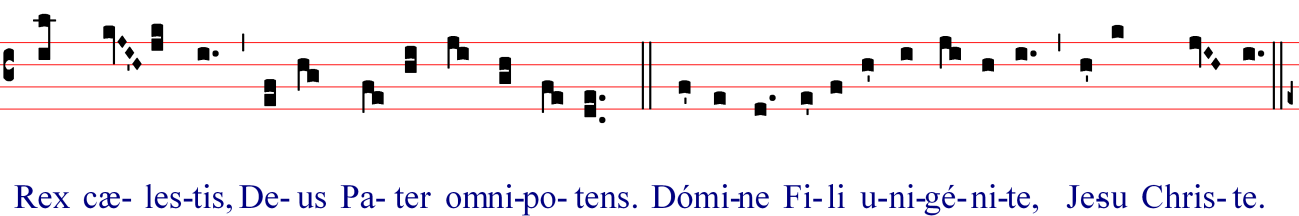 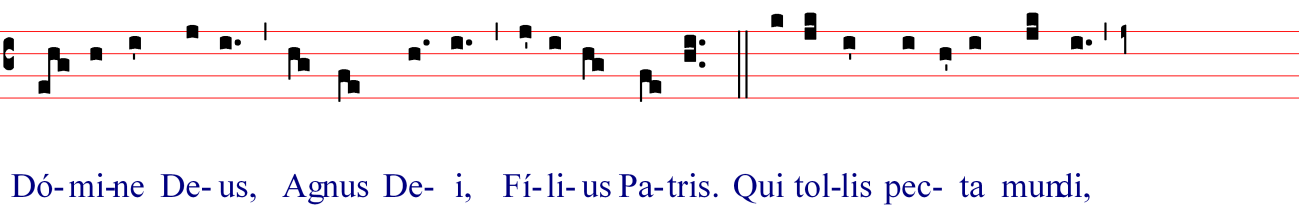 Señor Dios, Cordero de Dios, Hijo del Padre. Tú que quitas el pecado del mundo,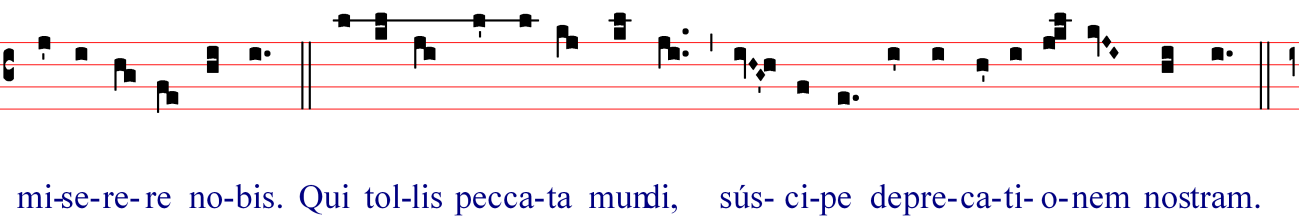 Ten piedad de nosotros. Tú que quitas el pecado del mundo atiende nuestra súplica.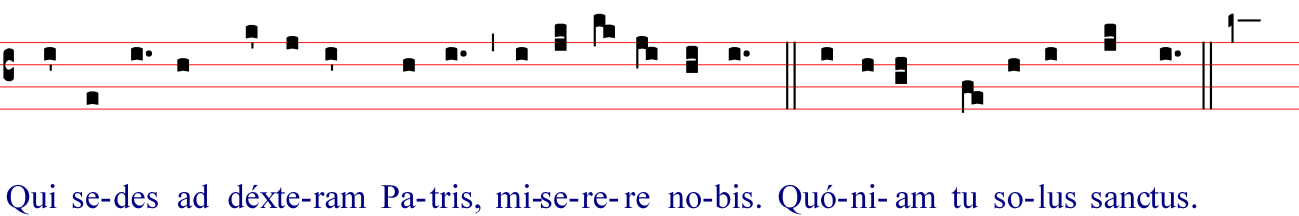 Tú que estás sentado a la derecha del padre, ten piedad de nosotros. Porque sólo Tú eres santo.     Sólo tu Señor. Sólo Tú Altísimo Jesucristo.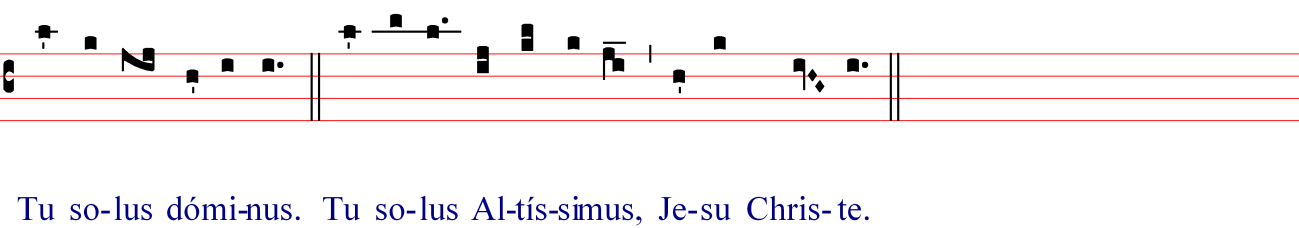   Con el Espíritu Santo, en la gloria de Dios Padre. Amen.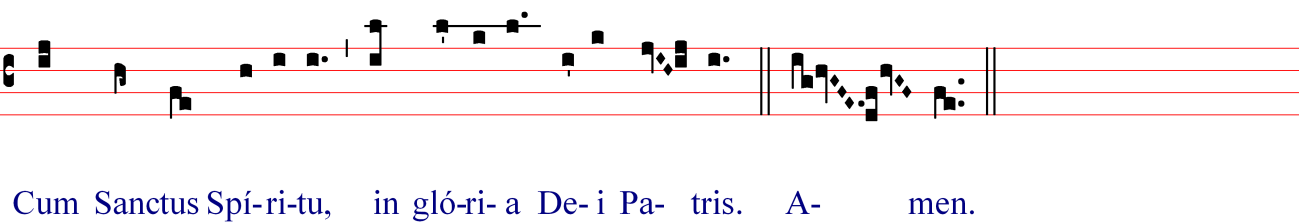 Missa VIII de Angelis    La missa de angelis es  una de las misas gregorianas más famosas y sencillas de cantar. En realidad, no fue en su origen una misa compuesta como una unidad, sino que cada parte tuvo existencia propia (y fue usada en diferentes festividades por separado) antes de formar parte del mismo conjunto. La forma actual que se conoce es la ensamblada por los monjes de Solesmes, y contiene Kyrie, Gloria, Sanctus y Agnus Dei.     El Kyrie es la única oración que ha sobrevivido en griego dentro del rito romano. Las palabras Kyrie eleison eran palabras de respuesta litúrgica de la congregación, especialmente apropiadas para las series de peticiones y letanías. Es al mismo tiempo una petición y una acción de gracias; un reconocimiento de lo que Dios ha hecho, hace y seguirá haciendo. El Papa Gregorio I decidió a finales del siglo VI que la fórmula Kyrie eleison se alternara con Christe eleison. En el siglo IX, la oración era repetida nueve veces (tres Kyrie eleison, tres Christe eleison y tres Kyrie eleison). Tras el Concilio de Trento se redujo el número de repeticiones, y se eliminaron los tropos asociados, textos silábicos que aparecían en los libros para ayudar a recordar los largos melismas. El Kyrie de la misa de angelis parece que tiene su origen en una melodía normanda del siglo XIV.Kyrie                                                                                                                         mp3                                                                             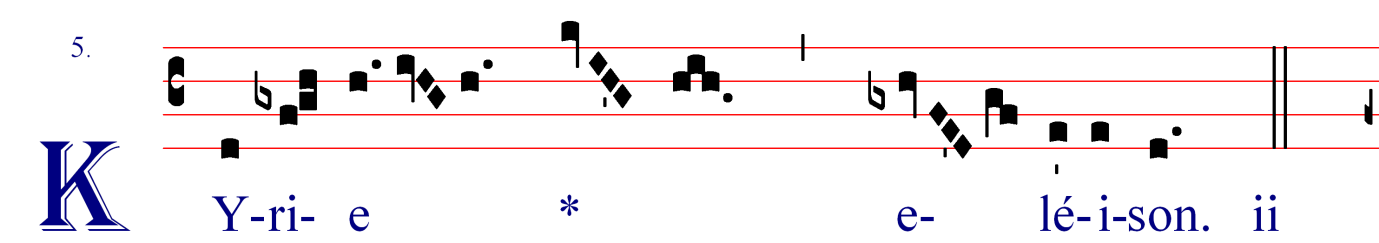 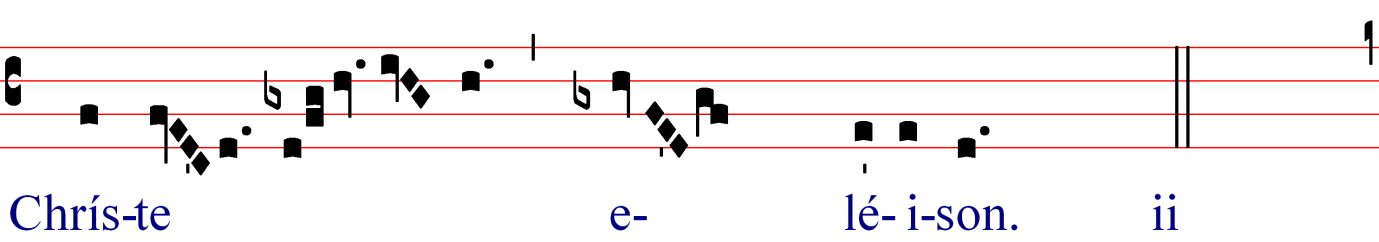 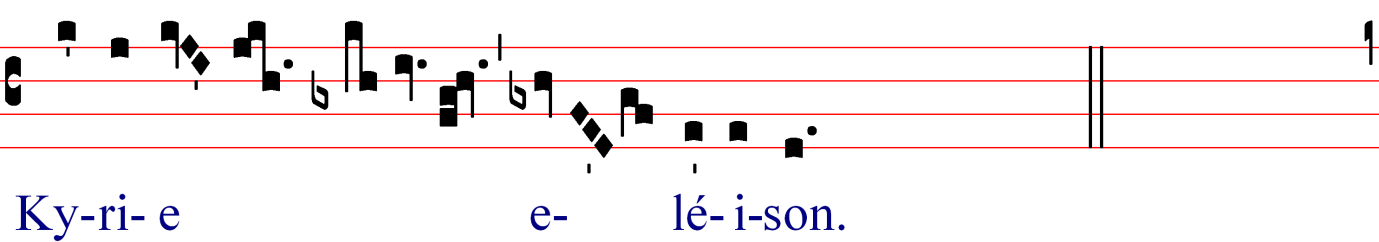 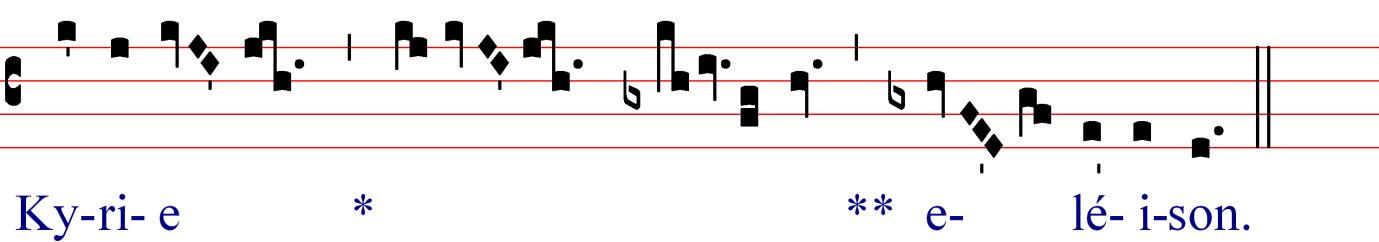 Gloria  Siglo XVI.                                                                                                                 mp3                                                                                                     Gloria a Dios en el cielo y en la tierra paz a los hombres de buena voluntad.  Te alabamos. Te bendecimos. Te adoramos. Te Glorificamos.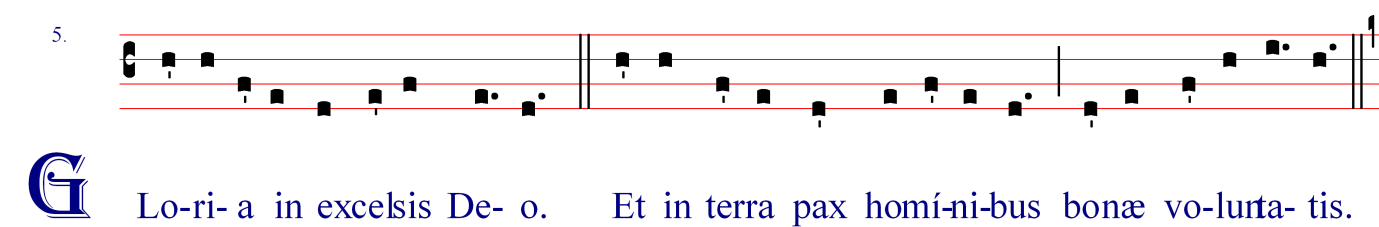 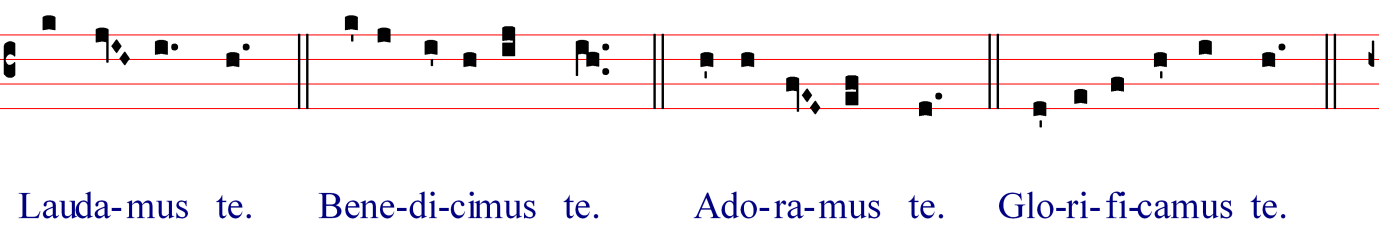   Gracias te damos por tu inmensa gloria.   Señor Dios, Rey celestial, Dios Padre omnipotente.   Señor hijo único, Jesucristo. Señor Dios, Cordero de Dios,    Hijo del Padre. Tú que quitas el pecado del mundo, Ten piedad de nosotros.  Tú que quitas el pecado del mundo atiende nuestra súplica.Tú que estás sentado a la derecha del padre, ten piedad de nosotros. Porque sólo Tú eres santo.  Sólo tu Señor. Sólo Tú Altísimo Jesucristo.  Con el Espíritu Santo, en la gloria de Dios Padre. Amen.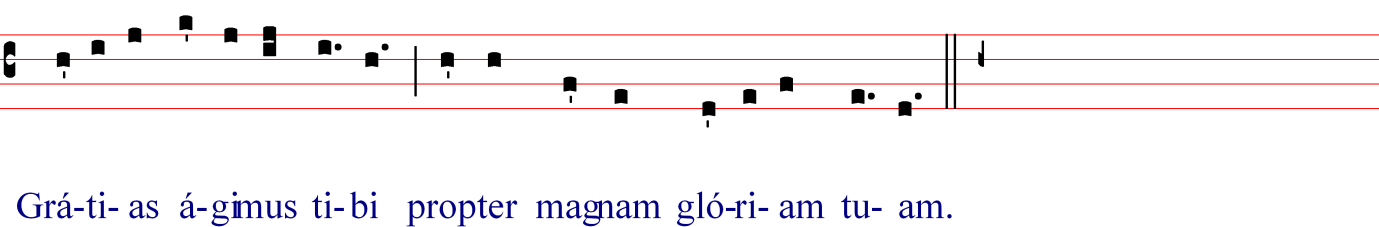 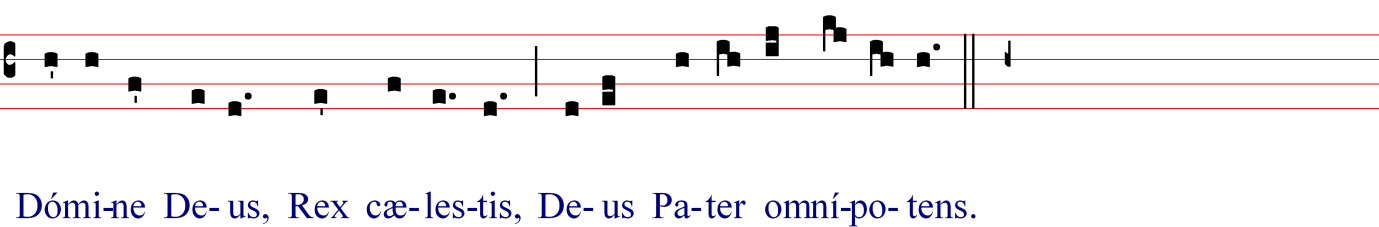 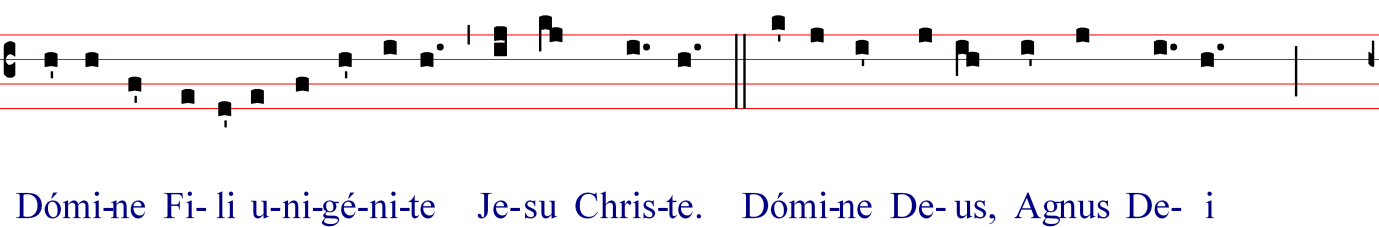 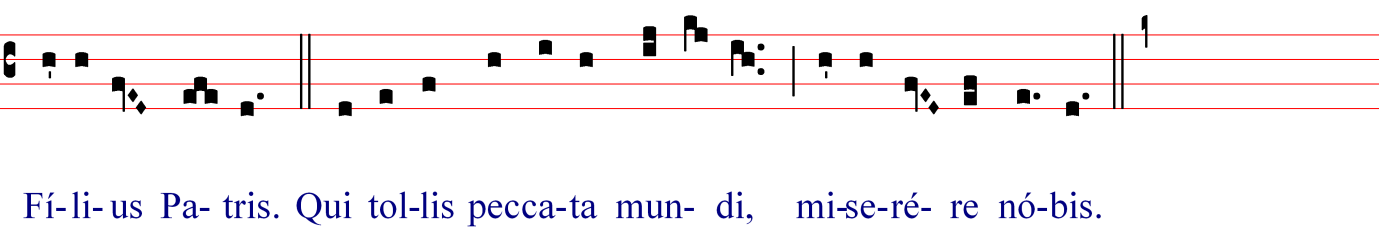 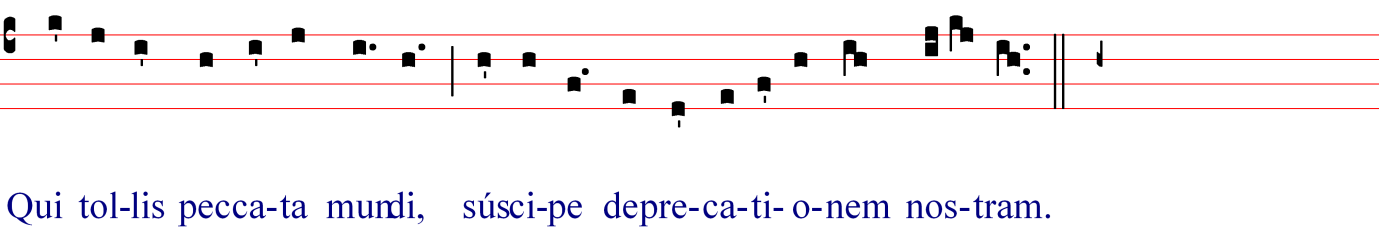 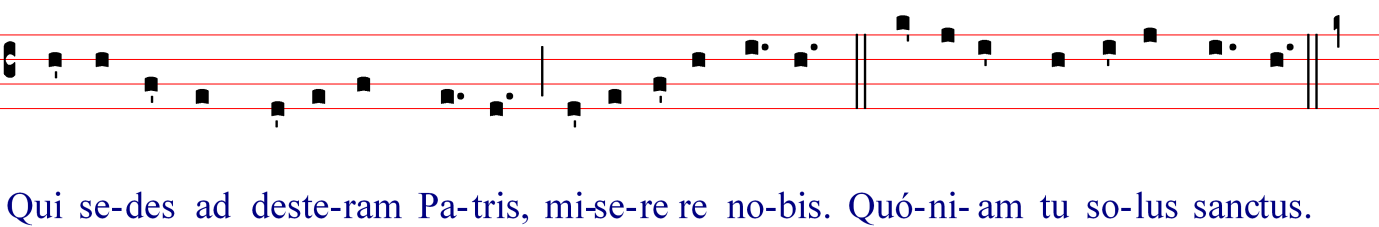 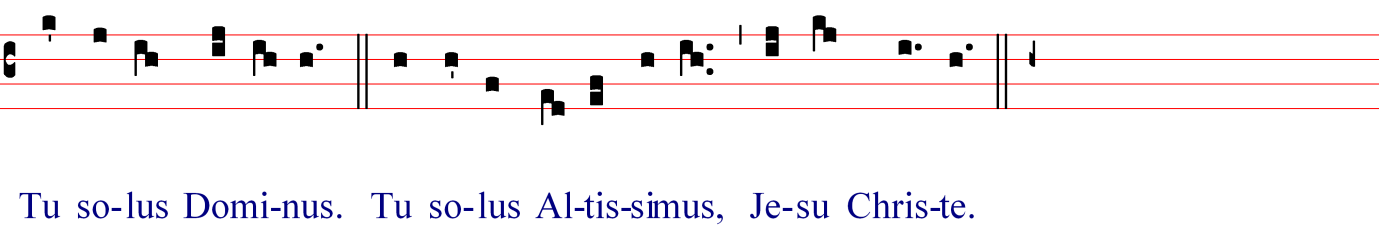 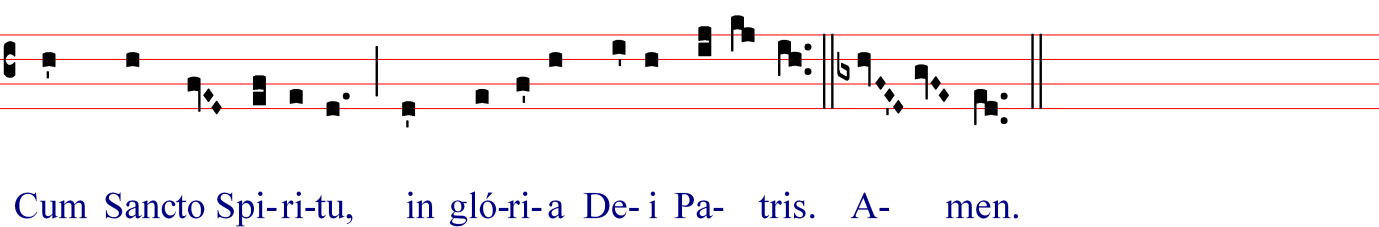 SanctusSiglo XI-XII. .                                                                                                            mp3   Santo, Santo, Santo  es el Señor de las Huestes.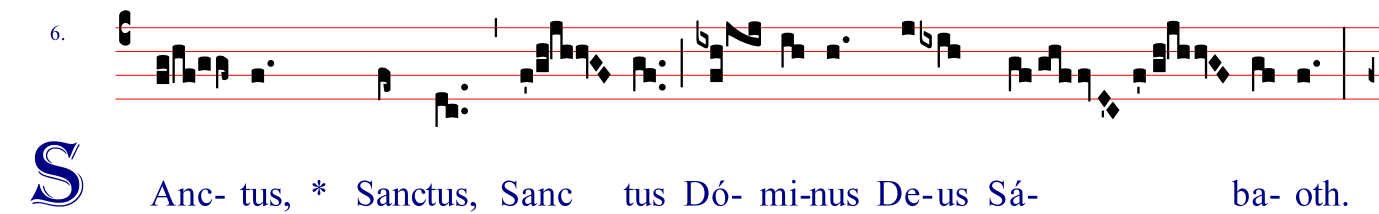   Llenos están cielo y tierra de Tú gloria. Hosanna en el cielo.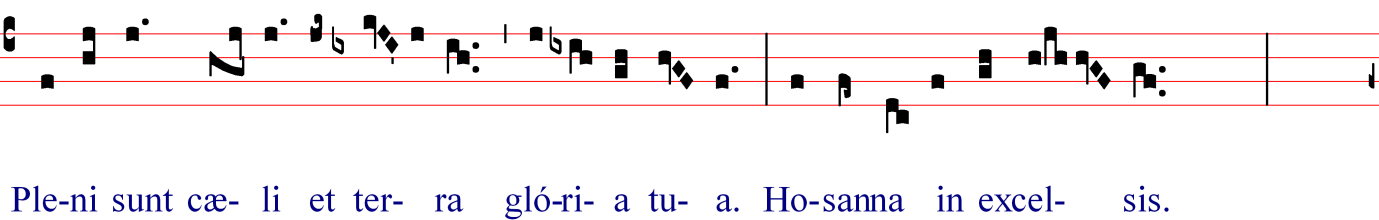   Bendito el que viene en nombre del Señor.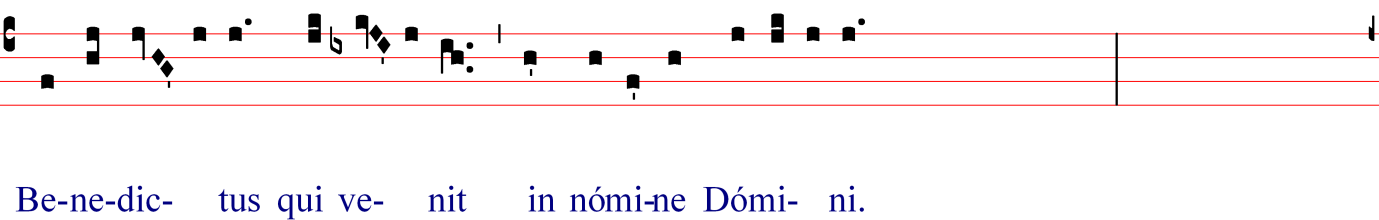  Hosanna en el cielo.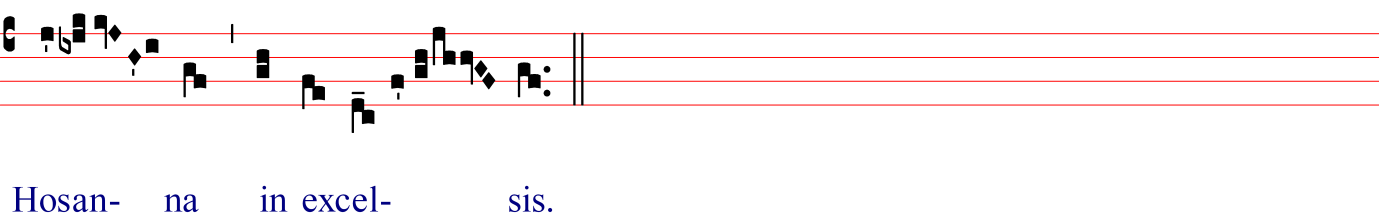 Agnus   Siglo XV.                                                                                                         mp3    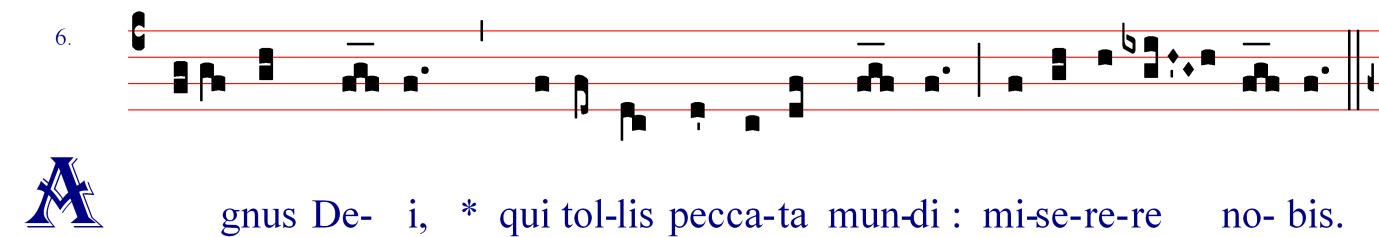    Cordero de Dios, que quitas el pecado del mundo, ten piedad de nosotros.    Cordero de Dios, que quitas el pecado del mundo, ten piedad de nosotros.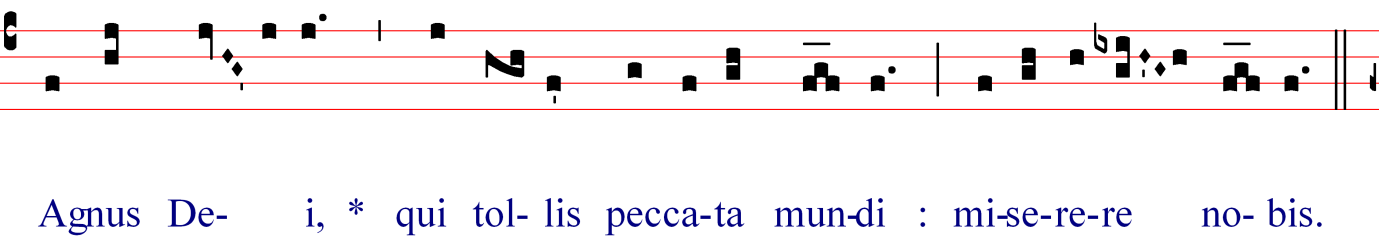    Cordero de Dios, que quitas el pecado del mundo, danos la paz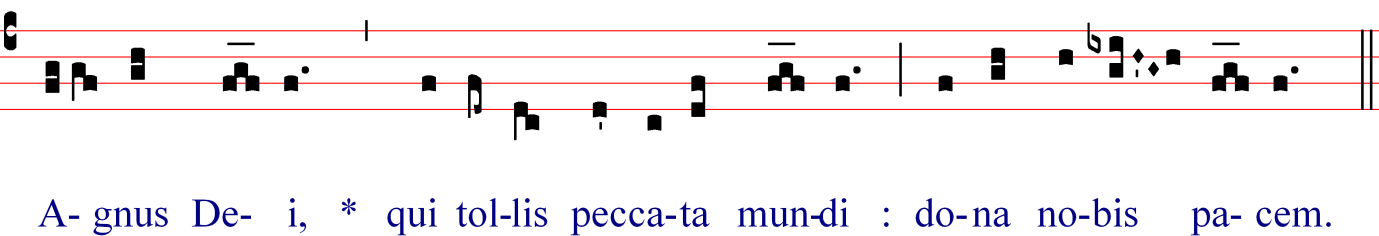 Missa XI Orbis Factor                                                                                                                                                          Kyrie                                                                                                                         mp3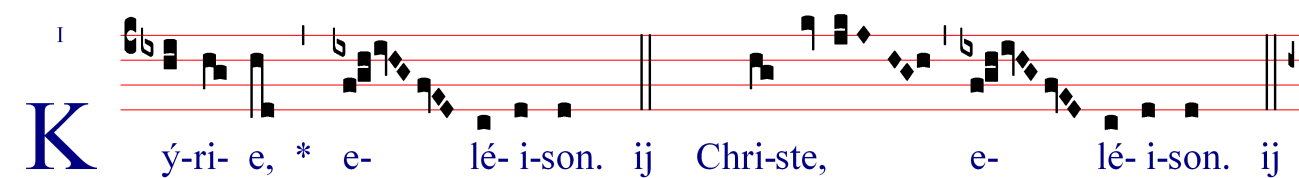 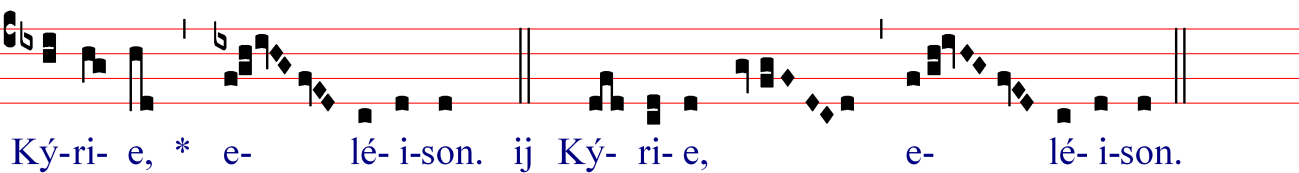 Gloria                                                                                                                           mp3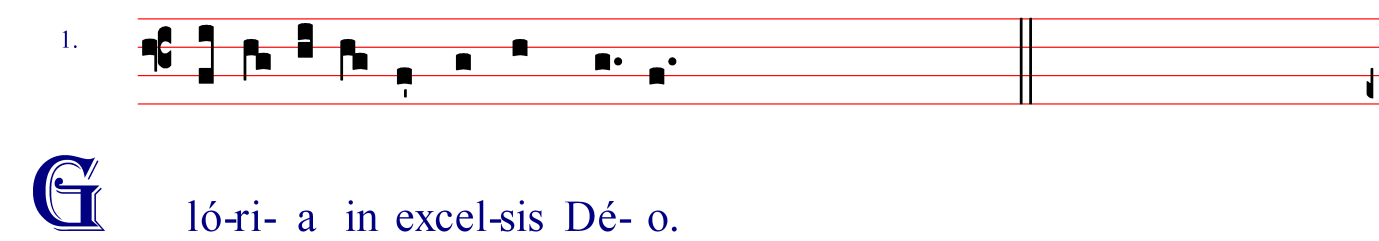 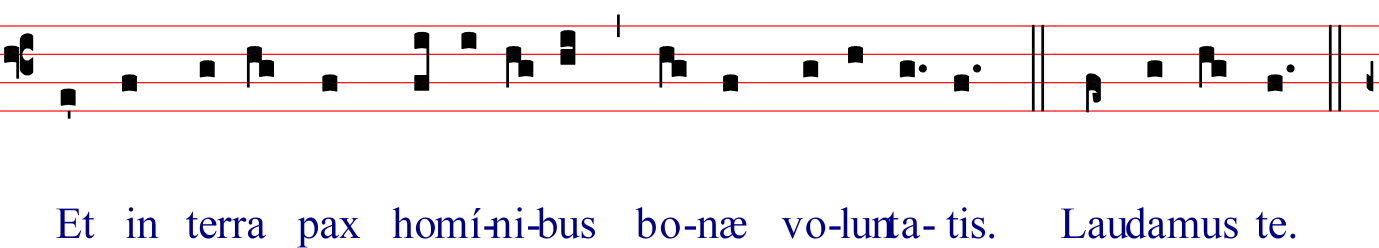 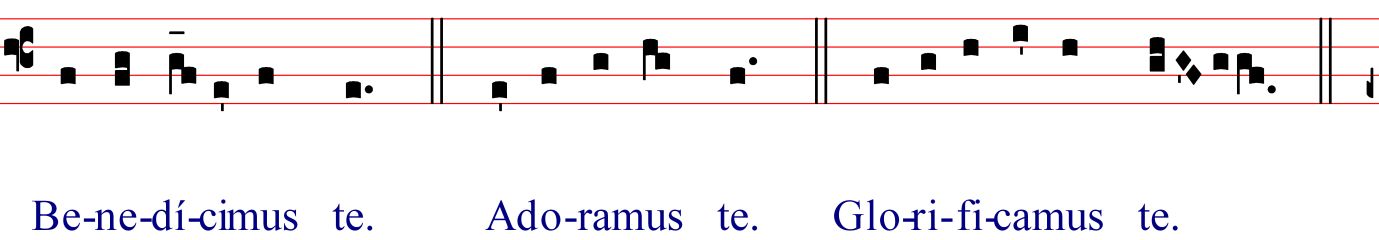 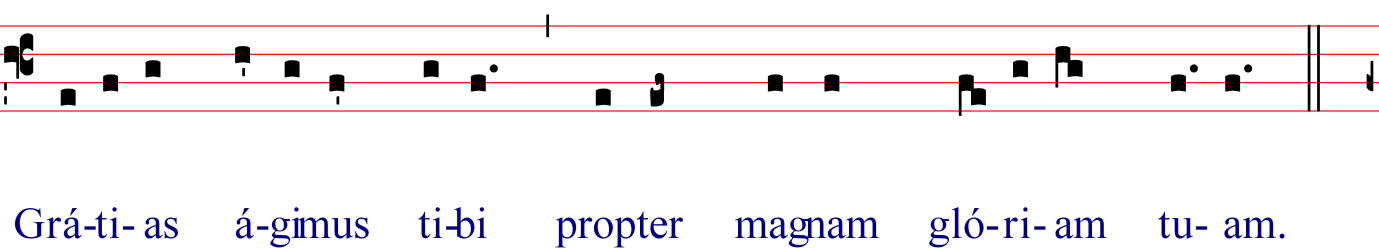 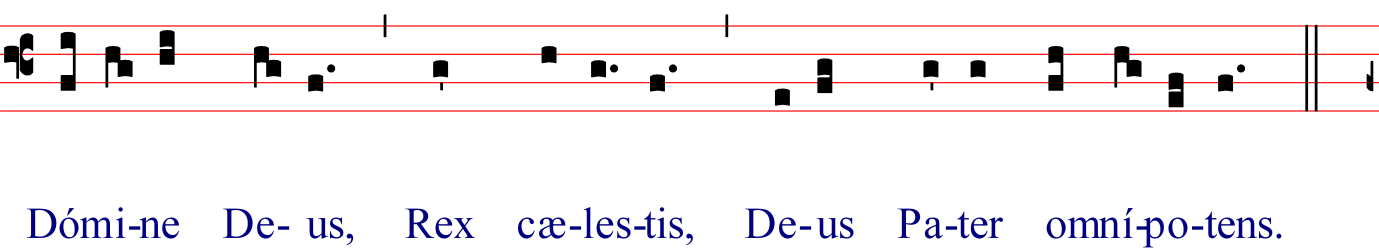 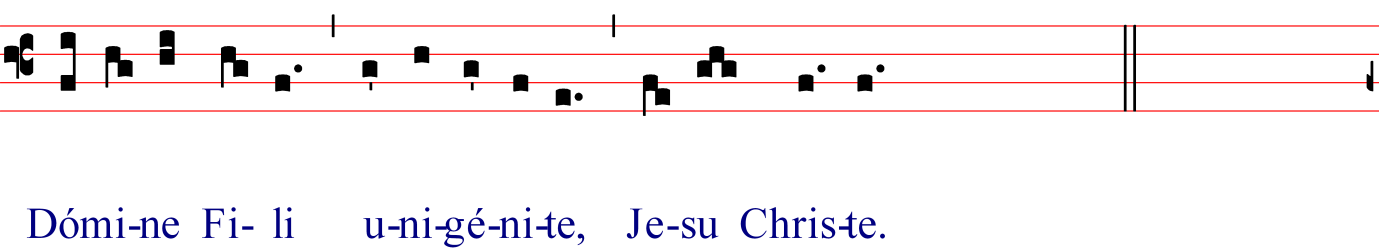 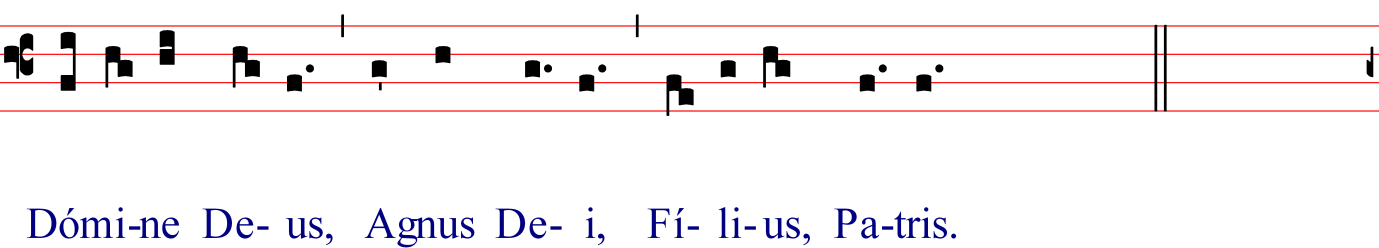 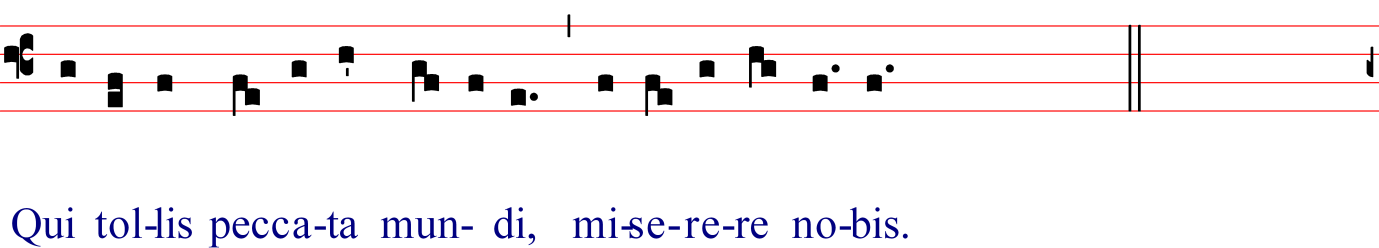 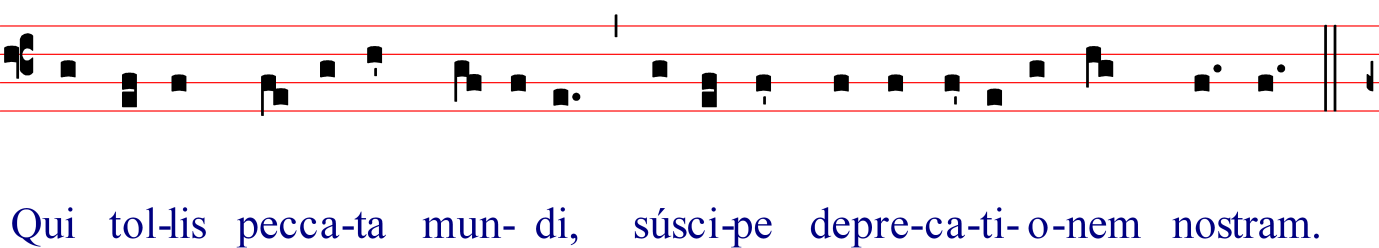 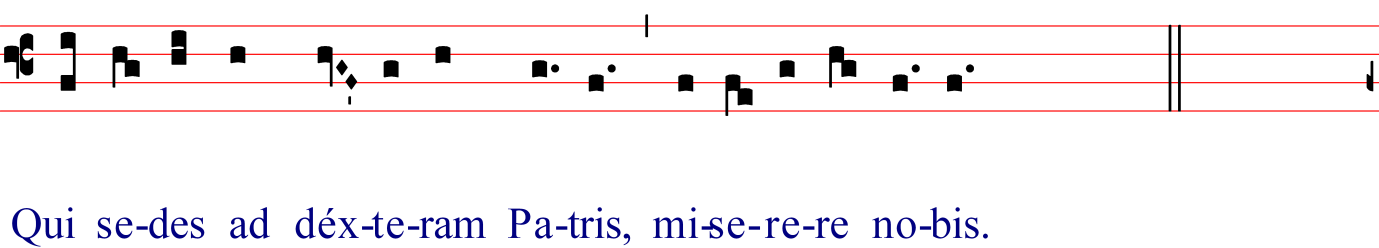 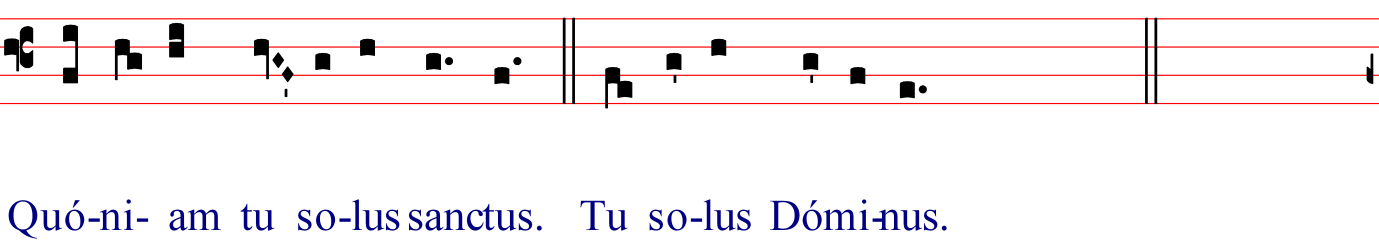 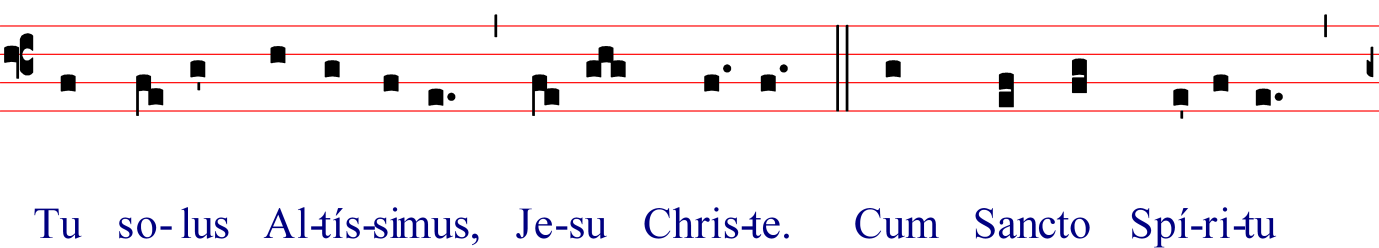 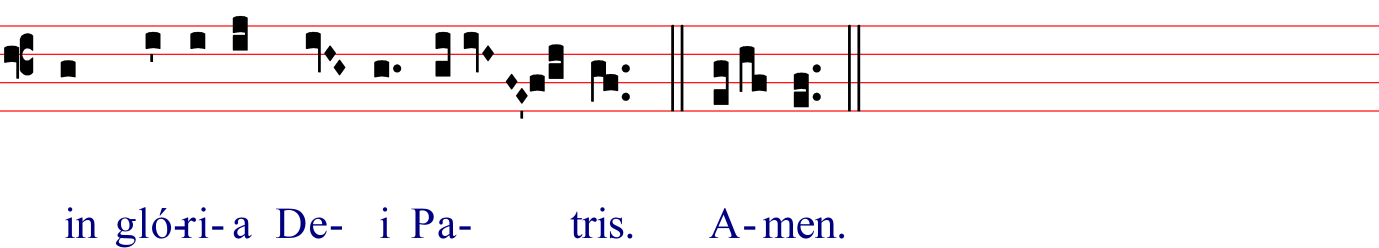 Sanctus                                                                                                                          mp3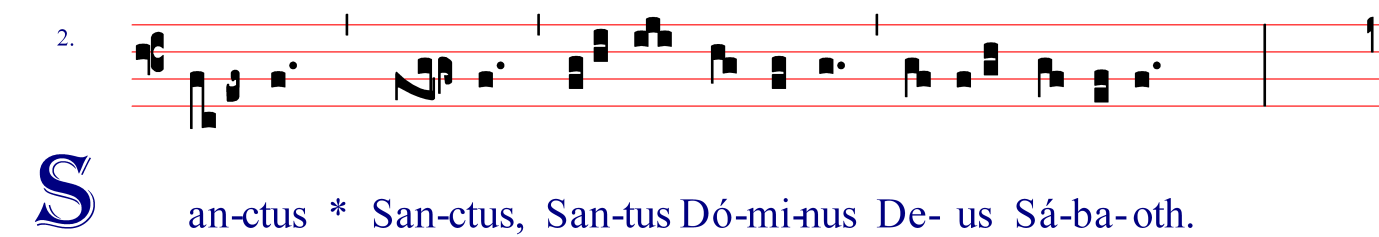 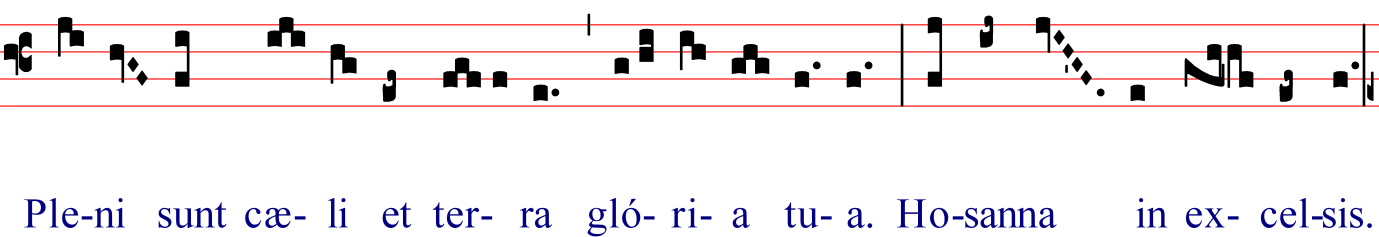 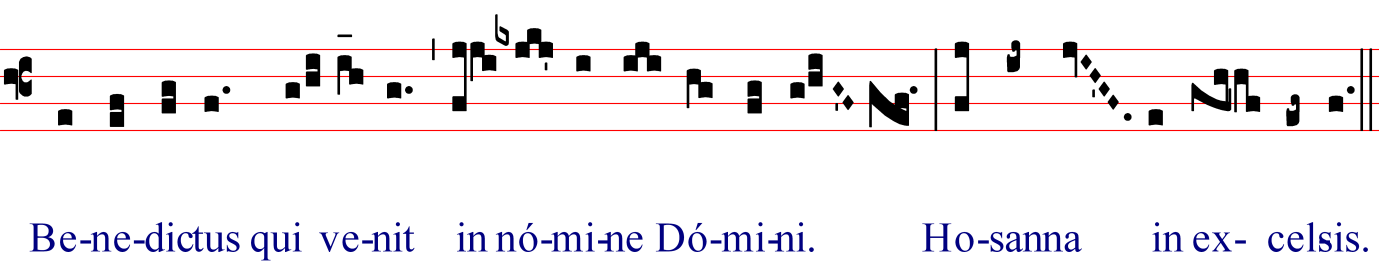 Agnus                                                                                                                         mp3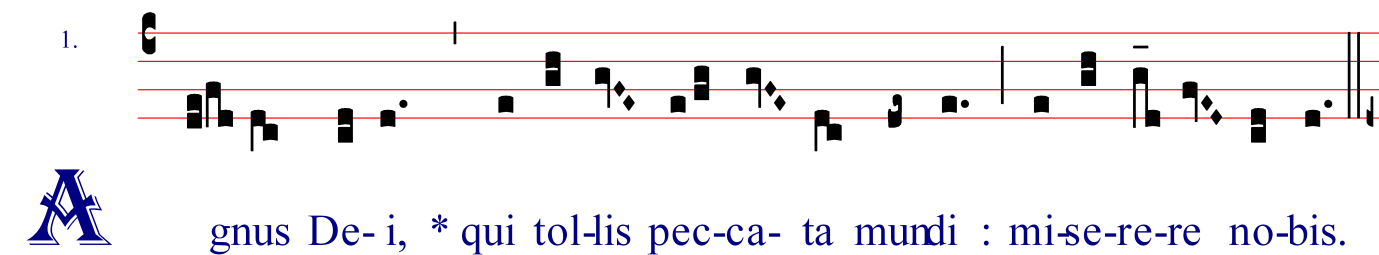 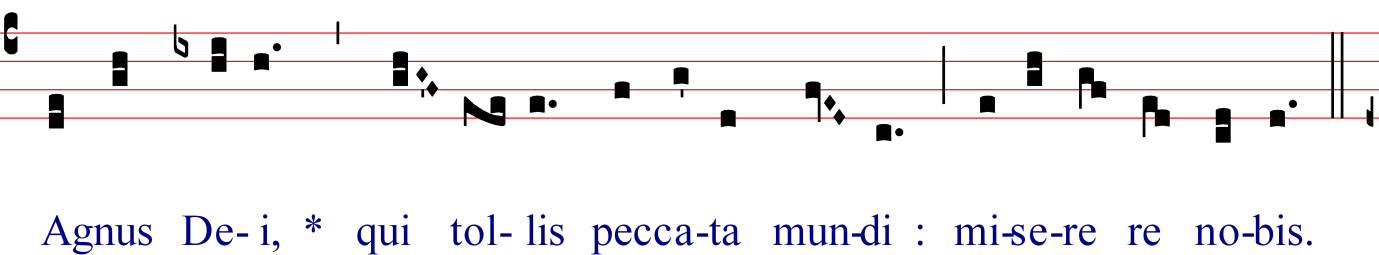 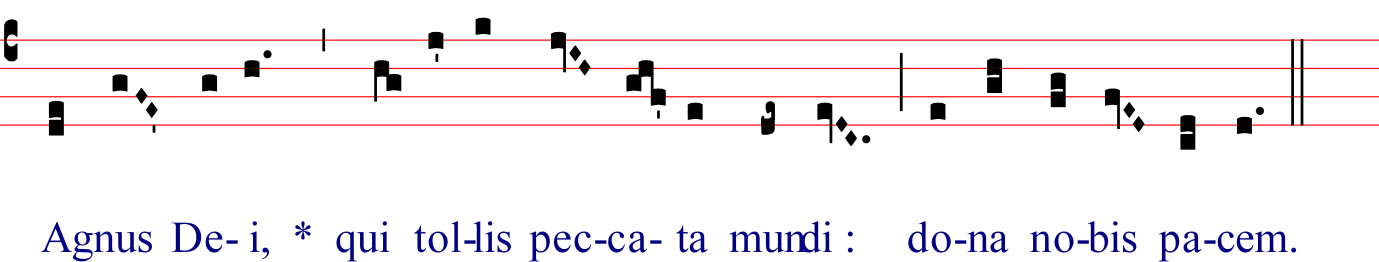 Missa XII Pater CunctaKyrie                                                                                                                         mp3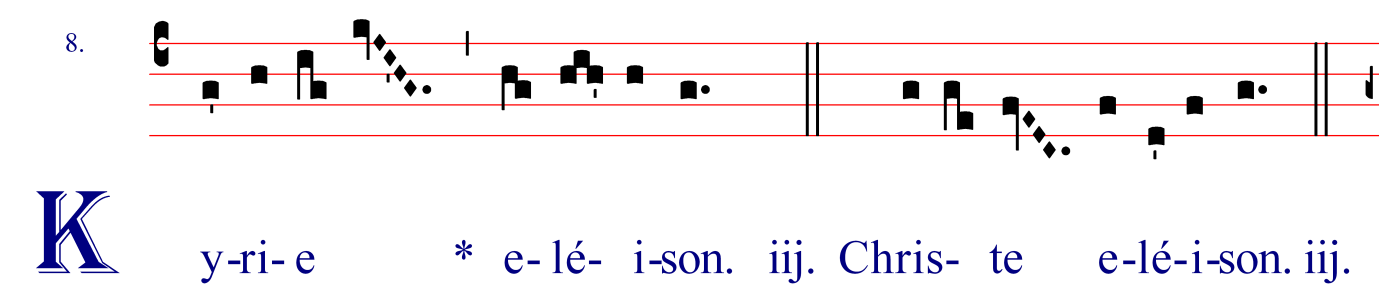 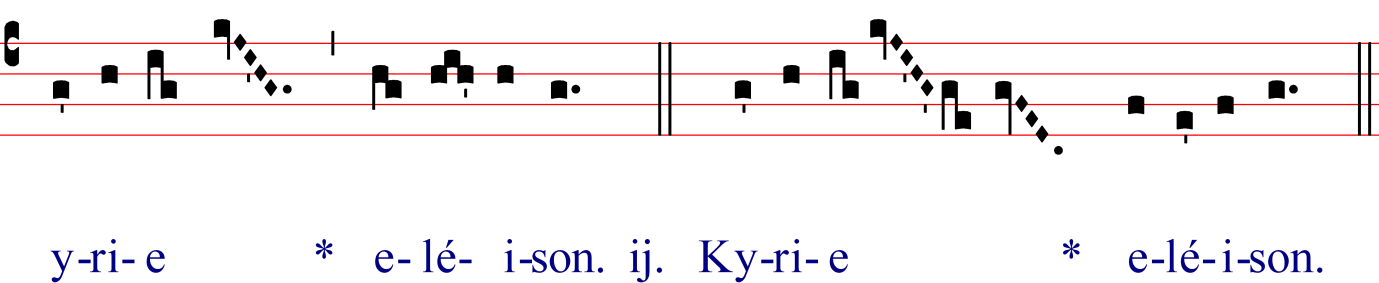 Gloria                                                                                                                          mp3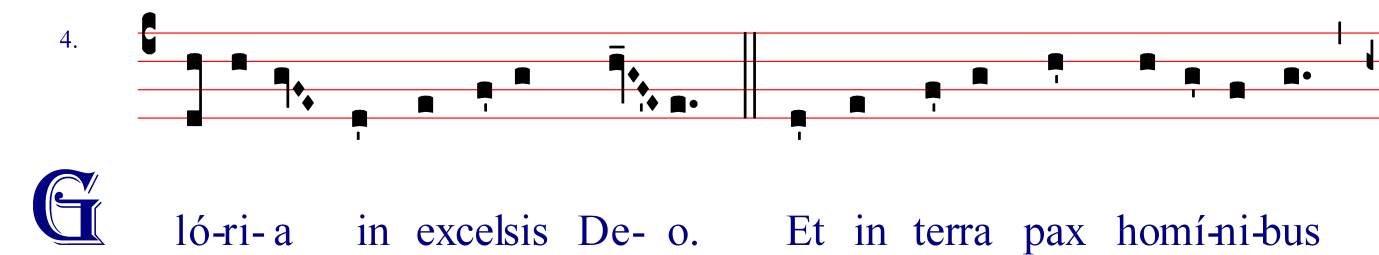 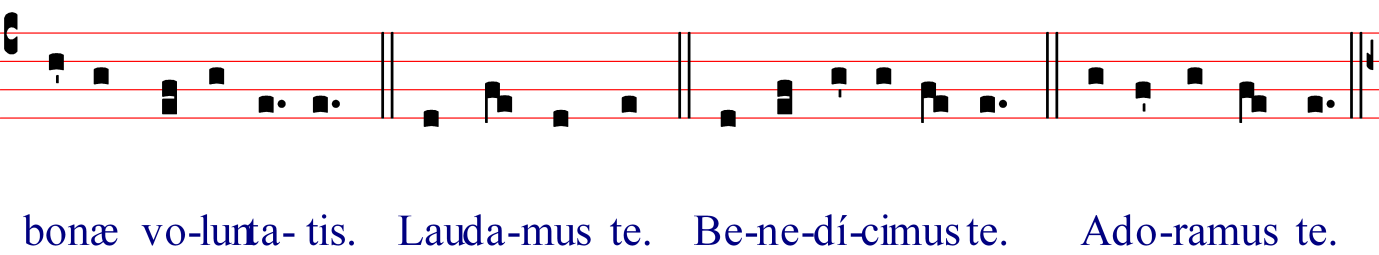 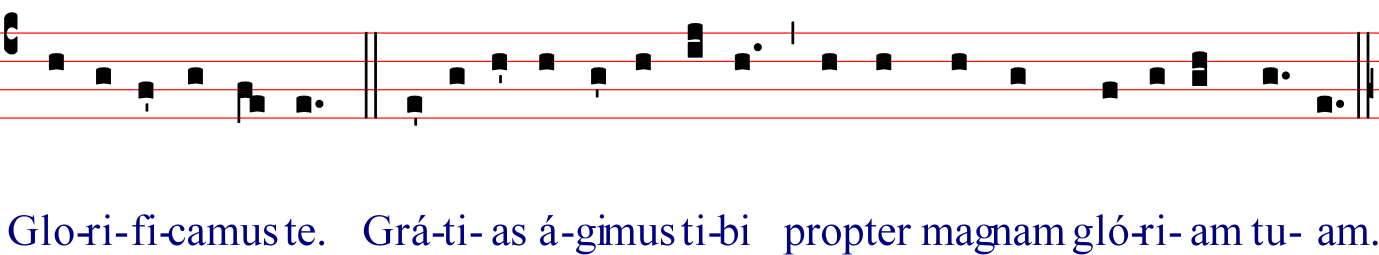 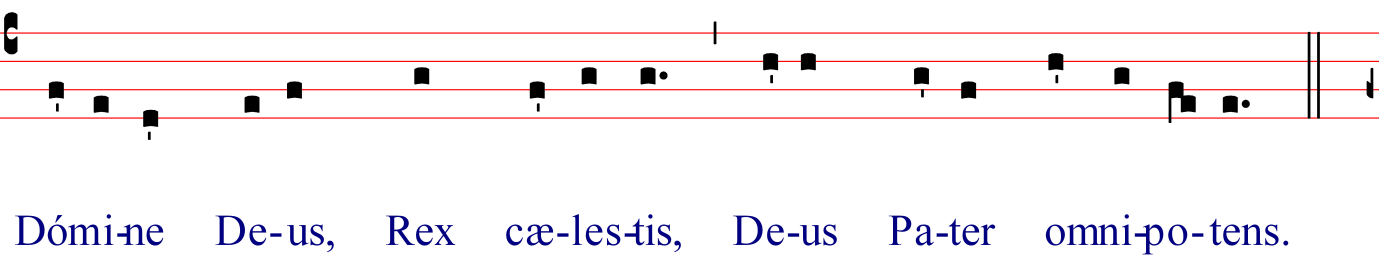 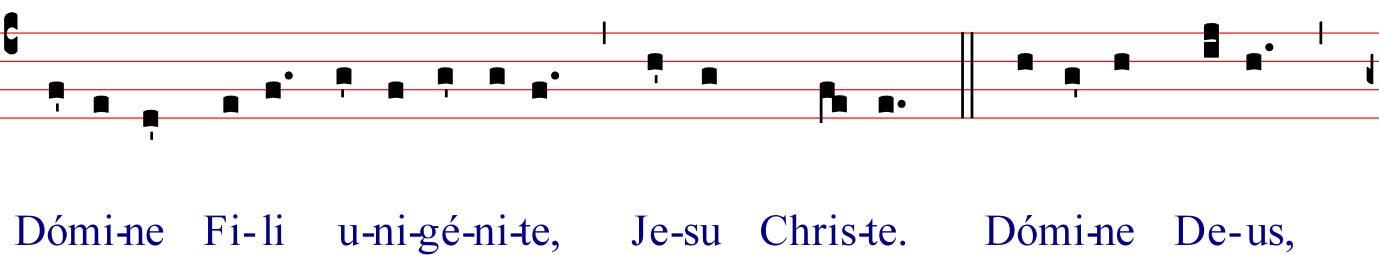 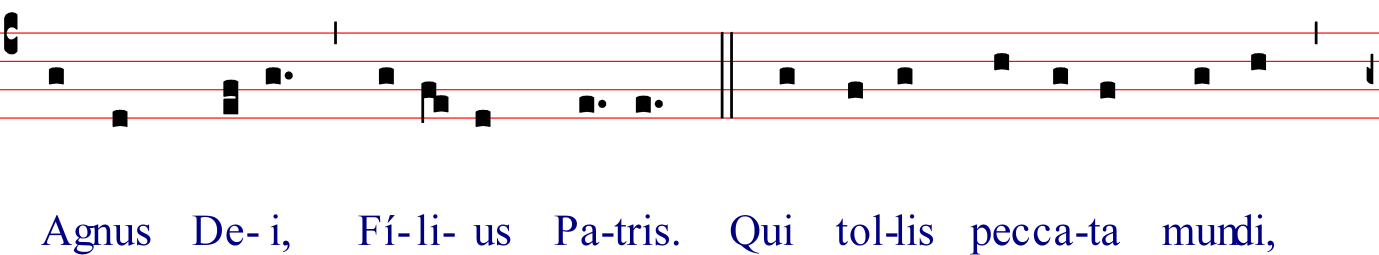 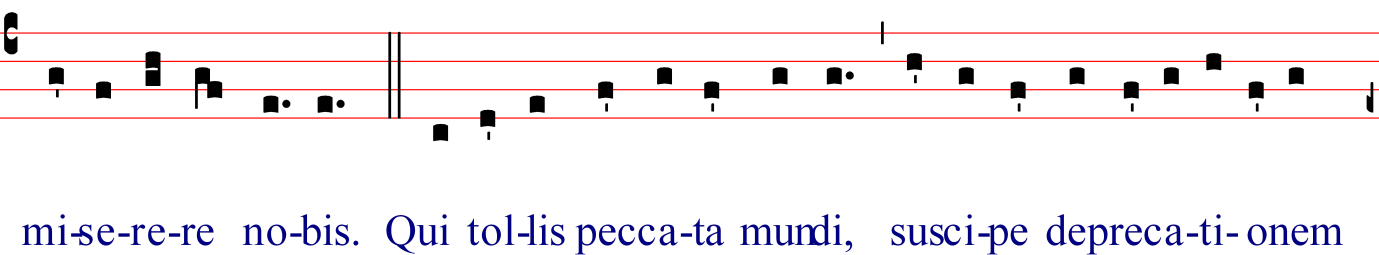 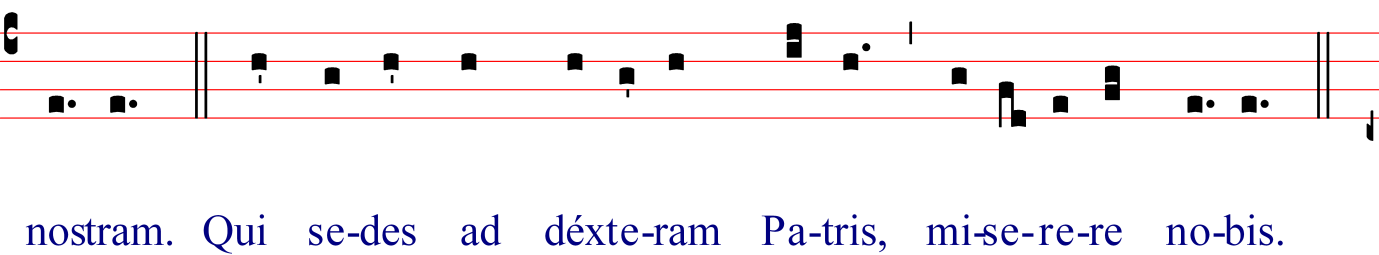 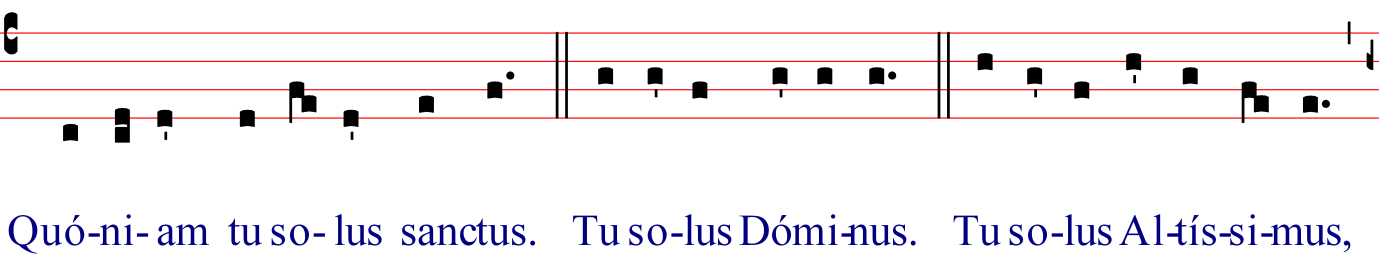 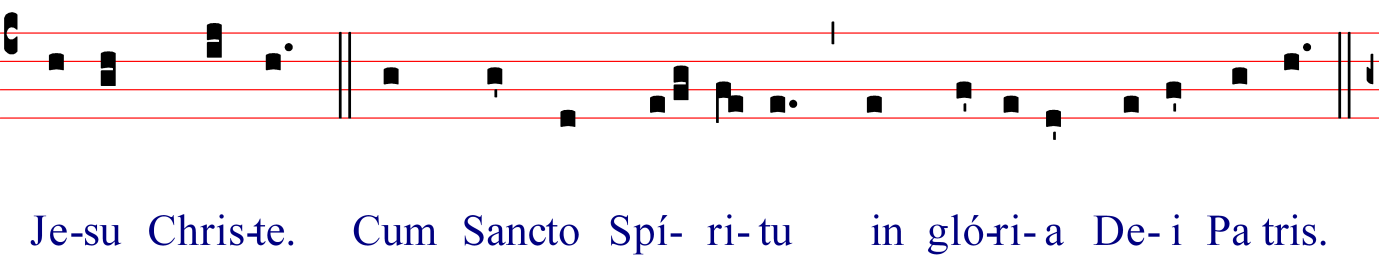 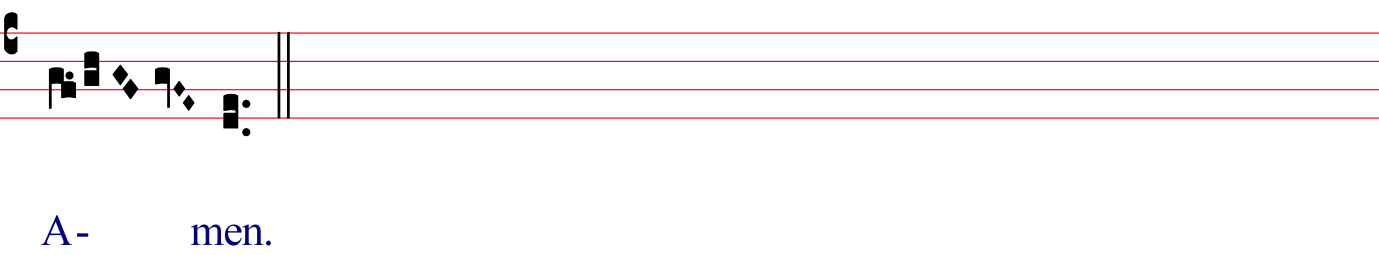 Sanctus                                                                                                                                                                                mp3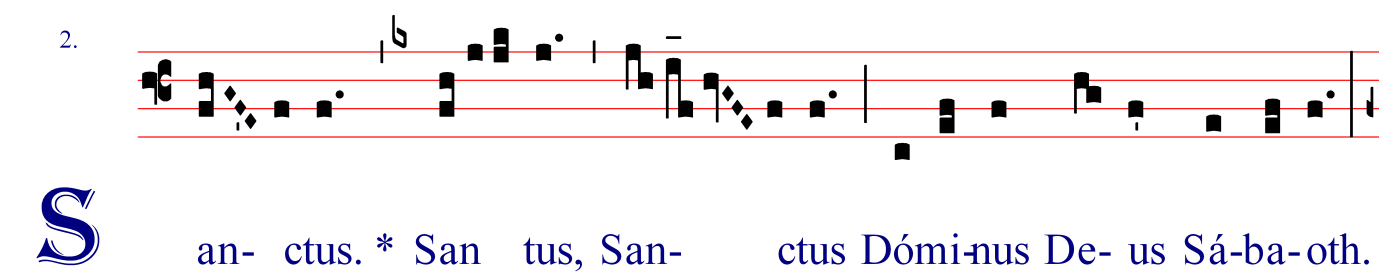 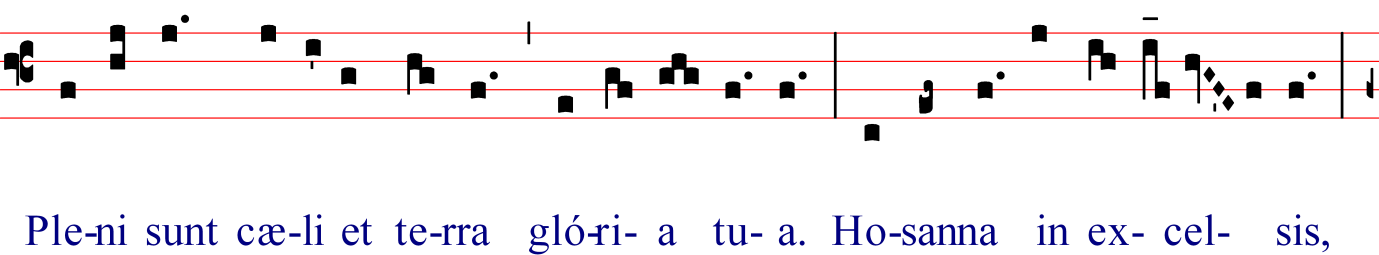 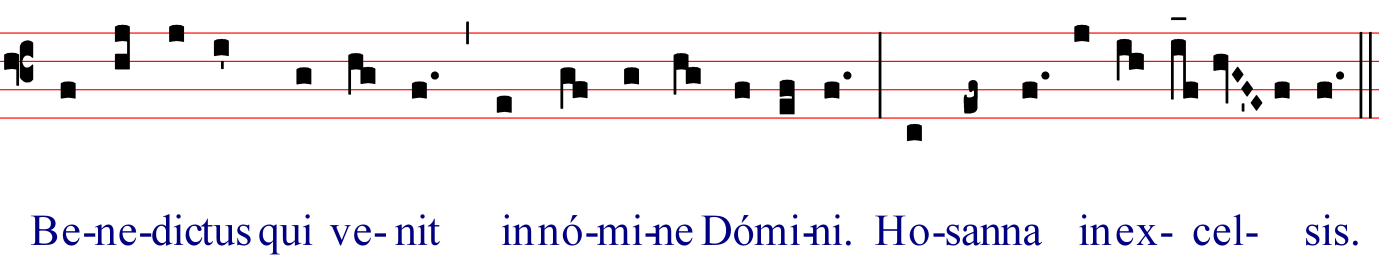 Agnus                                                                                                                                                                               mp3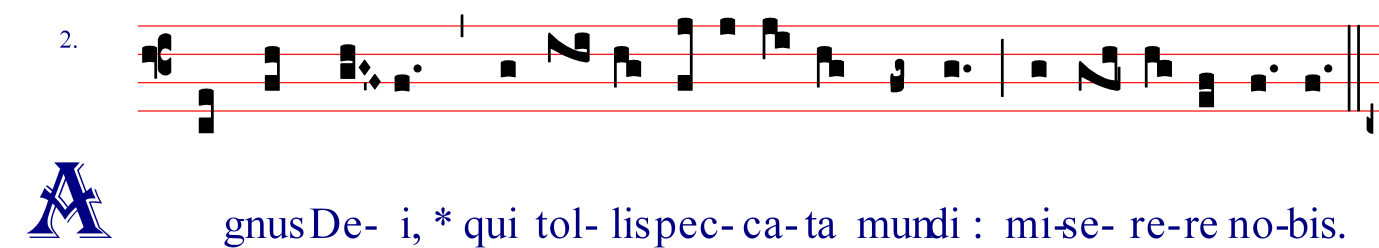 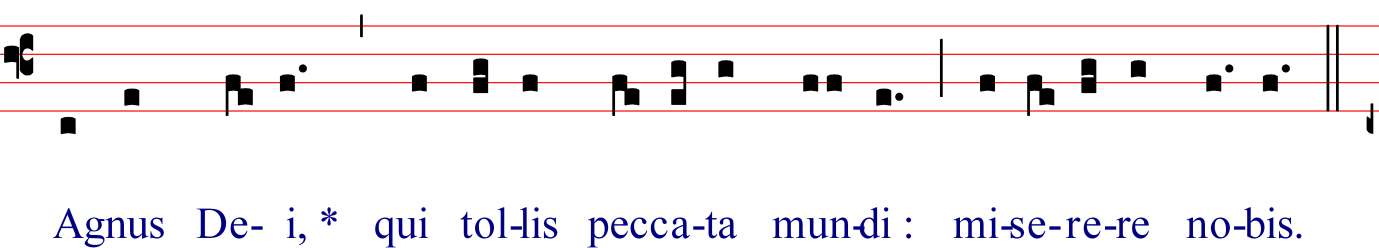 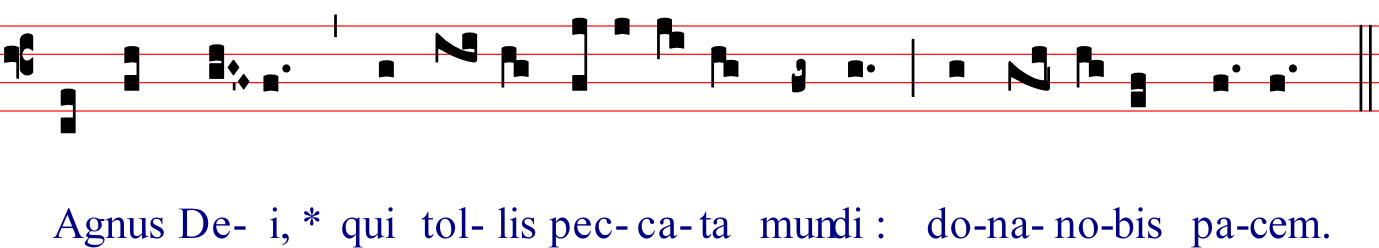 Te Deum (tono simple)  Te Deum (en latín: ‘A ti, Dios’, primeras palabras del cántico) es uno de los primeros himnos cristianos, tradicional de acción de gracias. Suele ser entonado en momentos de celebración. El himno continúa siendo regularmente utilizado por la Iglesia católica romana, en el Oficio de las Lecturas encuadrado en la Liturgia de las Horas. También se suele entonar en las misas celebradas en ocasiones especiales como en las ceremonias de canonización, la ordenación de presbíteros, etc. Los cardenales lo entonan tras la elección de un Papa. Posteriormente, los fieles de todo el mundo para agradecer por el nuevo Papa, se canta este himno en las catedrales. Es tradicional finalizar el año con un tedeum. El papa acostumbra a celebrarlo en la tarde del 31 de diciembre.Compuesto originalmente en latín, el nombre se debe a que así empieza su primer verso. Se suele denominar también como "Himno Ambrosiano", pues según una leyenda, lo compusieron en común San Ambrosio de Milán y San Agustín de Hipona: en el año 387, cuando San Agustín recibió el bautismo de manos de San Ambrosio: este último, movido por el Espíritu Santo, improvisó el himno y Agustín iba respondiendo a sus versos. Estudios recientes han verificado que el Te Deum en realidad fue escrito en el siglo IV por Aniceto de Remesiana.2Por tanto, su origen se remonta probablemente a la primera mitad del siglo IV. En su forma actual se encuentra por primera vez en el "Antiphonarium Benchorense" de Bangor (Irlanda del Norte), que se debe fechar alrededor del año 690. Desde el siglo IX se conocen también diversas traducciones.                                                                                                                                   mp3
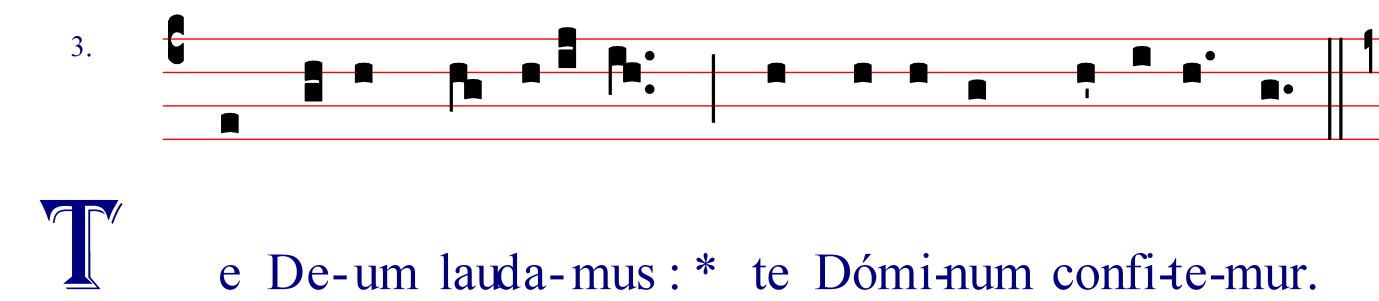       A ti, oh Dios, te alabamos, a ti, Señor, te reconocemos.
   A ti, eterno Padre, te venera toda la creación.
    Los ángeles todos, los cielos y todas las potestades te honran.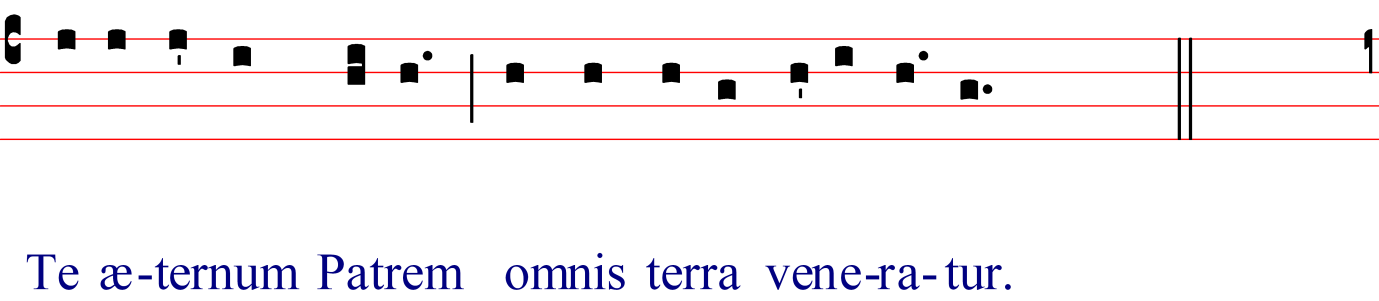 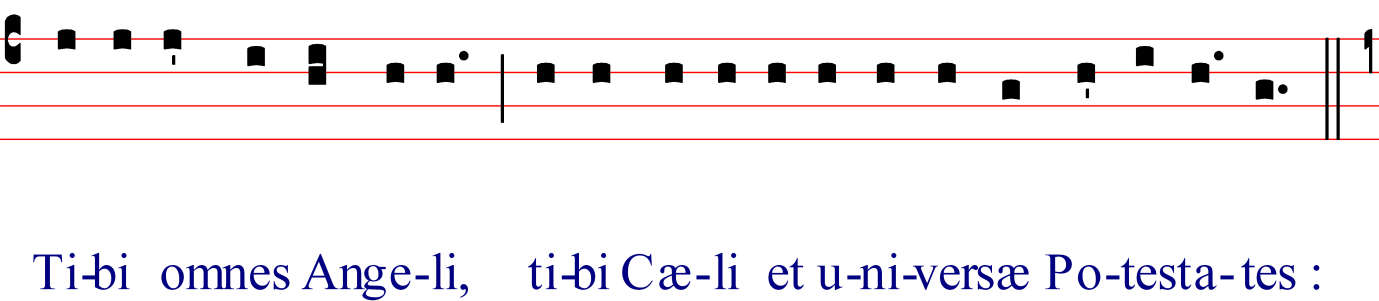     Los Querubines y Serafines  cantan sin cesar :   Santo, Santo, Santo es el Señor, Dios de los ejércitos.

  Los cielos y la tierra están llenos de la majestad de tu gloria.   A ti te ensalza el glorioso coro de los apóstoles,
   la multitud admirable de los profetas,
    el blanco ejército de los mártires.
    A ti la Iglesia santa, extendida por toda la tierra, te aclama:
   Padre de inmensa majestad,
    Hijo único y verdadero, digno de adoración,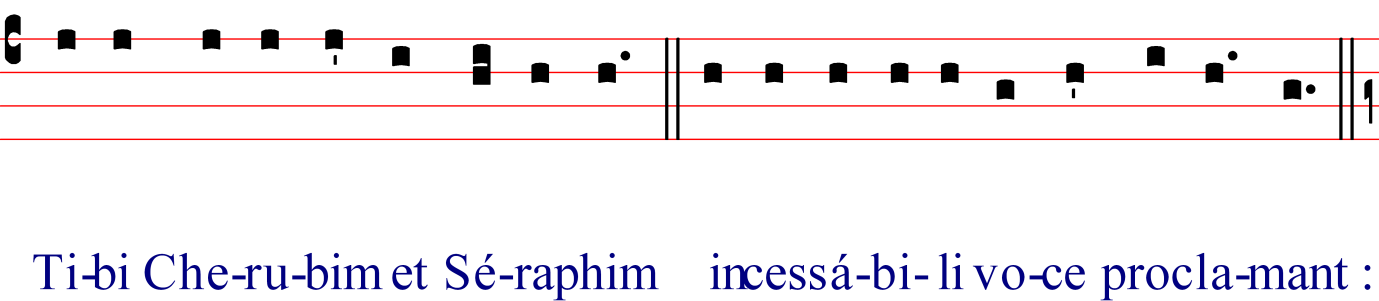 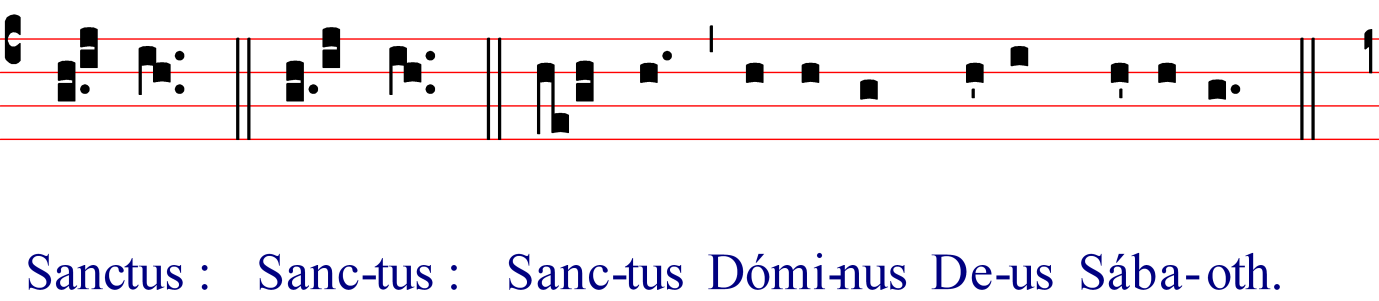 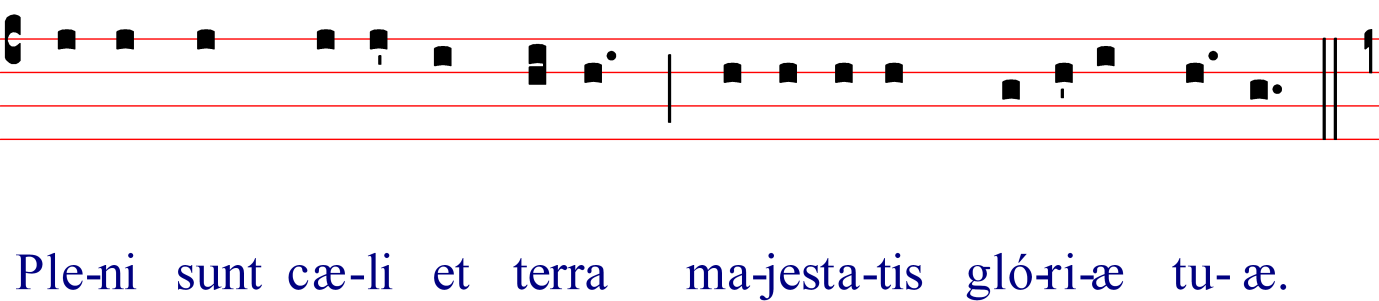 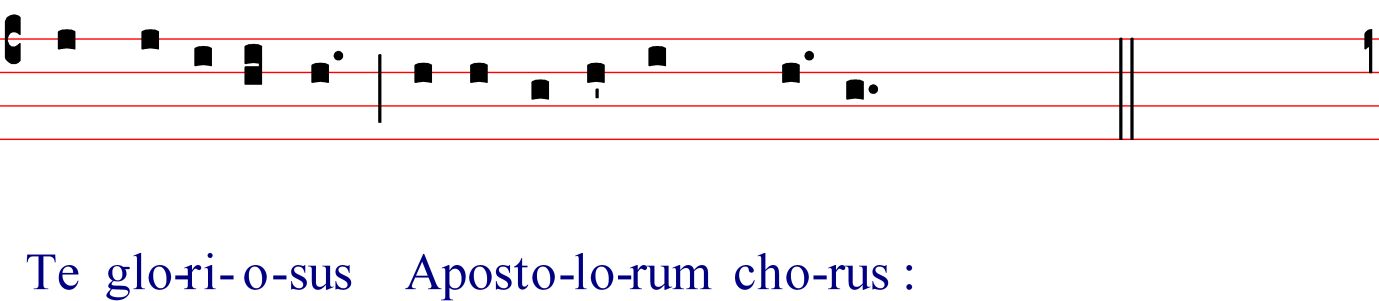 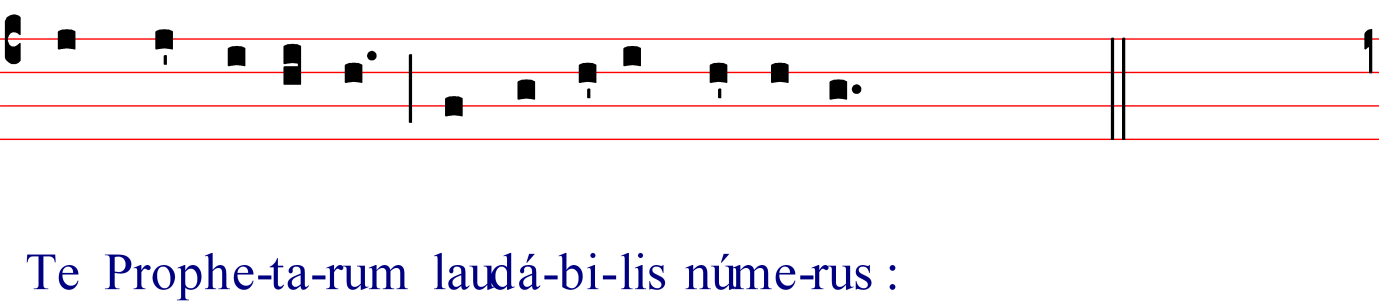 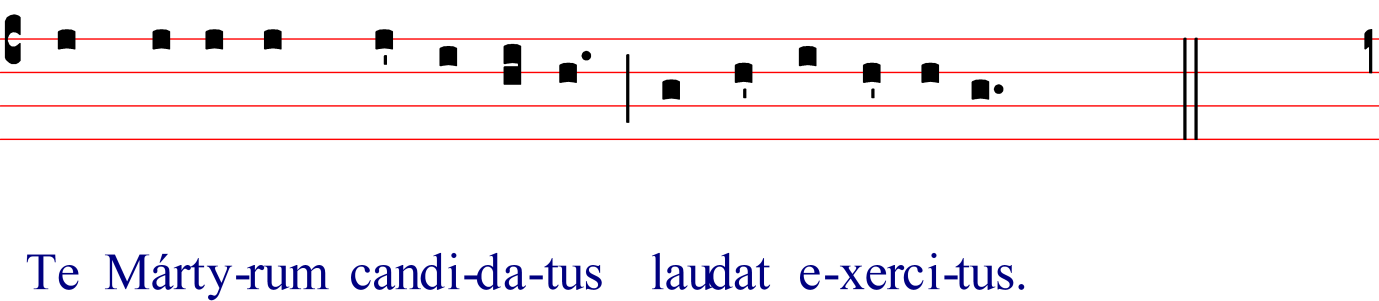 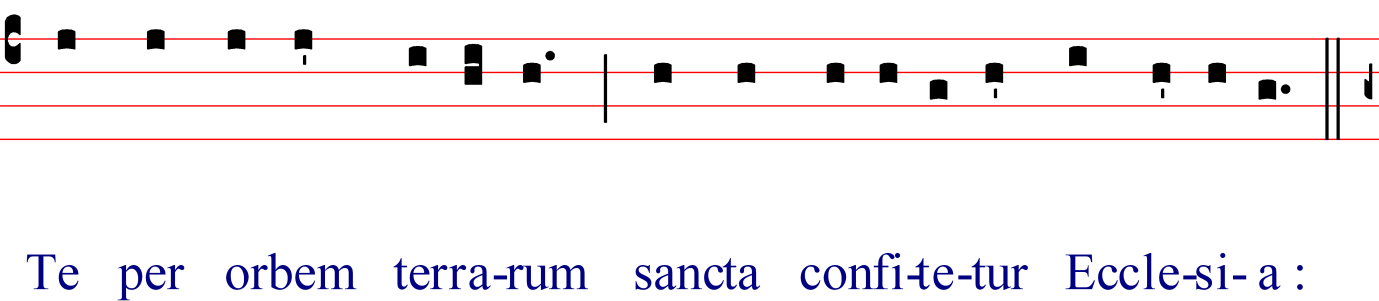 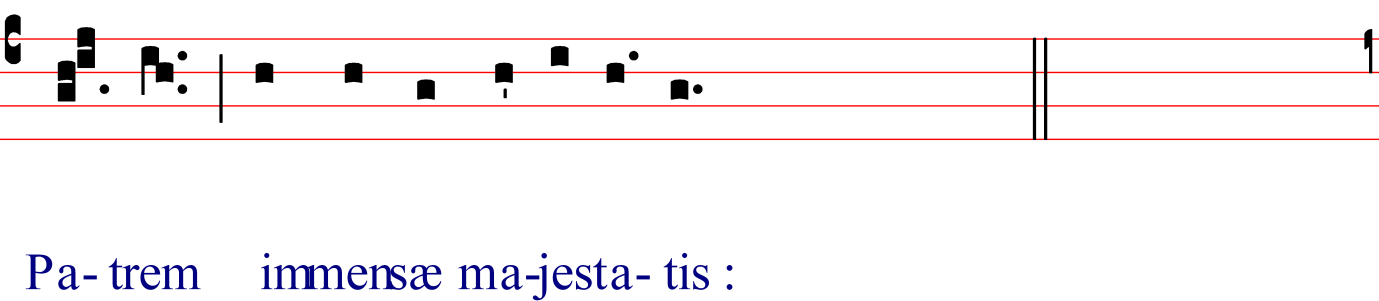 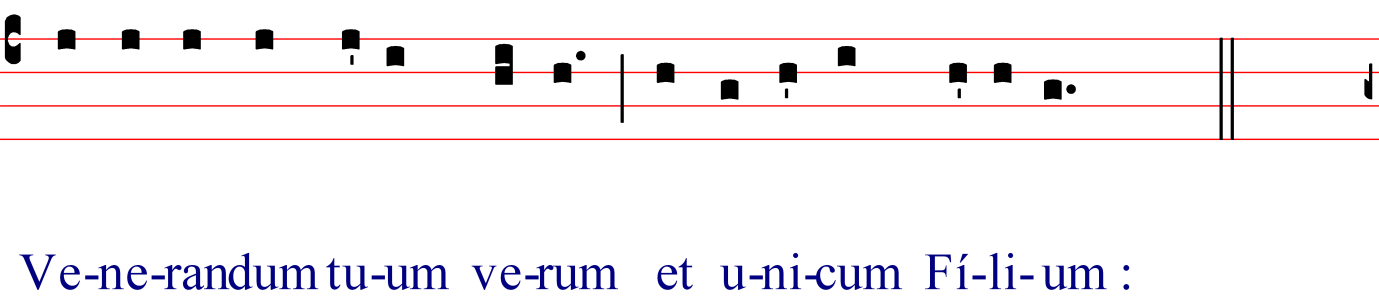    Espíritu Santo, defensor.
   Tú eres el Rey de la gloria, Cristo. Tú eres el Hijo único del Padre.
   Tú, para liberar al hombre, aceptaste la condición humana
   sin desdeñar el seno de la Virgen.
   Tú, rotas las cadenas de la muerte,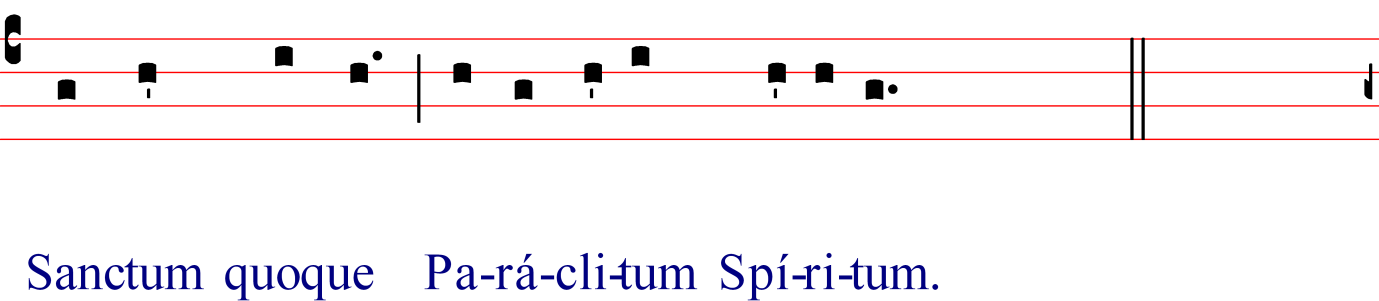 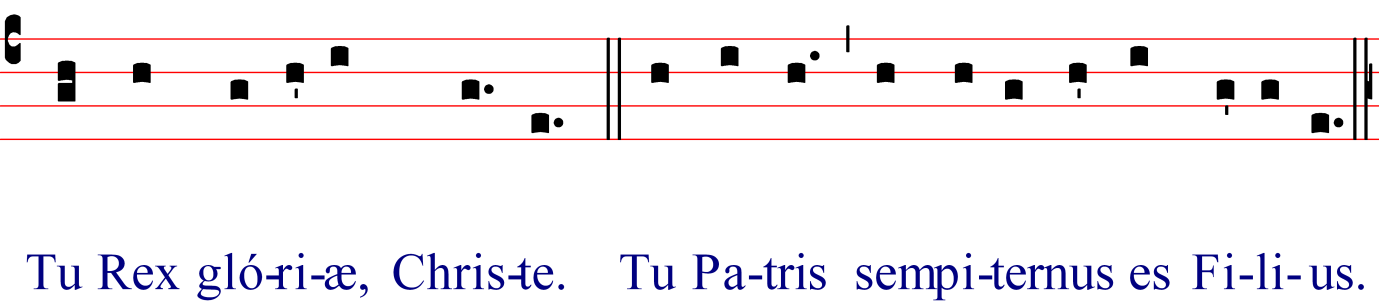 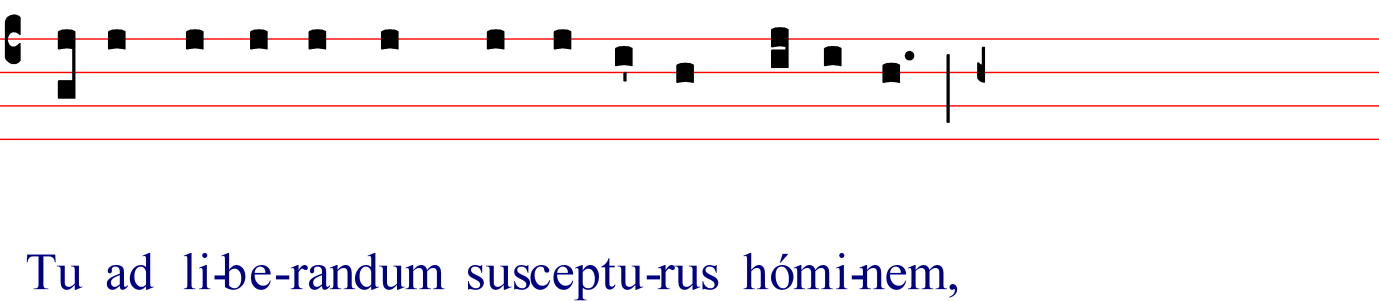 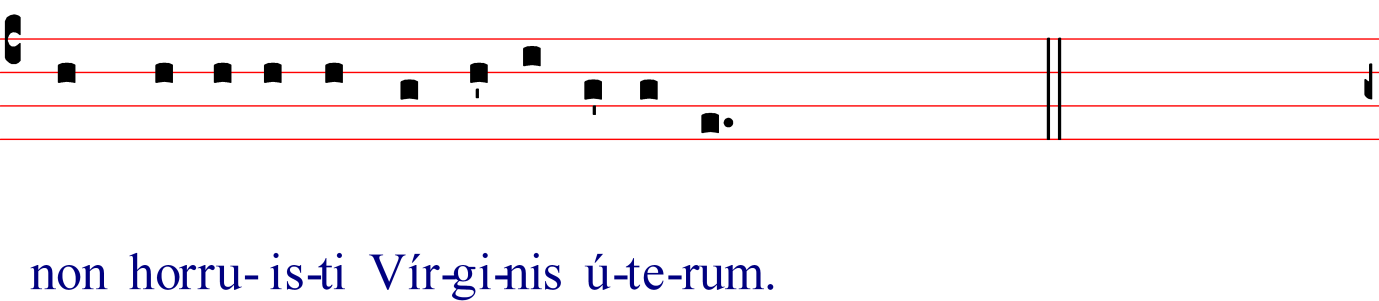 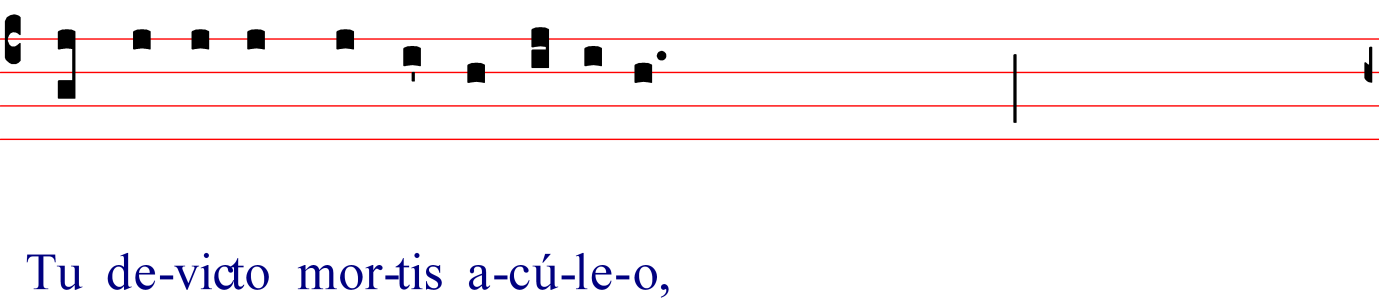 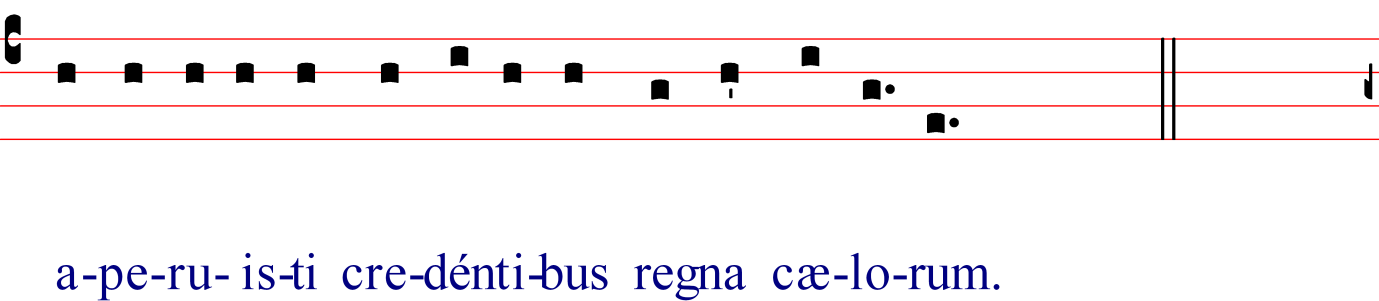      abriste a los creyentes el Reino de los Cielos.
   Tú sentado a la derecha de Dios en la gloria del Padre.   Creemos que un día has de venir como juez.
   Te rogamos, pues, que vengas en ayuda de tus siervos,
 a quienes redimiste con tu preciosa sangre.
    Haz que en la gloria eterna nos asociemos a tus santos.   Salva a tu pueblo, Señor,
      y bendice tu heredad.
     Sé su pastor y ensálzalo eternamente.
   Día tras día te bendecimos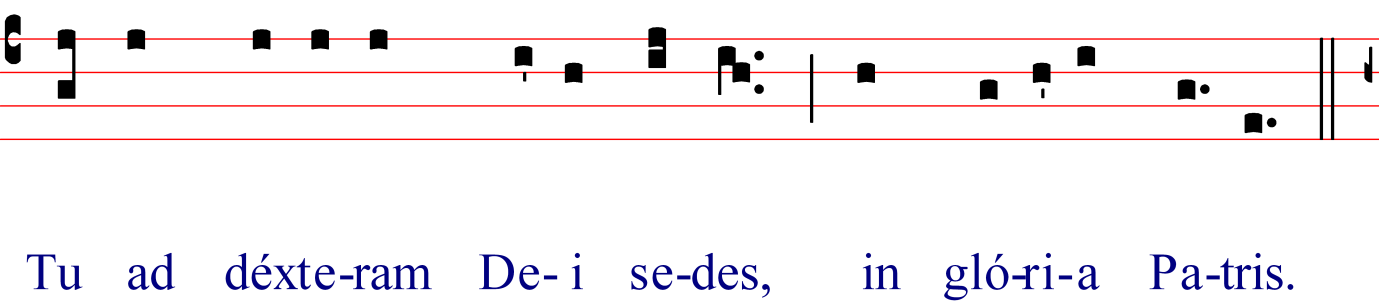 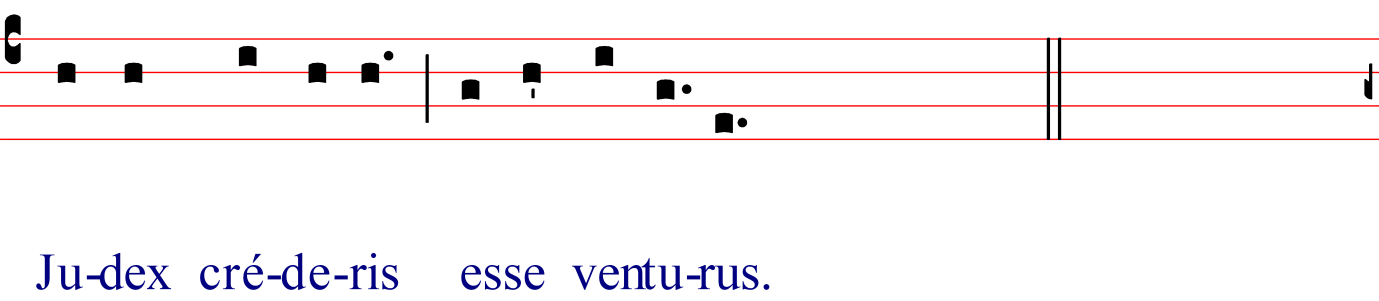 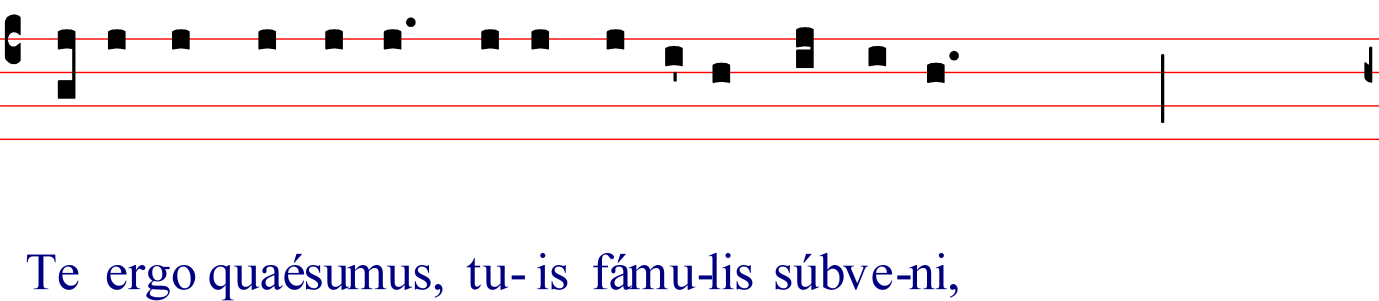 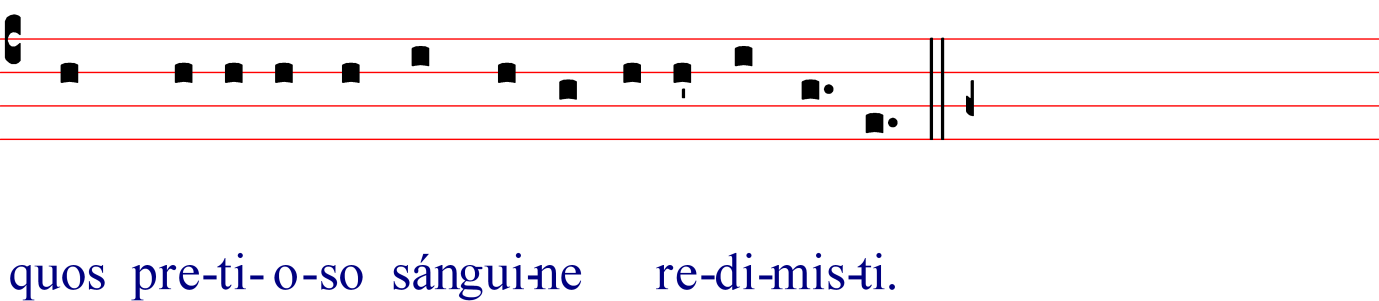 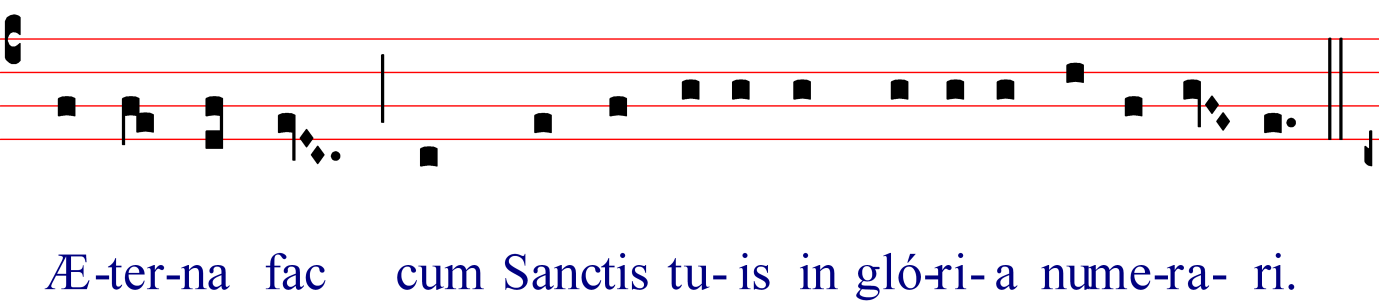 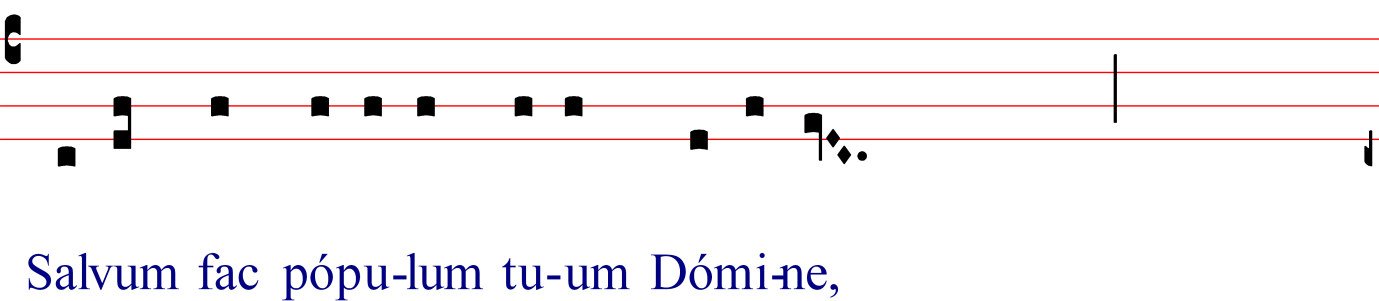 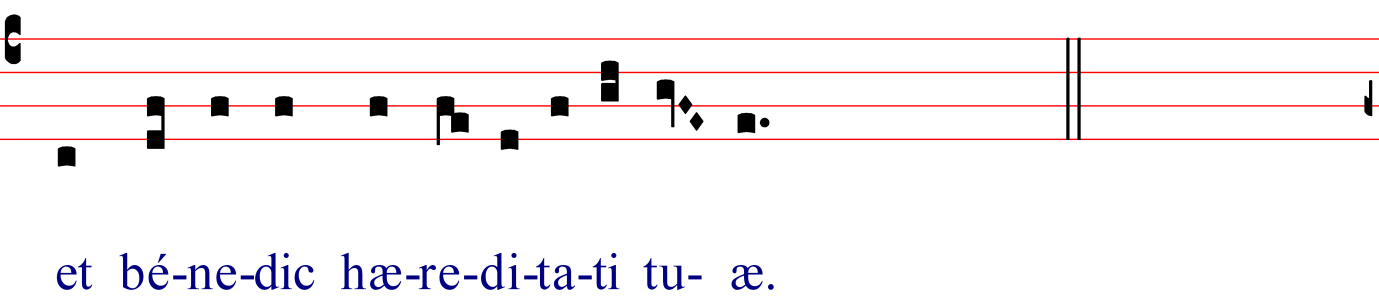 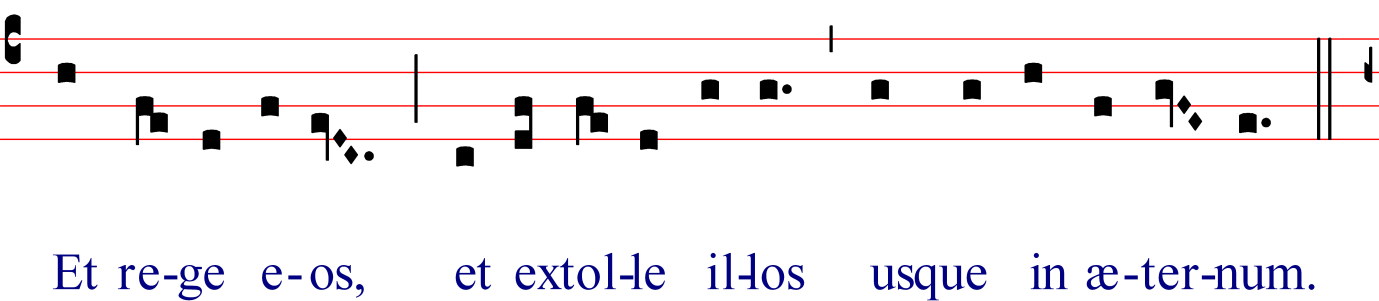 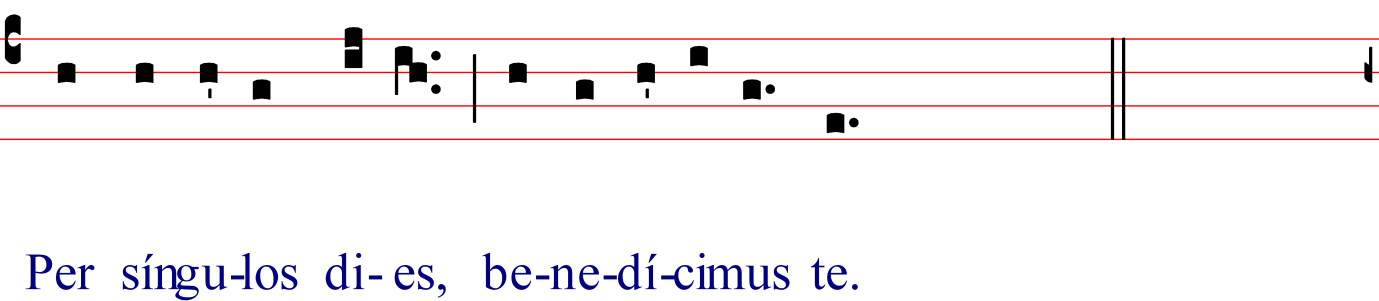       y alabamos tu nombre para siempre, por eternidad de eternidades.
   Dígnate, Señor, en este día guardarnos del pecado.
 Ten piedad de nosotros, Señor, ten piedad de nosotros.   Que tu misericordia, Señor, venga sobre nosotros,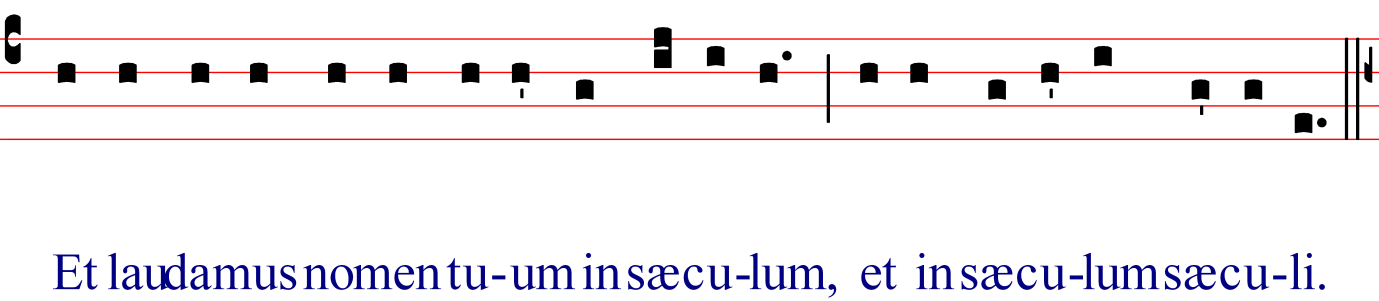 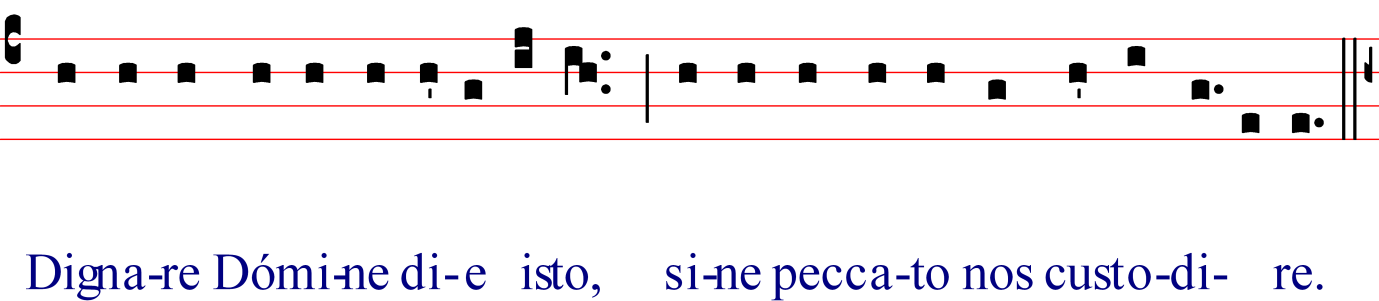 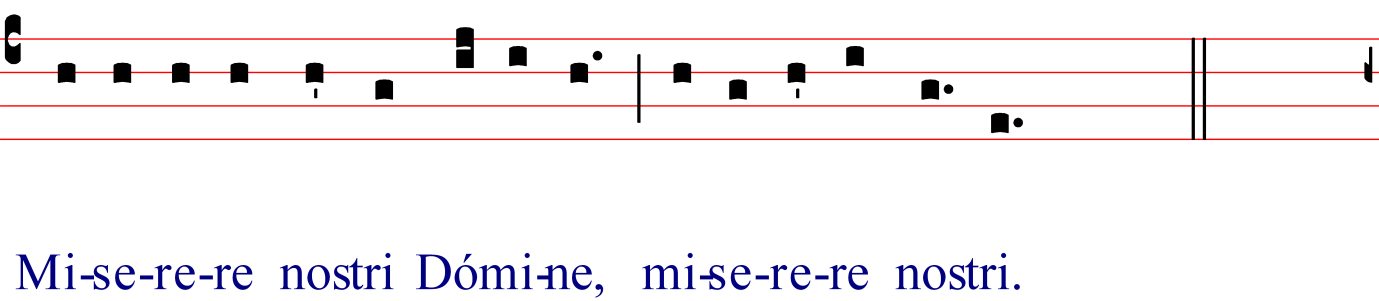 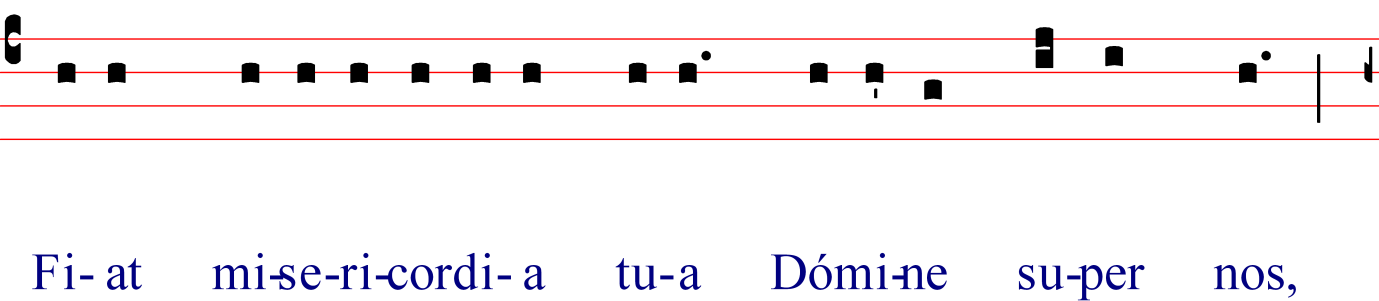   como lo esperamos de ti.
       En ti, Señor, confié, no me veré defraudado para siempre.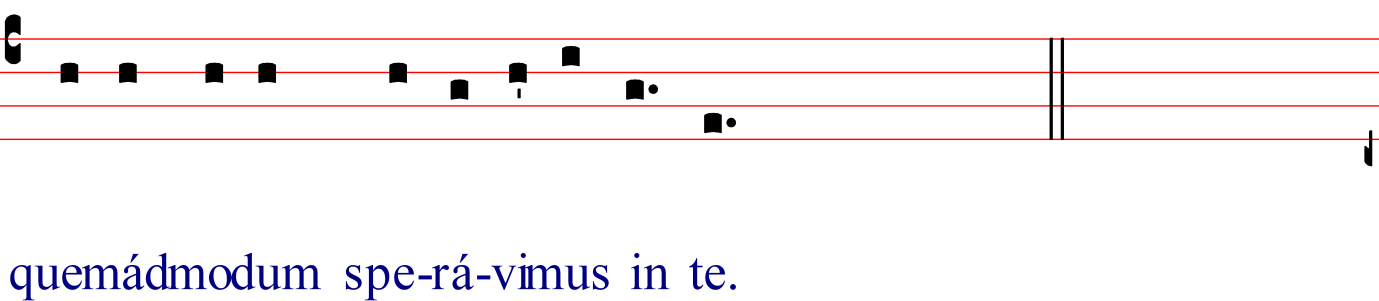 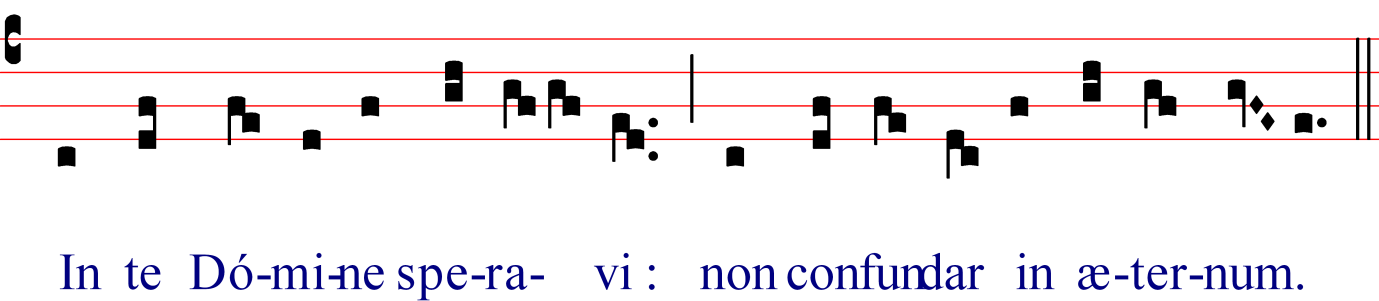 Puer natus in Bethleem    Los orígenes de este villancico gregoriano son desconocidos así como su autoría. Se han realizado a lo largo de la Historia varias versiones sobre dicha obra con la adición y eliminación de versos. La versión más antigua es el texto latino de principios del siglo XIV y la primera traducción alemana es por Heinrich Laufenberg en el año 1439. Hay un sinnúmero de otras versiones, las más importantes son las de Michael Praetorius (1571-1621), Johann Hermann Schein (1586-1630), Samuel Scheidt (1587-1654) Dietrich Buxtehude (1637-1707).                                                                                                                         mp3    Un niño ha nacido en Belén, aleluya. Por eso está dichosa  Jerusalén.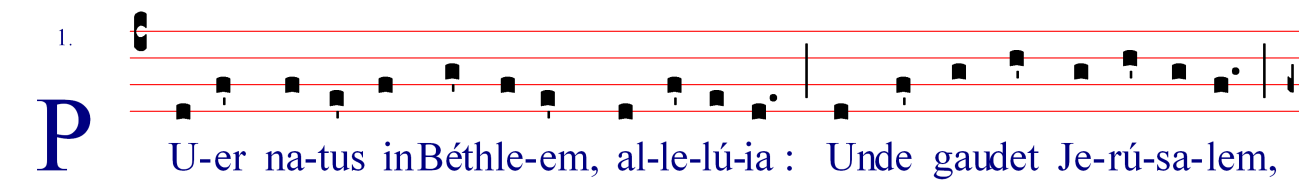 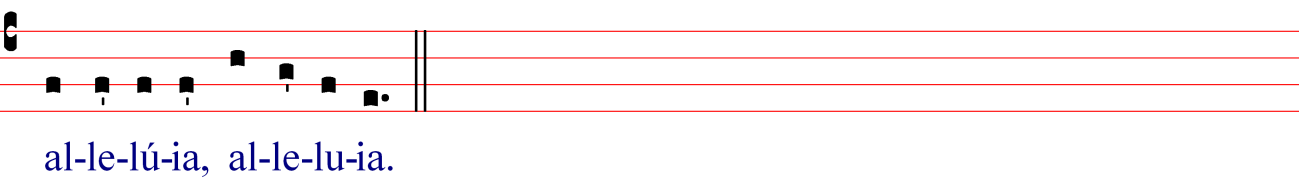 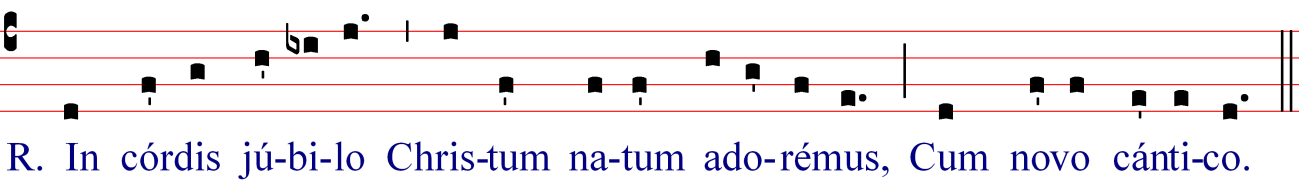   R./ Con un exultante corazón adoremos, con un canto nuevo, a Cristo que ha nacido.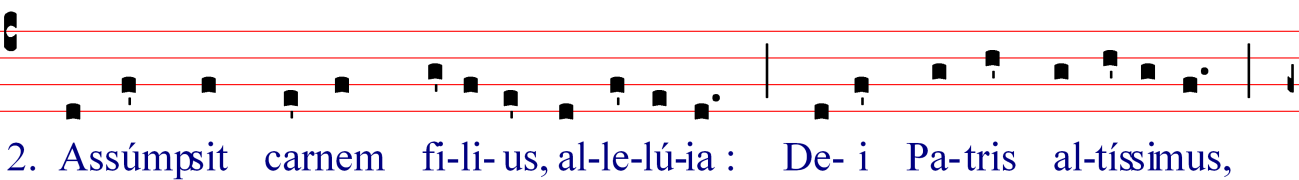         El Hijo de Dios Padre se ha encarnado.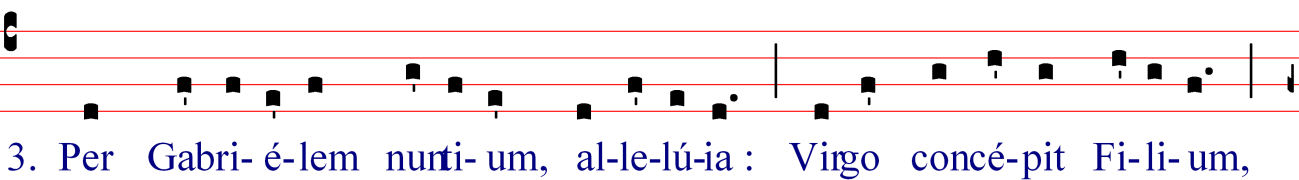        Por el anuncio del ángel Gabriel, la Virgen concibió al Hijo,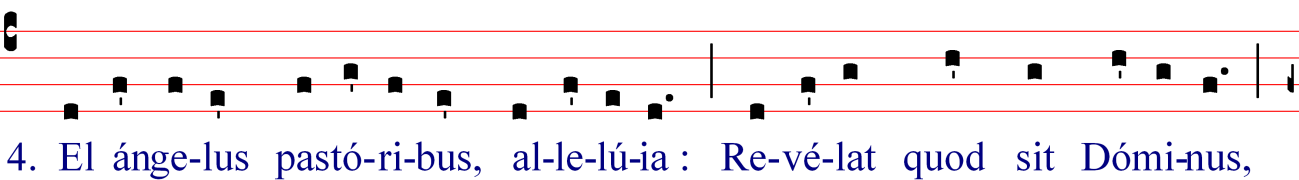        El ángel revela a los Pastores que El es el Señor.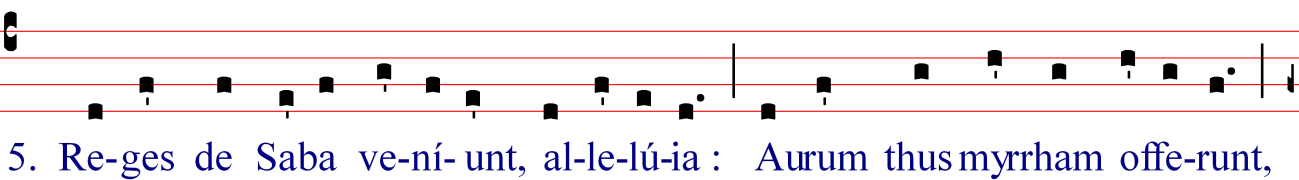        Los reyes de Saba vienen y le ofrecen oro, incienso y mirra,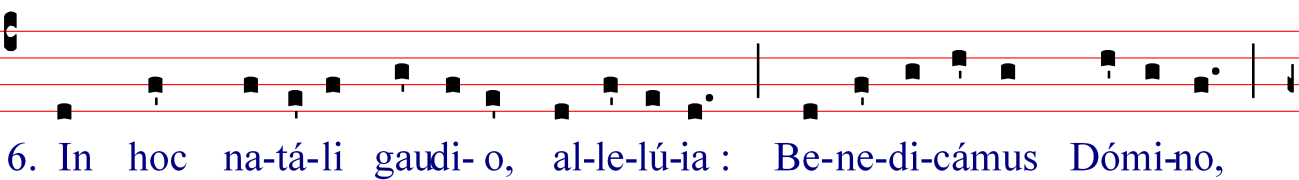        En este gozo de la Navidad, bendigamos al Señor,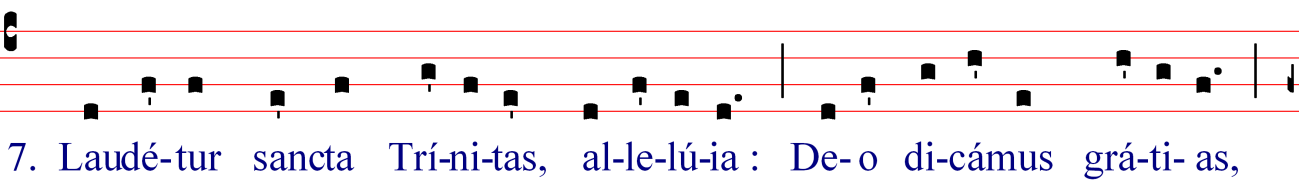        Alabada sea la Santa Trinidad, Aleluya, Demos gracias a Dios,A solis ortus cardine     A solis ortus cardine es un largo poema acróstico (cada verso comienza con una letra consecutiva del alfabeto) dedicado al nacimiento de Jesús en 23 estrofas. Fue compuesto por un Sedulius (450), que  se convirtío al cristianismo en edad adulta y cultivó la poesía de tema religioso. Según S. Isidoro de Sevilla fue presbítero. Es cantada en las laudes de Navidad.                                                                   mp3   Desde la salida del sol hasta los confines de la tierra cantemos a Cristo, el  príncipe nacido de María Virgen. 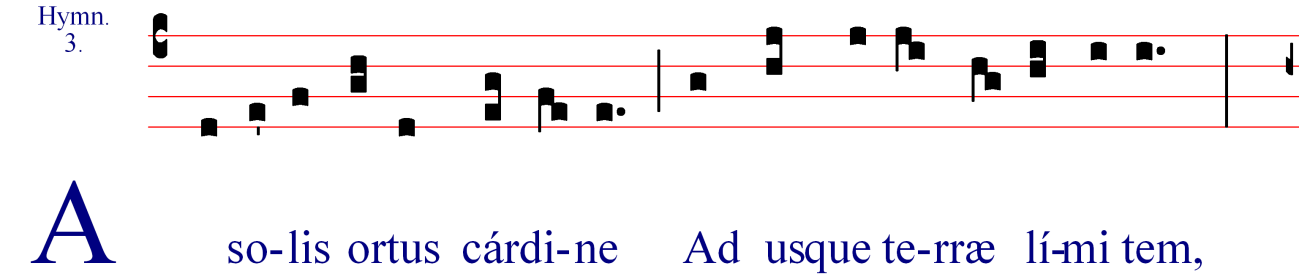 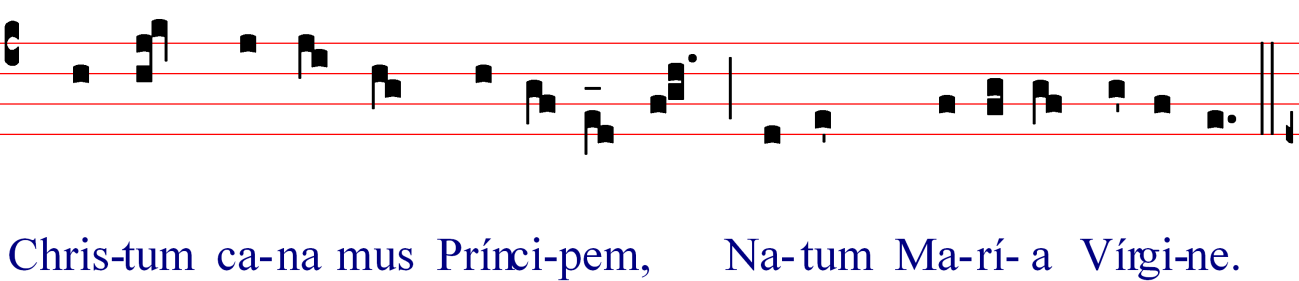      El Dichoso  Autor  del tiempo se encarnó en la condición de esclavo para que mediante la carne,  salvara  a la carne y no se perdieran los que  El creó.     La  Gracia celestial entra a las entrañas de la casta Madre :        El vientre de la Doncella lleva secretos que  desconocía.     De repente la habitación de un  pudoroso corazón se convierte en templo de Dios :     La  Virgen  que no conoció varón, concibió en su vientre  al Hijo.    Da a luz, Niña, a quien predijo Gabriel   que  en el vientre de su madre, el Bautista encerrado lo sintió. Soportó acostarse sobre el heno y no rechazó estar en un pesebre alimentado con un poco de leche, quien no permite que las aves pasen hambre    Los celestiales coros se alegran, y los ángeles cantan a Dios ;      se da a conocer a los pastores, el Pastor, el Creador de todoGloria  a ti Jesús que naciste de la Virgen   con el Padre y el Espíritu Santo por todos los siglos.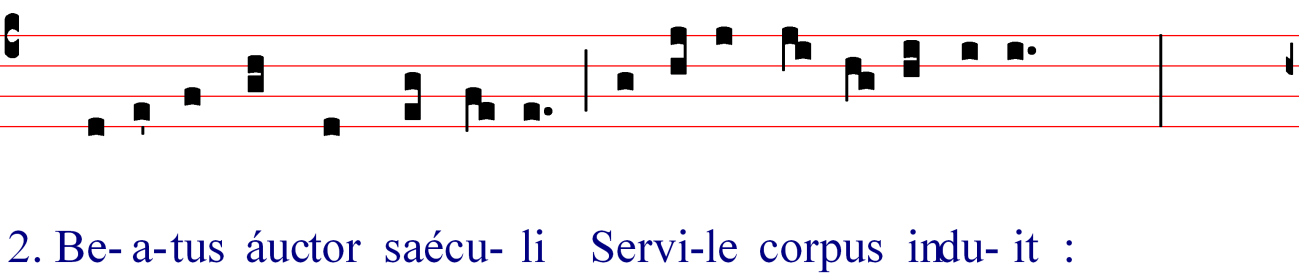 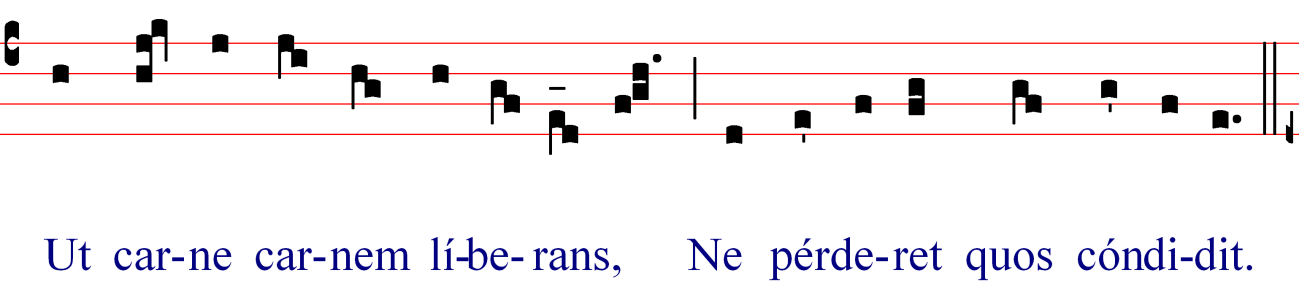 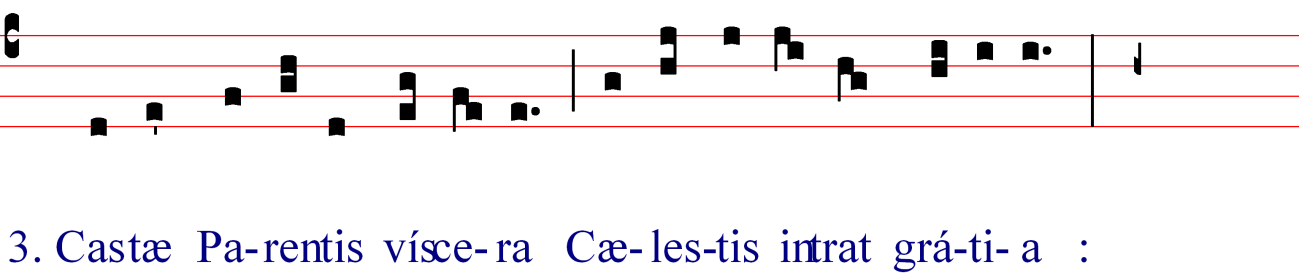 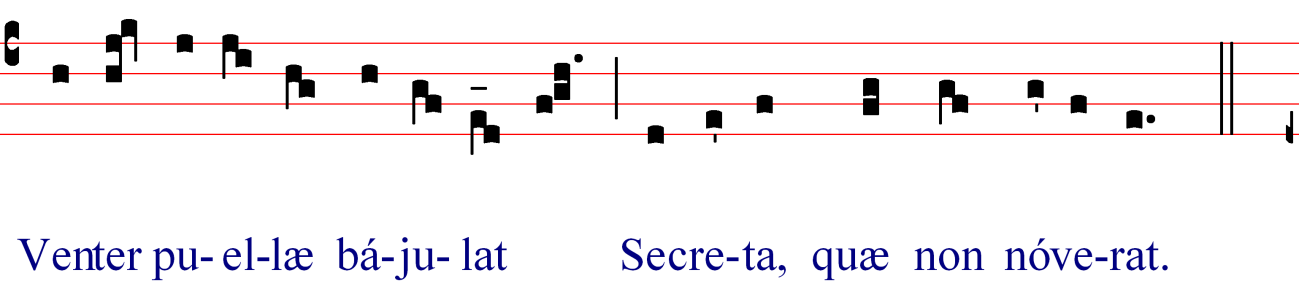 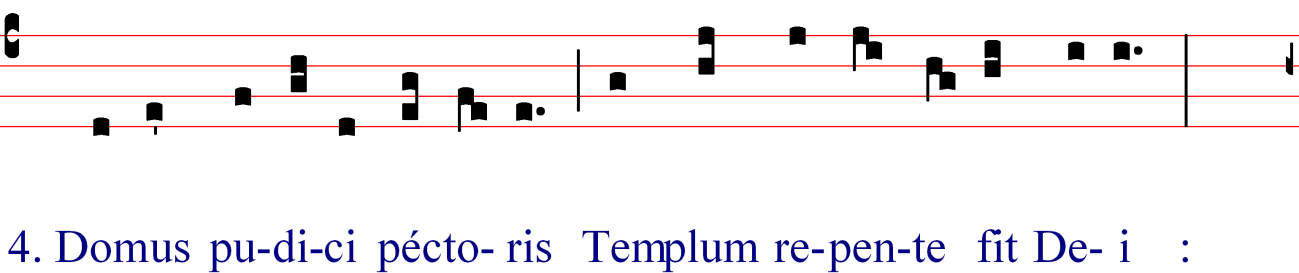 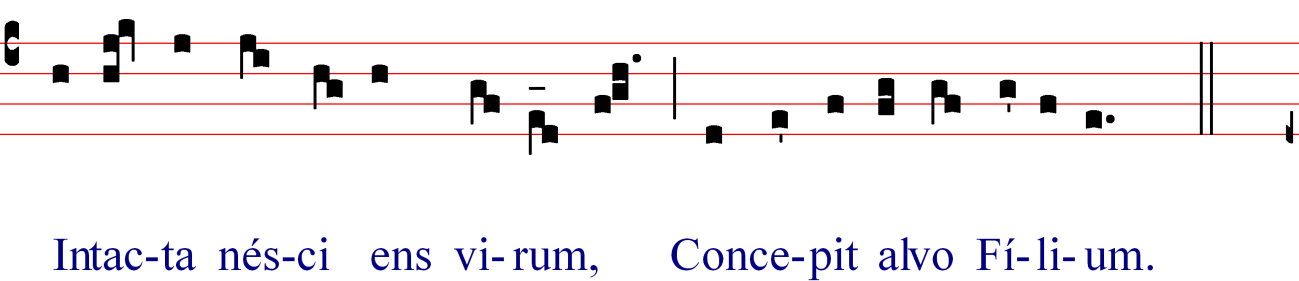 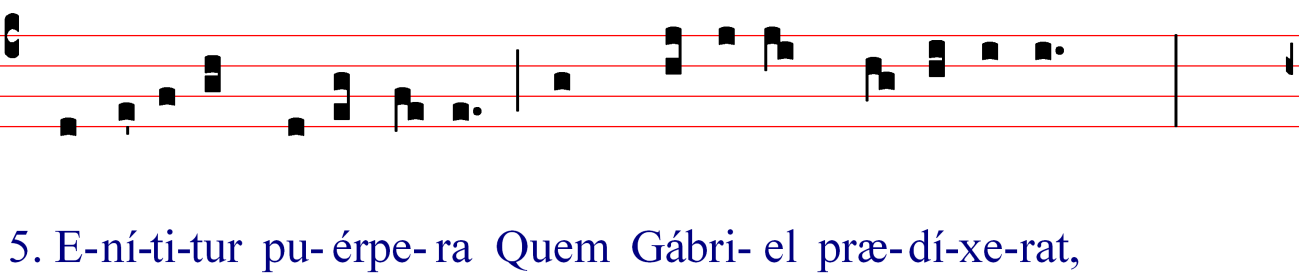 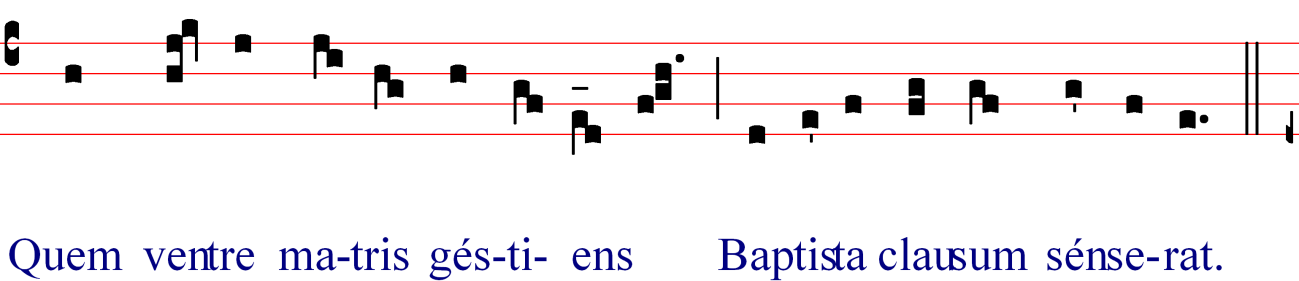 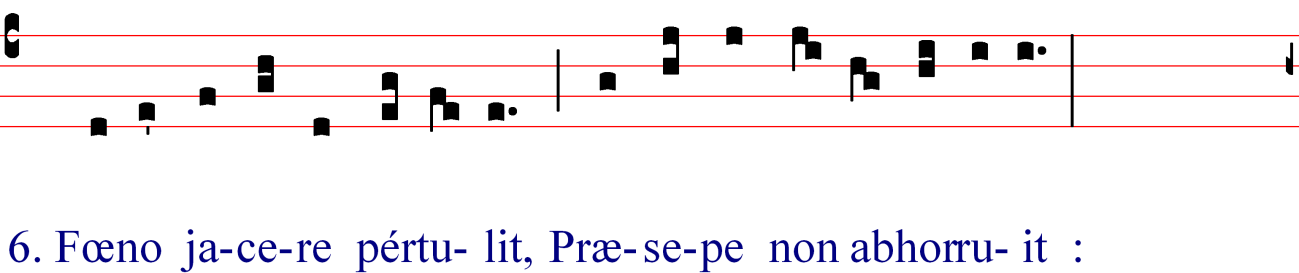 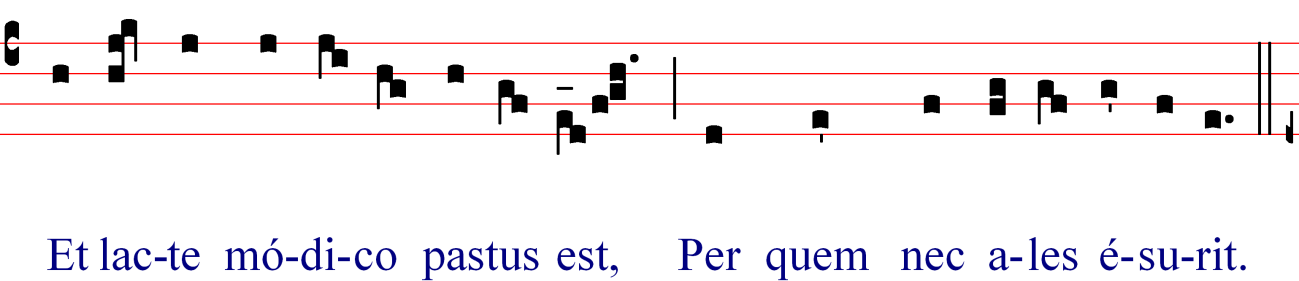 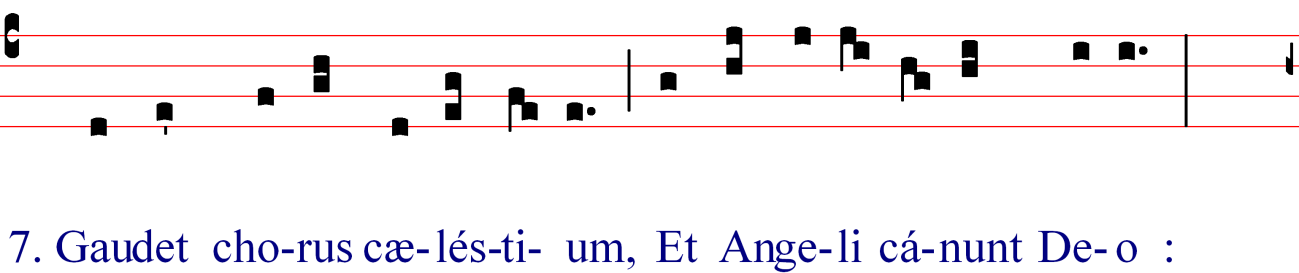 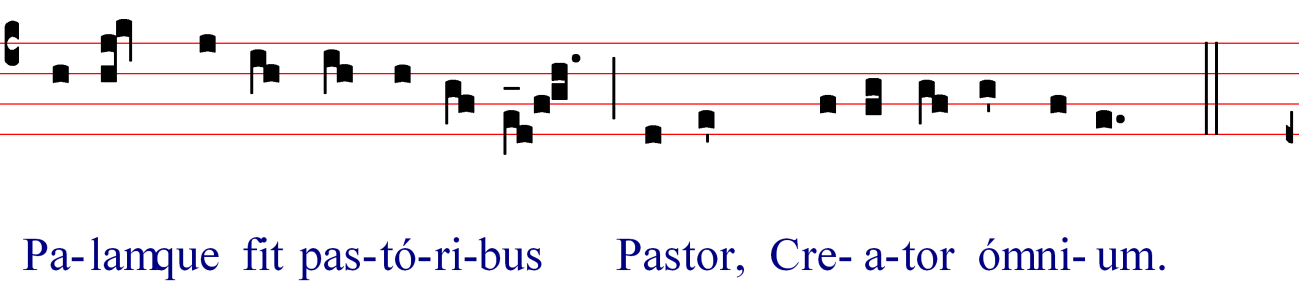 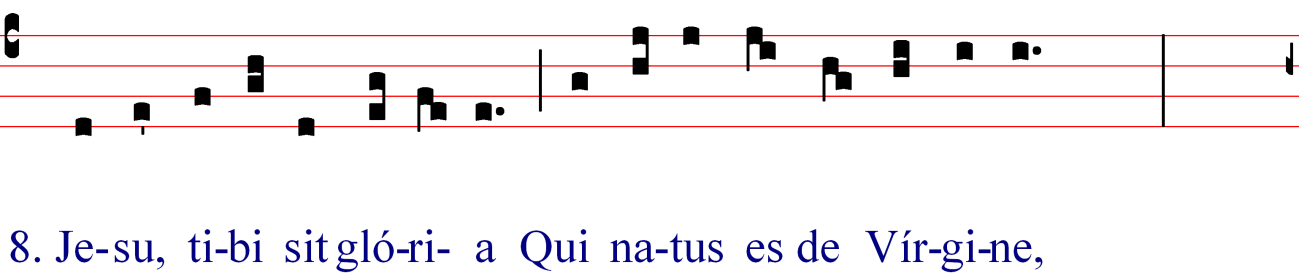 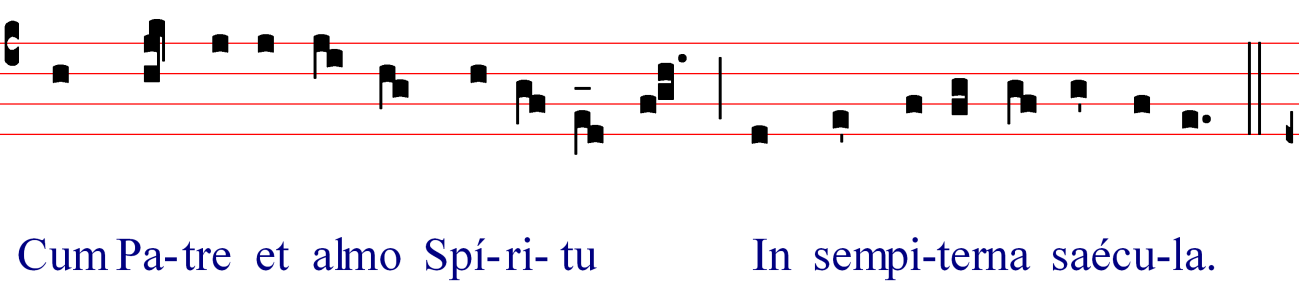 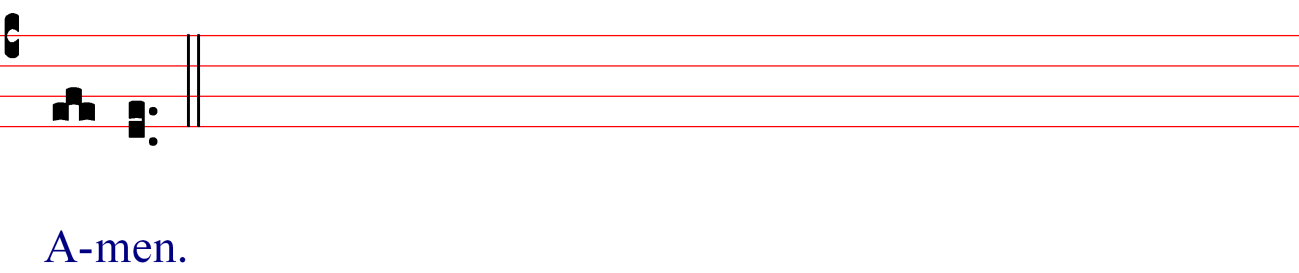 Adeste fideles        En español «Acudid fieles», es un himno usado en la bendición durante la Navidad en Francia, España, Portugal e Inglaterra desde fines del siglo XVIII.  Es llamado en muchos países «El himno portugués», pues el rey Juan IV de Portugal escribió este himno para acompañar a su hija Catalina a Inglaterra, donde se casó con el rey Carlos II. Dondequiera que iba, ella y su embajada, fueron anunciados y acompañados con este himno. El texto del himno ha sido atribuido a San Buenaventura, pero no se encuentra entre sus obras. La música  ha sido atribuida a  John Francis Wade (1711, Inglaterra - 1786 Francia), que sufrió persecución religiosa por ser católico en Inglaterra y se marchó a vivir a Francia. Es más probable que su autor sea el rey Juan IV de Portugal, que hizo construir una escuela de música en Vila Viçosa (Portugal) que «exportaba» músicos a España e Italia y fue allí, en su palacio, que se encontraron dos manuscritos con esta obra. Estos escritos (1640) son anteriores a la versión de 1760 hecha por Francis Wade.                                                                                                  mp3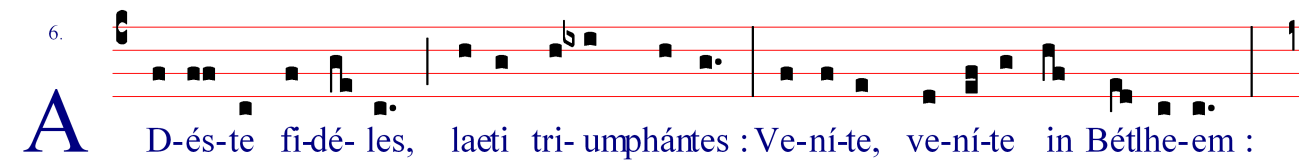      Acudid fieles alegres, triunfantes, venid, venid a Belén.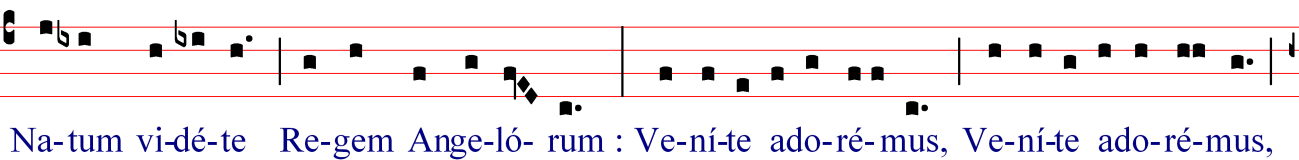   Ved al nacido, Rey de los ángeles. Venid, adoremos, venid, adoremos,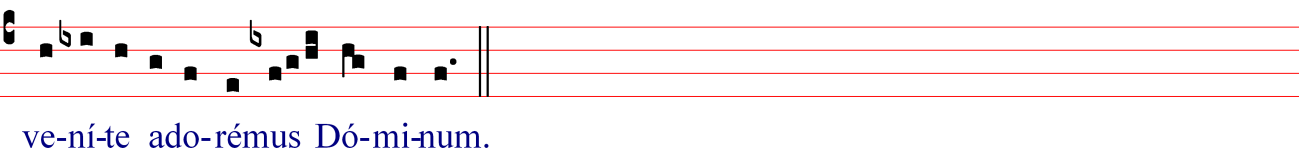   Venid, adoremos al Señor  Ved ha nacido el rey de los ángeles. Venid, adoremos, Venid, adoremos   Venid, adoremos al Señor.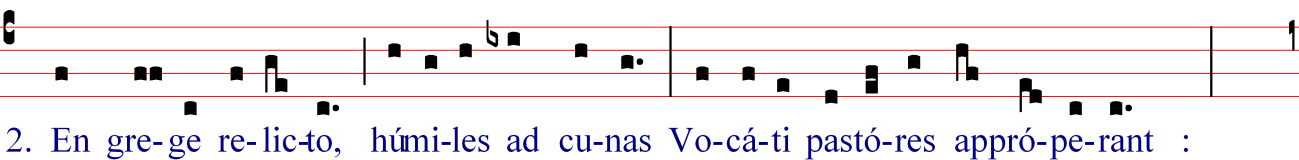    Dejado el rebaño, a la humilde cuna, los pastores llamados se acercan       y  con paso festivo apresurémonos. Venid, adoremos, Venid, adoremos, 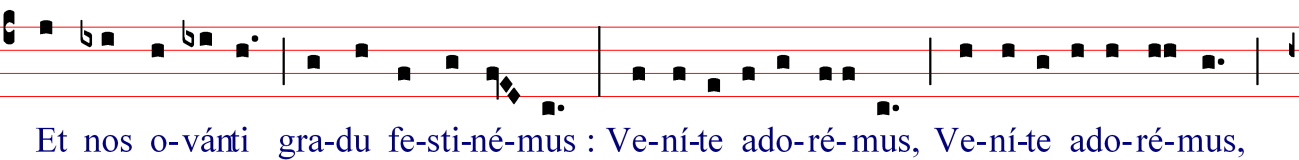 Índice alfabético	AA solis ortus cardine	78Adeste fideles	81Adoro te devote	25Agnus (de Angelis)	58Agnus (Orbis Factor)	62Agnus (Pater cuncta)	65Alma Redemptoris Mater	17Ave Verum	31ChChriste redemptor omnium	20CCredo	23Crux fidelis	36GGloria (de Angelis)	56Gloria (Orbis Factor)	59Gloria (Pater cuncta)	63Gloria IX	52KKyrie (de Angelis)	55Kyrie (Orbis Factor)	59Kyrie (Pater cuncta)	63Kyrie cum jubilo (In festis B. Mariae Virginis).	52MMissa VIII de Angelis	55Missa XI Orbis Factor	59Missa XII Pater Cuncta	63PPange lingua	30Pater noster	11Puer natus in Bethleem	75RRegina coeli	16Rorate caeli	49SSalve Regina	15Salve Regina solemne	12Sanctus (de Angelis)	57Sanctus (Orbis Factor)	61Sanctus (Pater cuncta)	65Stabat Mater	18TTe Deum	67UUbi caritas et amor	32VVeni Creator	45Veni Sancte Spiritus	41Victimae Paschali	402. Cujus animam gementem,Contristatam et dolentemPertransivit gladius.2. Su alma llorosa,triste y dolorida,fué traspasada por una espada.3. O quam tristis et afflictaFuit ilia benedictaMater Unigeniti!4. Quae moerebat et dolebat,Pia Mater, dum videbatNati poenas inclyti.5. Quis est homo qui non fleret,Matrem Christi si videretIn tanto supplicio?6. Quis non posset contristari,Christi Matrem contemplariDolentem cum Filio?7. Pro peccatis suae gentis,Vidit Jesum in tormentis,Et flagellis subditum.8. Vidit suum dulcem natumMoriendo desolatum,Dum emisit spiritum.9. Eia Mater, fons amoris,Me sentire vim dolorisFac, ut tecum lugeam.10. Fac ut ardeat cor meumIn amando Christum Deum,Ut sibi complaceam. Amen.3. ¡Oh cuán triste y afligida
estuvo aquella bendita Madre
del Unigénito.
4. Estaba triste y dolorosa, 
como madre piadosa
al ver las penas de su divino Hijo.

5. ¿Qué hombre no lloraría,
si viese a la Madre de Cristo
en tan atroz suplicio?

6. ¿Quién no se contristaría,
al contemplar a la Madre de Cristo
dolerse con su Hijo?

7. Por los pecados de su pueblo,
vió a Jesús en los tormentos,
y sometido a los azotes.

8. Vió a su dulce Hijo 
morir abandonado
cuando entregó su espíritu.

9. ¡Oh Madre, fuente de amor,!
Haz que sienta yo la fuerza de tu dolor
para que contigo llore!

10. Haz que arda mi corazón 
en amor de Cristo mi Dios,
para que así le agrade. Amén.

3. ¡Oh cuán triste y afligida
estuvo aquella bendita Madre
del Unigénito.
4. Estaba triste y dolorosa, 
como madre piadosa
al ver las penas de su divino Hijo.

5. ¿Qué hombre no lloraría,
si viese a la Madre de Cristo
en tan atroz suplicio?

6. ¿Quién no se contristaría,
al contemplar a la Madre de Cristo
dolerse con su Hijo?

7. Por los pecados de su pueblo,
vió a Jesús en los tormentos,
y sometido a los azotes.

8. Vió a su dulce Hijo 
morir abandonado
cuando entregó su espíritu.

9. ¡Oh Madre, fuente de amor,!
Haz que sienta yo la fuerza de tu dolor
para que contigo llore!

10. Haz que arda mi corazón 
en amor de Cristo mi Dios,
para que así le agrade. Amén.

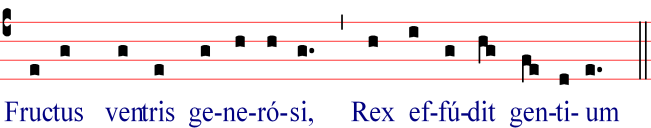 Canta lengua el Misterio del Cuerpo Glorioso y de la Sangre Preciosa que como precio del mundo fruto de un vientre generoso, el Rey envió a los hombres.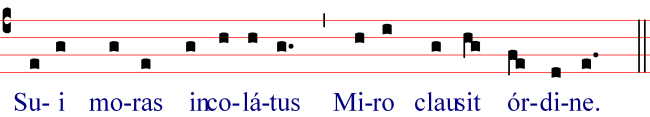 A nosotros dado, para nosotros nacido de una Virgen intacta, recorriendo el mundo, esparcida la semilla del Verbo, viviendo un tiempo entre los suyos finalizó [el orden anterior] de admirable modo: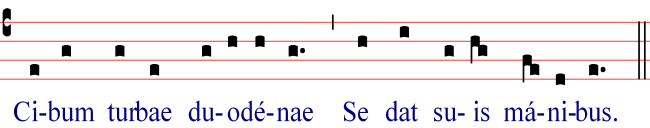 En la suprema noche de la cena reunido con sus hermanos observada la totalidad de la Ley:con la comida en forma legal, se dio por sus manoscomo alimento a los Doce.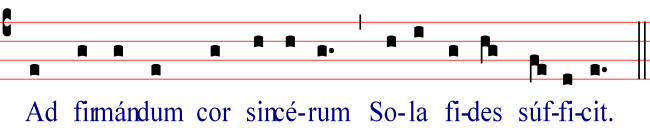 La palabra es carne: al pan con la palabra convierte en verdadera carne, y hace el puro vino de la Sangre de Cristo. Y si los sentidos no alcanzan para afirmarlo el corazón sincero es suficiente la sola fe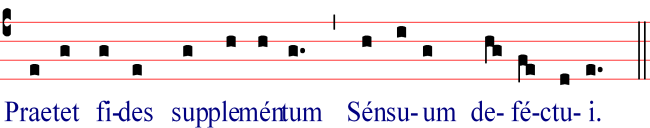 A tan alto, pues, Sacramento veneremos inclinadosy el antiguo orden litúrgico ceda el paso al nuevo Rito.Añada la fe lo que falta al defecto de los sentidos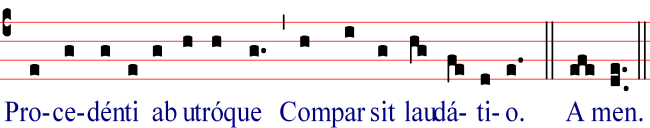 Al Engendrador y al Engendrado Alabanza, alegría,salud, honor, fuerza y bendición. Y al que procede de uno y otro vaya una alabanza comparable.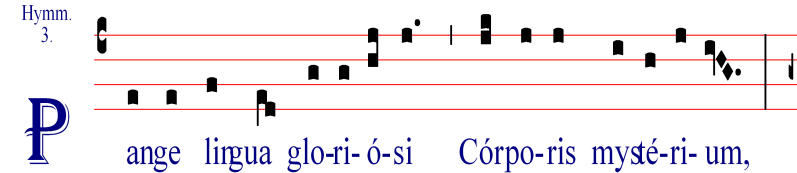 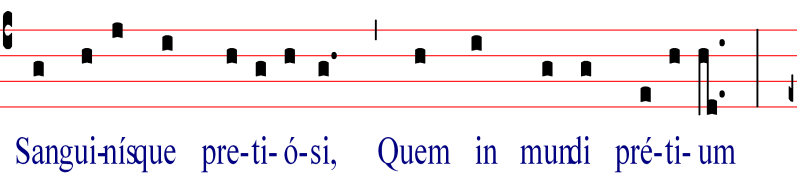 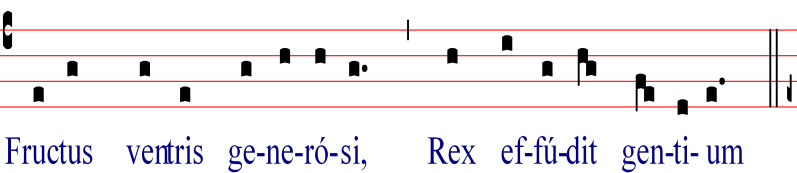 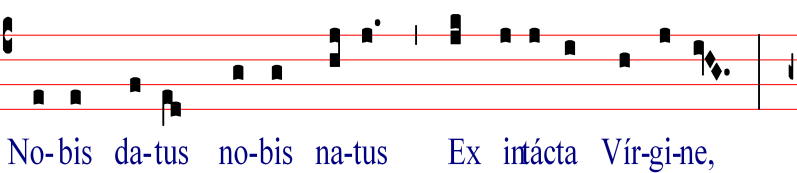 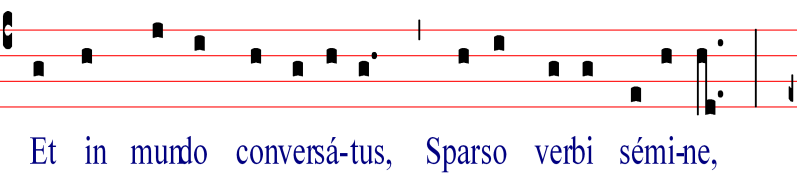 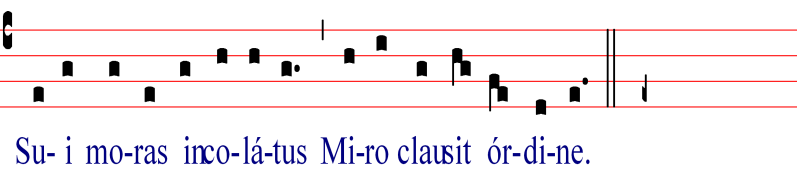 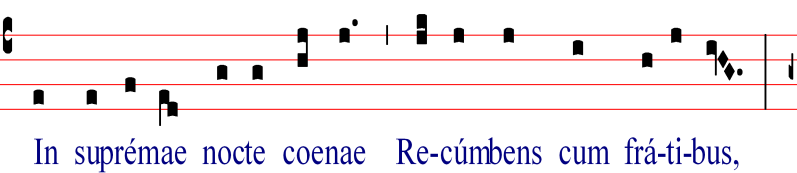 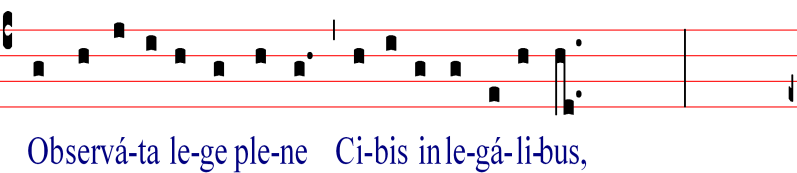 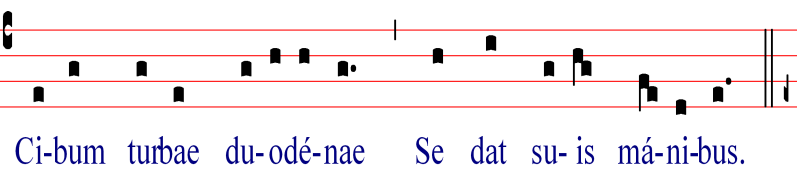 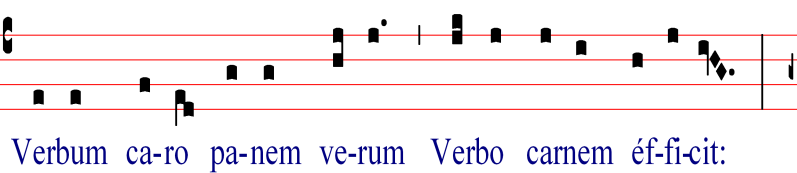 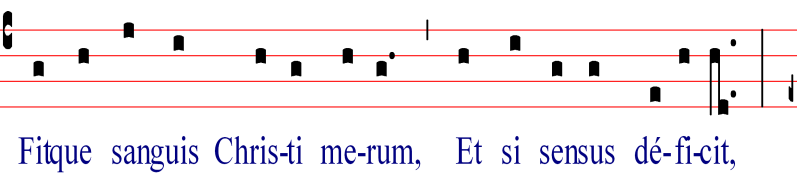 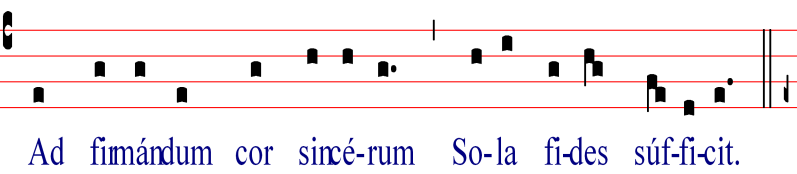 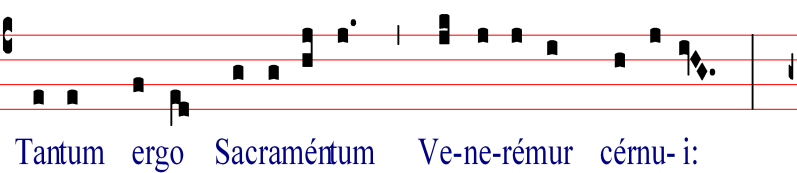 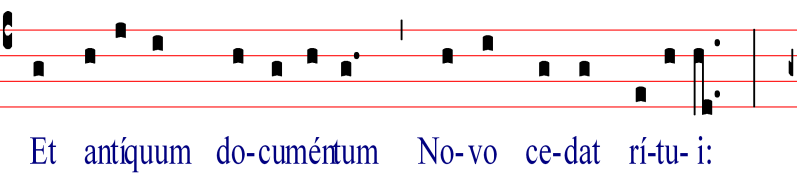 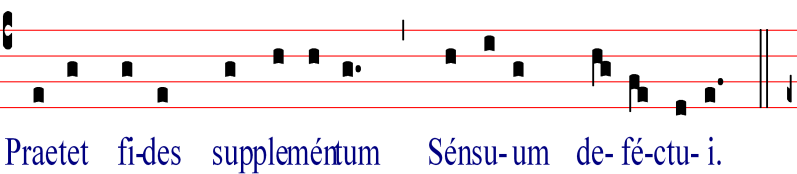 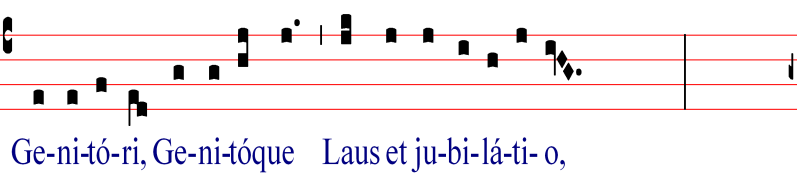 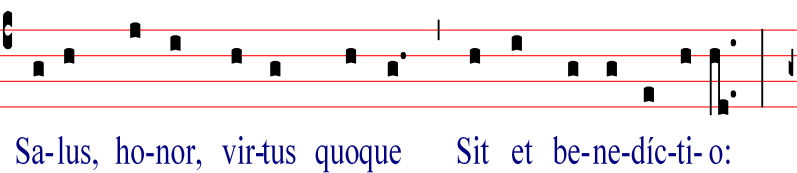 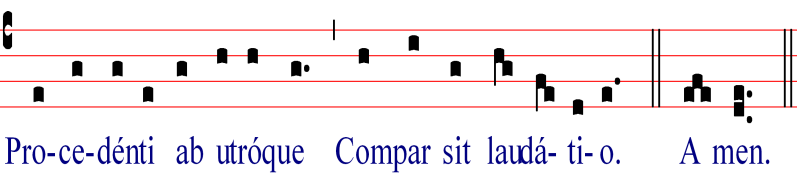 